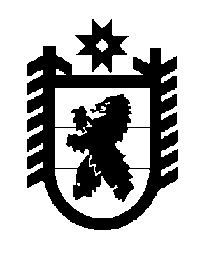 Российская Федерация Республика Карелия    ПРАВИТЕЛЬСТВО РЕСПУБЛИКИ КАРЕЛИЯПОСТАНОВЛЕНИЕот 21 января 2015 года № 8-Пг. Петрозаводск О внесении изменений в постановление Правительства Республики Карелия от 19 декабря 2013 года № 365-ППравительство Республики Карелия п о с т а н о в л я е т:Внести в постановление Правительства Республики Карелия 
от 19 декабря 2013 года № 365-П «Об утверждении государственной программы Республики Карелия «Развитие институтов гражданского общества и развитие местного самоуправления, защита прав и свобод человека и гражданина» на 2014-2020 годы» (Собрание законодательства Республики Карелия, 2013, № 12, ст. 2296; 2014, № 3, ст. 419) следующие изменения:1. В паспорте государственной программы Республики Карелия «Развитие институтов гражданского общества и развитие местного самоуправления, защита прав и свобод человека и гражданина» на 2014-2020 годы (далее – государственная программа):1) в пункте 9 позиции «Показатели результатов и эффективности государственной программы» слова «81%» заменить словами «74%»;2) в графе второй позиции «Финансовое обеспечение государственной программы с указанием источников»:в абзаце первом цифры «475 908» заменить цифрами «476 908,60»;в абзаце втором цифры «68 701,90» заменить цифрами «69 701,90»;в абзаце семнадцатом цифры «396 882,40» заменить цифрами «397 882,40»; в   абзаце  восемнадцатом  цифры «63 641,90»  заменить  словами «64 641,90».2. В абзаце седьмом подраздела 5.2 государственной программы цифры «396 882,40» заменить цифрами «397 882,40».3. В подразделе 5.3 государственной программы:1) абзацы одиннадцатый – восемнадцатый изложить в следующей редакции:«1) рост уровня удовлетворенности представителей коренных народов Республики Карелия степенью реализации прав на национальное (этнокультурное) развитие до 81%;2) сохранение доли граждан, положительно оценивающих состояние межнациональных отношений, в общем количестве граждан Российской Федерации на уровне 0,3%;3) рост уровня толерантного отношения к представителям другой национальности в общем количестве граждан в Республике Карелия до 81%;4) рост уровня толерантного отношения к представителям другой религии в общем количестве граждан в Республике Карелия до 81%;5) рост численности участников мероприятий, направленных на этнокультурное развитие народов России и поддержку языкового многообразия, до 8 000 человек;6) рост доли населения, вовлеченного в реализацию мероприятий подпрограммы, направленных на устойчивое этнокультурное развитие коренных народов Республики Карелия, до 1,8%;7) рост доли детей и молодежи в составе участников программ и мероприятий, направленных на сохранение и развитие этнокультурных традиций Поморья, Пудожья, Заонежья, до 25%; 8) рост доли населения, вовлеченного в реализацию мероприятий по сохранению гражданского мира, укреплению межнационального и межконфессионального согласия в Республике Карелия, до 3,1%;»;2) дополнить абзацами следующего содержания:«9) рост доли конфессий, вовлеченных в реализацию социально значимых программ и мероприятий, до 91%;10) рост доли молодежи в составе участников программ и мероприятий, направленных на противодействие этническому и религиозному экстремизму, до 24%.».4. В подразделе 5.4 государственной программы:1) абзацы шестой – девятый изложить в следующей редакции:«1) повышение уровня удовлетворенности населения деятельностью органов местного самоуправления до 41%;2) обеспечение профессиональной подготовки, переподготовки и повышения квалификации 480 должностных лиц местного самоуправления, муниципальных служащих, обучения 320 представителей ТОС и иных форм осуществления местного самоуправления;3) создание 100 ТОС и иных форм осуществления местного самоуправления;4) рост численности населения в Республике Карелия, вовлеченного в деятельность ТОС и иных форм осуществления местного самоуправления, до 60 000 человек.»;2) абзац десятый признать утратившим силу.5. В разделе 10 государственной программы:в абзаце первом цифры «475 908,60» заменить цифрами «476 908,60»;в абзаце втором цифры «68 701,90» заменить цифрами «69 701,90»;в  абзаце  семнадцатом  цифры  «396 882»  заменить   цифрами 
«397 882,40»; в  абзаце  восемнадцатом  цифры  «63 641,90»  заменить  цифрами 
«64 641,90».6. В подпрограмме «Создание условий для расширения доступа населения к информации, распространяемой в средствах массовой информации в Республике Карелия» на 2014-2020 годы:1) графу вторую позиции «Показатели результатов подпрограммы» паспорта дополнить абзацем следующего содержания: «количество изданной книжной продукции на карельском, вепсском и финском языках»;2) в графе второй позиции «Финансовое обеспечение подпрограммы с указанием источников» паспорта:в абзаце первом цифры «396 882,40» заменить цифрами«397 882,40»;в абзаце втором цифры «63 641,90» заменить цифрами «64 641,90»;3) в абзаце первом раздела 8 цифры «396 882,40», «63 641,90» заменить цифрами «397 882,40», «64 641,90» соответственно.7. В подпрограмме «Сохранение единства народов и этнических общностей Карелии» на 2014-2020 годы («Карьяла – наш дом»):1) в паспорте: графу вторую позиции «Показатели результатов подпрограммы» изложить в следующей редакции: «1. Уровень удовлетворенности представителей коренных народов Республики Карелия степенью реализации прав на национальное (этнокультурное) развитие.2. Доля граждан, положительно оценивающих состояние межнациональных отношений, в общем количестве граждан Российской Федерации.3. Уровень толерантного отношения к представителям другой национальности в общем количестве граждан в Республике Карелия.4. Уровень толерантного отношения к представителям другой религии в общем количестве граждан в Республике Карелия.5. Численность участников мероприятий, направленных на этнокультурное развитие народов России и поддержку языкового многообразия.6. Доля населения, вовлеченного в реализацию мероприятий подпрограммы, направленных на устойчивое этнокультурное развитие коренных народов Республики Карелия.7. Доля детей и молодежи в составе участников программ и мероприятий, направленных на сохранение и развитие этнокультурных традиций Поморья, Пудожья, Заонежья.8. Доля населения, вовлеченного в реализацию мероприятий по сохранению гражданского мира, укреплению межнационального и межконфессионального согласия в Республике Карелия.9. Доля конфессий, вовлеченных в реализацию социально значимых программ и мероприятий.10. Доля молодежи в составе участников программ и мероприятий, направленных на противодействие этническому и религиозному экстремизму»;графу вторую позиции «Ожидаемые результаты реализации подпрограммы» изложить в следующей редакции:«1. Рост уровня удовлетворенности представителей коренных народов Республики Карелия степенью реализации прав на национальное (этнокультурное) развитие до 81%.2. Сохранение доли граждан, положительно оценивающих состояние межнациональных отношений, в общем количестве граждан Российской Федерации на уровне 0,3%.3. Рост уровня толерантного отношения к представителям другой национальности в общем количестве граждан в Республике Карелия до 81%.4. Рост уровня толерантного отношения к представителям другой религии в общем количестве граждан в Республике Карелия до 81%.5. Рост численности участников мероприятий, направленных на этнокультурное развитие народов России и поддержку языкового многообразия, до 8 000 человек.6. Рост доли населения, вовлеченного в реализацию мероприятий подпрограммы, направленных на устойчивое этнокультурное развитие коренных народов Республики Карелия, до 1,8%.7. Рост доли детей и молодежи в составе участников программ и мероприятий, направленных на сохранение и развитие этнокультурных традиций Поморья, Пудожья, Заонежья, до 25%.8. Рост доли населения, вовлеченного в реализацию мероприятий по сохранению гражданского мира, укреплению межнационального и межконфессионального согласия в Республике Карелия, до 3,1%.9. Рост доли конфессий, вовлеченных в реализацию социально значимых программ и мероприятий, до 91%.10. Рост доли молодежи в составе участников программ и мероприятий, направленных на противодействие этническому и религиозному экстремизму, до 24%»;2) в разделе 1:в абзаце двенадцатом слово «учреждениях» заменить словом «организациях»;в абзаце пятнадцатом слово «государственной» исключить;в абзаце шестнадцатом слова «Семьдесят восемь процентов опрошенных удовлетворены реализацией этносоциальных и этнокультурных прав» заменить словами «Семьдесят восемь процентов опрошенных в 2010 году представителей коренных народов Республики Карелия удовлетворены реализацией этносоциальных и этнокультурных прав»;абзацы пятьдесят седьмой, пятьдесят восьмой изложить в следующей редакции:«снижение уровня толерантного отношения к представителям другой национальности в общем количестве граждан в Республике Карелия до 60%;снижение к 2020 году уровня толерантного отношения к представителям другой религии в общем количестве граждан в Республике Карелия до 60%;»;абзац пятьдесят девятый дополнить словами следующего содержания: «, снижение доли граждан, положительно оценивающих состояние межнациональных отношений, в общем количестве граждан Российской Федерации до 0,1%»;3) раздел 2 изложить в следующей редакции:«2. Приоритеты государственной политики в сфере реализации подпрограммы, цель, задачи и показатели (индикаторы) достижения цели и решения задач, описание основных ожидаемых конечных результатов подпрограммы, сроков и контрольных этапов реализации подпрограммы Цель и задачи подпрограммы определены в соответствии с Федеральным законом от 6 октября 1999 года № 184-ФЗ «Об общих принципах организации законодательных (представительных) и исполнительных органов государственной власти субъектов Российской Федерации». Целью подпрограммы является оказание содействия обеспечению условий для устойчивого этнокультурного развития народов и этнических общностей, проживающих в Республике Карелия, а также для сохранения гражданского мира, укрепления межнационального и межконфессионального согласия в Республике Карелия.Задачами для достижения указанной цели являются:1. Оказание содействия реализации мер по сохранению и свободному развитию карелов, вепсов и финнов в Республике Карелия.Решение задачи будет направлено на повышение профессиональной и социальной компетентности субъектов реализации государственной национальной политики, поддержку общественно значимой (социально ориентированной) деятельности национальных общественных объединений карелов, вепсов и финнов, расширение информационного пространства, осуществление межмуниципального, межрегионального, международного сотрудничества, проведение мониторинга этнокультурного развития и этносоциального положения коренных народов Республики Карелия.Решение задачи также направлено на совершенствование системы обучения карельскому, вепсскому и финскому языкам в образовательных организациях, подготовку специалистов по карельскому, вепсскому и финскому языкам, поддержку средств массовой информации и издание учебной, учебно-методической, научной, художественной, детской литературы и словарей на карельском, вепсском и финском языках, обеспечение условий деятельности республиканской термино-орфографической комиссии при Главе Республики Карелия, поддержку научных исследований и специалистов в области культуры, образования, науки, средств массовой информации, творческих работников, деятельность которых направлена на сохранение и развитие карельского, вепсского и финского языков.2. Сохранение и развитие традиционной русской культуры Поморья, Пудожья и Заонежья.Решение задачи будет направлено на повышение профессиональной и социальной компетентности субъектов реализации государственной национальной политики, поддержку общественно значимой (социально ориентированной) деятельности национальных общественных объединений коренного русского населения Карелии, издание литературы, развитие международного и межрегионального сотрудничества, направленного на сохранение и развитие этнокультурных традиций Поморья, Пудожья и Заонежья.3. Обеспечение условий полноправного этнокультурного развития проживающих в Республике Карелия народов и этнических общностей при сохранении сложившейся социально-экономической и культурно-исторической интеграции их в обществе.Решение данной задачи будет направлено на повышение профессиональной и социальной компетентности субъектов реализации государственной национальной политики, оказание содействия органам местного самоуправления в реализации права народов и этнических общностей Российской Федерации на национально-культурное развитие и реализацию мероприятий в сфере межнациональных отношений, осуществление мер государственной поддержки российского казачества на территории Республики Карелия, поддержку общественно значимой (социально ориентированной) деятельности национальных общественных объединений, поддержку издательской деятельности, а также современных научно-исследовательских и образовательных технологий, направленных на этнокультурное развитие народов и этнических общностей Республики Карелия, развитие информационного пространства и межмуниципального, межрегионального, международного сотрудничества в сфере реализации государственной национальной политики.4. Оказание содействия гражданам в реализации их конституционных прав  на свободу совести и вероисповедания.Решение задачи будет направлено на повышение профессиональной и социальной компетентности субъектов реализации прав и гарантий граждан на свободу совести и вероисповедания, гармонизацию межконфессиональных отношений, поддержку социально ориентированной деятельности религиозных организаций, издательскую деятельность, формирование благоприятного информационного пространства, развитие межмуниципального, межрегионального и международного сотрудничества в сфере реализации государственно-конфессиональных отношений.5. Противодействие этническому и религиозному экстремизму, формирование культуры мира и согласия.Решение задачи будет направлено на повышение профессиональной и социальной компетентности субъектов реализации государственной национальной политики, оказание содействия органам местного самоуправления в реализации полномочий по участию в профилактике терроризма и экстремизма, оказание содействия образовательным организациям в духовно-нравственном воспитании обучающихся и студентов, профилактике экстремизма, развитии культуры мира и согласия в молодежной среде, социально-культурной адаптации детей-мигрантов, развитие межмуниципального, межрегионального и международного сотрудничества и поддержку общественно значимых инициатив в сфере противодействия этническому и религиозному экстремизму.Основные показатели (индикаторы) достижения цели и решения задач:1. Уровень удовлетворенности представителей коренных народов Республики Карелия степенью реализации прав на национальное (этнокультурное) развитие.2. Доля граждан, положительно оценивающих состояние межнациональных отношений, в общем количестве граждан Российской Федерации.3. Уровень толерантного отношения к представителям другой национальности в общем количестве граждан в Республике Карелия.4. Уровень толерантного отношения к представителям другой религии в общем количестве граждан в Республике Карелия.5. Численность участников мероприятий, направленных на этнокультурное развитие народов России и поддержку языкового многообразия.6. Доля населения, вовлеченного в реализацию мероприятий подпрограммы, направленных на устойчивое этнокультурное развитие коренных народов Республики Карелия.7. Доля детей и молодежи в составе участников программ и мероприятий, направленных на сохранение и развитие этнокультурных традиций  Поморья, Пудожья, Заонежья.8. Доля населения, вовлеченного в реализацию мероприятий по сохранению гражданского мира, укреплению межнационального и межконфессионального согласия в Республике Карелия.9. Доля конфессий, вовлеченных в реализацию социально значимых программ и мероприятий.10. Доля молодежи в составе участников программ и мероприятий, направленных на противодействие этническому и религиозному экстремизму.Основные ожидаемые конечные результаты подпрограммы:1. Рост уровня удовлетворенности представителей коренных народов Республики Карелия степенью реализации прав на национальное (этнокультурное) развитие до 81%.2. Сохранение доли граждан, положительно оценивающих состояние межнациональных отношений, в общем количестве граждан Российской Федерации на уровне 0,3%.3. Рост уровня толерантного отношения к представителям другой национальности в общем количестве граждан Республики Карелия до 81%.4. Рост уровня толерантного отношения к представителям другой религии в общем количестве граждан Республики Карелия до 81%.5. Рост численности участников мероприятий, направленных на этнокультурное развитие народов России и поддержку языкового многообразия, до 8 000 человек.6. Рост доли населения, вовлеченного в реализацию мероприятий подпрограммы, направленных на устойчивое этнокультурное развитие коренных народов Республики Карелия, до 1,8%.7.  Рост доли детей и молодежи в составе участников программ и мероприятий, направленных на сохранение и развитие этнокультурных традиций  Поморья, Пудожья, Заонежья, до 25%.8. Рост доли населения, вовлеченного в реализацию мероприятий по сохранению гражданского мира, укреплению межнационального и межконфессионального согласия в Республике Карелия, до 3,1%.9. Рост доли конфессий, вовлеченных в реализацию социально значимых программ и мероприятий, до 91%.10. Рост доли молодежи в составе участников программ и мероприятий, направленных на противодействие этническому и религиозному экстремизму, до 24%.Сроки реализации подпрограммы: 2014-2020 годы. Этапы реализации подпрограммы не выделяются.».8. В подпрограмме «Содействие развитию муниципальной службы, территориального общественного самоуправления и иных форм осуществления местного самоуправления в Республике Карелия» на 2014-2020 годы:1) в паспорте:графу вторую позиции «Показатели результатов подпрограммы» паспорта изложить в следующей редакции: «1. Уровень удовлетворенности населения деятельностью органов местного самоуправления.2. Количество должностных лиц местного самоуправления, муниципальных служащих, прошедших профессиональную подготовку, переподготовку и повышение квалификации, обученных представителей органов территориального общественного самоуправления и иных форм осуществления местного самоуправления.3. Количество созданных органов ТОС и иных форм осуществления местного самоуправления.4. Численность населения в Республике Карелия, вовлеченного в деятельность ТОС и иных форм осуществления местного самоуправления»;графу вторую позиции «Ожидаемые результаты реализации подпрограммы» изложить в следующей редакции:«1. Повышение уровня удовлетворенности населения деятельностью органов местного самоуправления до 41%.2. Обеспечение профессиональной подготовки, переподготовки и повышения квалификации 480 должностных лиц местного самоуправления, муниципальных служащих, обучения 320 представителей ТОС и иных форм осуществления местного самоуправления.3. Создание 100 ТОС и иных форм осуществления местного самоуправления.4. Рост численности населения в Республике Карелия, вовлеченного в деятельность ТОС и иных форм осуществления местного самоуправления, до 60 000 человек»;2) в разделе 2:в абзаце шестом слова «поощрение ТОС» заменить словами «поощрение органов ТОС»;абзац десятый изложить в следующей редакции:«1. Создание устойчивых условий для развития муниципальной службы, ТОС и иных форм осуществления местного самоуправления в Республике Карелия.»;абзацы семнадцатый – двадцатый изложить в следующей редакции:«1. Уровень удовлетворенности населения деятельностью органов местного самоуправления.2. Количество должностных лиц местного самоуправления, муниципальных служащих, прошедших профессиональную подготовку, переподготовку и повышение квалификации, обученных представителей органов ТОС и иных форм осуществления местного самоуправления.3. Количество созданных органов ТОС и иных форм осуществления местного самоуправления.4. Численность населения в Республике Карелия, вовлеченного в деятельность ТОС и иных форм осуществления местного самоуправления.»;абзац двадцать первый признать утратившим силу;3) абзацы третий – пятый раздела 3 изложить в следующей редакции:«оказание содействия подготовке, переподготовке и повышению квалификации должностных лиц местного самоуправления, муниципальных служащих, повышению уровня профессионализма, квалификации и компетенции представителей ТОС и иных форм осуществления местного самоуправления через систему обучающих семинаров; создание и развитие новых форм участия населения в решении задач местного самоуправления, обеспечение реализации права граждан на участие в местном самоуправлении, привлечение населения к активному решению вопросов местного значения;повышение роли и значения института местного самоуправления, развитие демократии и гражданского общества, повышение престижа муниципальной службы, обобщение и распространение передового опыта, достижений муниципальных образований, ТОС и иных форм осуществления местного самоуправления по решению вопросов местного значения, привлечение внимания общественности, жителей муниципальных образований к участию в местном самоуправлении;».9. В абзаце третьем раздела 3 подпрограммы «Развитие системы мировой юстиции в Республике Карелия» на 2014-2020 годы слово «Муезерского» исключить.10. В подпрограмме «Формирование и подготовка резерва управленческих кадров Республики Карелия» на 2014-2020 годы:1) в паспорте:графу вторую позиции «Показатели результатов подпрограммы» дополнить абзацем следующего содержания:«количество обученных лиц, включенных в резерв управленческих кадров Республики Карелия»;графу вторую позиции «Ожидаемые результаты реализации подпрограммы» дополнить абзацем следующего содержания: «количество обученных лиц, включенных в резерв управленческих кадров Республики Карелия, – до 30 человек ежегодно»;2) абзац одиннадцатый  раздела 2 дополнить словами:«, количество обученных лиц, включенных в резерв управленческих кадров Республики Карелия, – до 30 человек ежегодно».11. Приложения 1, 2 к государственной программе изложить в редакции согласно приложению 1 к настоящему постановлению.12. Приложения 4, 5 к государственной программе изложить в редакции согласно приложению 2 к настоящему постановлению.13. В приложении 6 к государственной программе:1) в графе восьмой позиции «Государственная программа» цифры «68 701,90», «68 641,90» заменить цифрами «69 701,90», «69 641,90» соответственно;2) в графе восьмой позиции «Подпрограмма 2» цифры «63 641,90», «16 445,09», «8 081,67», «2 791,36», «9 900,00», «3 898,78» «21 225,00», «200,00», «100,00» заменить цифрами «64 641,90», «17 102,32», «7 844,30», «3 516,75», «10 000,00», «3 853,53», «21 325,00», «0,00», «0,00» соответственно.14. В приложении 7 к государственной программе:в графе 4 позиции «Государственная программа» цифры «68 701,90» заменить цифрами «69 701,90»;в графе 4 позиции «Подпрограмма 2» цифры «63 641,90» заменить цифрами «64 641,90».            Глава Республики  Карелия						    А.П. ХудилайненПриложение 1 к постановлению Правительства Республики Карелия от 21 января 2015 года № 8-П			«Приложение 1 к государственной программеСВЕДЕНИЯо показателях (индикаторах) государственной программы, подпрограмм государственной программы, долгосрочных целевых программ и их значениях_________________Приложение 2 к государственной программеИнформация об основных мероприятиях (мероприятиях), долгосрочных целевых программах, подпрограммах государственной программыПриложение 2 к постановлению Правительства Республики Карелия от 21 января 2015 года № 8-П			«Приложение 4 к государственной программеСВЕДЕНИЯоб основных мерах правового регулирования в сферереализации государственной программы ____________Приложение 5 к государственной программеПРОГНОЗсводных показателей государственных заданий на оказание государственных услуг государственными учреждениями Республики Карелия по государственной программе № 
п/пНаименование цели (задачи)Показатель (индикатор) (наименование)Единица измеренияЗначения показателей по годамЗначения показателей по годамЗначения показателей по годамЗначения показателей по годамЗначения показателей по годамЗначения показателей по годамЗначения показателей по годамЗначения показателей по годамЗначения показателей по годамОтношение значения показателя последнего года реализации государственной программы к отчетному году№ 
п/пНаименование цели (задачи)Показатель (индикатор) (наименование)Единица измерения2012 2013 2014   201520162017 2018 2019 2020 1234567891011121314Государственная программа Республики Карелия «Развитие институтов гражданского общества и развитие местного самоуправления, защита прав и свобод человека и гражданина» на 2014-2020 годыГосударственная программа Республики Карелия «Развитие институтов гражданского общества и развитие местного самоуправления, защита прав и свобод человека и гражданина» на 2014-2020 годыГосударственная программа Республики Карелия «Развитие институтов гражданского общества и развитие местного самоуправления, защита прав и свобод человека и гражданина» на 2014-2020 годыГосударственная программа Республики Карелия «Развитие институтов гражданского общества и развитие местного самоуправления, защита прав и свобод человека и гражданина» на 2014-2020 годыГосударственная программа Республики Карелия «Развитие институтов гражданского общества и развитие местного самоуправления, защита прав и свобод человека и гражданина» на 2014-2020 годыГосударственная программа Республики Карелия «Развитие институтов гражданского общества и развитие местного самоуправления, защита прав и свобод человека и гражданина» на 2014-2020 годыГосударственная программа Республики Карелия «Развитие институтов гражданского общества и развитие местного самоуправления, защита прав и свобод человека и гражданина» на 2014-2020 годыГосударственная программа Республики Карелия «Развитие институтов гражданского общества и развитие местного самоуправления, защита прав и свобод человека и гражданина» на 2014-2020 годыГосударственная программа Республики Карелия «Развитие институтов гражданского общества и развитие местного самоуправления, защита прав и свобод человека и гражданина» на 2014-2020 годыГосударственная программа Республики Карелия «Развитие институтов гражданского общества и развитие местного самоуправления, защита прав и свобод человека и гражданина» на 2014-2020 годыГосударственная программа Республики Карелия «Развитие институтов гражданского общества и развитие местного самоуправления, защита прав и свобод человека и гражданина» на 2014-2020 годыГосударственная программа Республики Карелия «Развитие институтов гражданского общества и развитие местного самоуправления, защита прав и свобод человека и гражданина» на 2014-2020 годыГосударственная программа Республики Карелия «Развитие институтов гражданского общества и развитие местного самоуправления, защита прав и свобод человека и гражданина» на 2014-2020 годыГосударственная программа Республики Карелия «Развитие институтов гражданского общества и развитие местного самоуправления, защита прав и свобод человека и гражданина» на 2014-2020 годы1.Цель – повышение уровня удовлетворенности населения степенью развития институтов гражданского общества, местного самоуправления, защиты прав и свобод человека и гражданина в Республике Карелияпоказатель цели. Уровень удовлетворенности населения степенью развития институтов гражданского общества, местного самоуправления, защиты прав и свобод человека и гражданина в Республике Карелия % от числа респондентов565658596060626263рост в 1,13 раза2. Задача 1 – оказание содействия эффективному использованию возможностей гражданского общества в решении задач социального развития Республики Карелияпоказатель 1. Уровень удовлетворенности населения услугами, оказываемыми социально ориентированными некоммерческими организациями% от числа респондентов – получателей услуг социально ориентированных некоммерческих организаций606062646668707275рост в 1,25 раза1123456678910111213143.3.Задача 2 – оказание содействия обеспечению прав граждан на получение информации, в том числе на карельском, вепсском и финском языках, о деятель-ности органов государст-венной власти Республики Карелия, об общественно-политической, культурной и социальной жизни в Республике Карелия показатель 2. Уровень удовлетворенности населения степенью доступности и качеством информации, распространяемой в средствах массовой информации% от числа респондентов67676768697070717273рост в 1,09 раза4.4.Задача 3 – оказание содейст-вия обеспечению условий для устойчивого этнокультурного развития народов и этнических общностей, проживающих в  Республике Карелия, а также для сохранения гражданского мира, укрепления межнацио-нального и межконфессио-нального согласия в Республике Карелияпоказатель 3. Уровень удов-летворенности представителей коренных народов Республики Карелия степенью реализации прав на национальное (этнокультурное) развитие % от числа респондентов78797979808080808081рост в 1,04 раза5.показатель 4. Уровень этниче-ской и религиозной толерант-ности населения Республики Карелия % от числа  респондентов76777878798080808081рост в 1,07 раза6.показатель 5. Уровень удов-летворенности граждан сте-пенью реализации своих консти-туционных прав на свободу совести и вероисповедания % от числа  респондентов76777878798080808081рост в 1,07 раза7.Задача 4 – оказание содействия органам местного самоуправ-ления в Республике Карелия в развитии муниципальной службы, территориального общественного самоуправ-ления и иных форм осущест-вления местного самоуправления Задача 4 – оказание содействия органам местного самоуправ-ления в Республике Карелия в развитии муниципальной службы, территориального общественного самоуправ-ления и иных форм осущест-вления местного самоуправления показатель 6. Уровень удовлетворенности населения деятельностью органов местного самоуправления% от числа  респондентов35353535363738394041рост в 1,17 раза1233456789101011111213148.Задача 5 – повышение качества осуществления правосудия мировыми судьями Республики Карелия, совершенствование судебной защиты прав и законных интересов граждан и организацийпоказатель 7. Доля судебных участков мировых судей Республики Карелия, соответствующих необходимым требованиям (оборудованных техническими средствами и системами обеспечения безопасности помещений (зданий), в том числе охранно-пожарной сигнализацией, обеспеченных компьютерной и оргтехникой)показатель 7. Доля судебных участков мировых судей Республики Карелия, соответствующих необходимым требованиям (оборудованных техническими средствами и системами обеспечения безопасности помещений (зданий), в том числе охранно-пожарной сигнализацией, обеспеченных компьютерной и оргтехникой)% от общего количества судебных участков000020150110011001100910091007100100рост до 100%9.показатель 8. Доля отремонтированных помещений судебных участков мировых судей Республики Карелияпоказатель 8. Доля отремонтированных помещений судебных участков мировых судей Республики Карелия% от общего количества судебных участков636636638741100110011001001001100100рост до 100%10.показатель 9. Доля судебных участков мировых судей Республики Карелия, в которых введены должности технических работниковпоказатель 9. Доля судебных участков мировых судей Республики Карелия, в которых введены должности технических работников% от общего количества судебных участков00000226552652652525255252рост до 52%11.Задача 6 – формирование и подготовка резерва управленческих кадров Республики Карелияпоказатель 10. Доля лиц, включенных в резерв управленческих кадров Республики Карелия, прошедших обучение, от общего количества лиц, включенных в резерв управленческих кадров Республики Карелияпоказатель 10. Доля лиц, включенных в резерв управленческих кадров Республики Карелия, прошедших обучение, от общего количества лиц, включенных в резерв управленческих кадров Республики Карелия% от общего количества лиц, включенных в резерв управленческих кадров Республики Карелия00101520202020202020рост до 20%Подпрограмма 1. «Поддержка социально ориентированных некоммерческих организаций в Республике Карелия» на 2014-2020 годыПодпрограмма 1. «Поддержка социально ориентированных некоммерческих организаций в Республике Карелия» на 2014-2020 годыПодпрограмма 1. «Поддержка социально ориентированных некоммерческих организаций в Республике Карелия» на 2014-2020 годыПодпрограмма 1. «Поддержка социально ориентированных некоммерческих организаций в Республике Карелия» на 2014-2020 годыПодпрограмма 1. «Поддержка социально ориентированных некоммерческих организаций в Республике Карелия» на 2014-2020 годыПодпрограмма 1. «Поддержка социально ориентированных некоммерческих организаций в Республике Карелия» на 2014-2020 годыПодпрограмма 1. «Поддержка социально ориентированных некоммерческих организаций в Республике Карелия» на 2014-2020 годыПодпрограмма 1. «Поддержка социально ориентированных некоммерческих организаций в Республике Карелия» на 2014-2020 годыПодпрограмма 1. «Поддержка социально ориентированных некоммерческих организаций в Республике Карелия» на 2014-2020 годыПодпрограмма 1. «Поддержка социально ориентированных некоммерческих организаций в Республике Карелия» на 2014-2020 годыПодпрограмма 1. «Поддержка социально ориентированных некоммерческих организаций в Республике Карелия» на 2014-2020 годыПодпрограмма 1. «Поддержка социально ориентированных некоммерческих организаций в Республике Карелия» на 2014-2020 годыПодпрограмма 1. «Поддержка социально ориентированных некоммерческих организаций в Республике Карелия» на 2014-2020 годыПодпрограмма 1. «Поддержка социально ориентированных некоммерческих организаций в Республике Карелия» на 2014-2020 годыПодпрограмма 1. «Поддержка социально ориентированных некоммерческих организаций в Республике Карелия» на 2014-2020 годыПодпрограмма 1. «Поддержка социально ориентированных некоммерческих организаций в Республике Карелия» на 2014-2020 годыПодпрограмма 1. «Поддержка социально ориентированных некоммерческих организаций в Республике Карелия» на 2014-2020 годы12.Цель – оказание содействия  эффективному использованию возможностей гражданского общества в решении задач социального развития Республики КарелияЦель – оказание содействия  эффективному использованию возможностей гражданского общества в решении задач социального развития Республики Карелияпоказатель 1.1. Уровень удовлетворенности населения услугами, оказываемыми социально ориентированными некоммерческими организациями% от числа респондентов – получателей услуг социально ориентированных некоммерческих организаций6060626466666868707275рост в 1,25 раза12345678910101112131413.Задача 1. Обеспечение эффективного взаимодействия государства и институтов гражданского общества в Республике Карелияпоказатель 1.2. Количество мероприятий, реализуемых общественными объединениями совместно с органами государственной власти и местного самоуправленияколичество мероприятий, шт.7070758085909095100100рост в 1,43 раза14.Задача 2. Повышение уровня гражданской активности и правовой грамотности населения Республики Карелияпоказатель 1.3. Доля населения Республики Карелия, вовлеченного в деятельность социально ориентированных некоммерческих организаций% от числа  респондентов1111,21,21,21,21,31,31,4рост в 1,4 разаПодпрограмма 2. «Создание условий для расширения доступа населения к информации, распространяемой в средствах массовой информации в Республике Карелия» на 2014-2020 годыПодпрограмма 2. «Создание условий для расширения доступа населения к информации, распространяемой в средствах массовой информации в Республике Карелия» на 2014-2020 годыПодпрограмма 2. «Создание условий для расширения доступа населения к информации, распространяемой в средствах массовой информации в Республике Карелия» на 2014-2020 годыПодпрограмма 2. «Создание условий для расширения доступа населения к информации, распространяемой в средствах массовой информации в Республике Карелия» на 2014-2020 годыПодпрограмма 2. «Создание условий для расширения доступа населения к информации, распространяемой в средствах массовой информации в Республике Карелия» на 2014-2020 годыПодпрограмма 2. «Создание условий для расширения доступа населения к информации, распространяемой в средствах массовой информации в Республике Карелия» на 2014-2020 годыПодпрограмма 2. «Создание условий для расширения доступа населения к информации, распространяемой в средствах массовой информации в Республике Карелия» на 2014-2020 годыПодпрограмма 2. «Создание условий для расширения доступа населения к информации, распространяемой в средствах массовой информации в Республике Карелия» на 2014-2020 годыПодпрограмма 2. «Создание условий для расширения доступа населения к информации, распространяемой в средствах массовой информации в Республике Карелия» на 2014-2020 годыПодпрограмма 2. «Создание условий для расширения доступа населения к информации, распространяемой в средствах массовой информации в Республике Карелия» на 2014-2020 годыПодпрограмма 2. «Создание условий для расширения доступа населения к информации, распространяемой в средствах массовой информации в Республике Карелия» на 2014-2020 годыПодпрограмма 2. «Создание условий для расширения доступа населения к информации, распространяемой в средствах массовой информации в Республике Карелия» на 2014-2020 годыПодпрограмма 2. «Создание условий для расширения доступа населения к информации, распространяемой в средствах массовой информации в Республике Карелия» на 2014-2020 годыПодпрограмма 2. «Создание условий для расширения доступа населения к информации, распространяемой в средствах массовой информации в Республике Карелия» на 2014-2020 годыПодпрограмма 2. «Создание условий для расширения доступа населения к информации, распространяемой в средствах массовой информации в Республике Карелия» на 2014-2020 годы15.Цель – оказание содействия обеспечению прав граждан на получение информации, в том числе на карельском, вепсском и финском языках, о деятель-ности органов государственной власти Республики Карелия, об общественно-политической, культурной, социальной жизни в Республике Карелия в средствах массовой информации показатель 2.1. Уровень удовлетворенности населения степенью доступности и качеством  информации, распространяемой в средствах массовой информации% от числа  респондентов67676869707071717273рост в 1,09 раза16.Задача 1. Создание условий для расширения доступа населения Республики Карелия к информации о деятельности органов государственной власти Республики Карелия, распространяемой в государственных печатных и электронных средствах массовой информациипоказатель 2.2. Доля охвата целевой аудитории государственными печатными и электронными средствами массовой информации % от числа  респондентов80808081828384848485рост в 1,06 раза12345667789910101111121212131417.Задача 2. Создание условий для сохранения, развития и использования карельского, вепсского и финского языковпоказатель 2.3. Количество выпущенных периодических печатных изданий на карельском, вепсском и финском языкахколичество изданий, шт.5555555555555555-17.Задача 2. Создание условий для сохранения, развития и использования карельского, вепсского и финского языковпоказатель 2.4. Количество изданной книжной продукции на карельском, вепсском и финском языках количество изданий, шт.---6666666666666-18.Задача 3. Оказание содействия профессиональной деятельности журналистовпоказатель 2.5. Количество прошедших обучение журналистов количество прошедших обучение, чел.23300677889910101011рост в 5,5 разаПодпрограмма 3. «Сохранение единства народов и этнических общностей Карелии» на 2014-2020 годы («Карьяла – наш дом»)Подпрограмма 3. «Сохранение единства народов и этнических общностей Карелии» на 2014-2020 годы («Карьяла – наш дом»)Подпрограмма 3. «Сохранение единства народов и этнических общностей Карелии» на 2014-2020 годы («Карьяла – наш дом»)Подпрограмма 3. «Сохранение единства народов и этнических общностей Карелии» на 2014-2020 годы («Карьяла – наш дом»)Подпрограмма 3. «Сохранение единства народов и этнических общностей Карелии» на 2014-2020 годы («Карьяла – наш дом»)Подпрограмма 3. «Сохранение единства народов и этнических общностей Карелии» на 2014-2020 годы («Карьяла – наш дом»)Подпрограмма 3. «Сохранение единства народов и этнических общностей Карелии» на 2014-2020 годы («Карьяла – наш дом»)Подпрограмма 3. «Сохранение единства народов и этнических общностей Карелии» на 2014-2020 годы («Карьяла – наш дом»)Подпрограмма 3. «Сохранение единства народов и этнических общностей Карелии» на 2014-2020 годы («Карьяла – наш дом»)Подпрограмма 3. «Сохранение единства народов и этнических общностей Карелии» на 2014-2020 годы («Карьяла – наш дом»)Подпрограмма 3. «Сохранение единства народов и этнических общностей Карелии» на 2014-2020 годы («Карьяла – наш дом»)Подпрограмма 3. «Сохранение единства народов и этнических общностей Карелии» на 2014-2020 годы («Карьяла – наш дом»)Подпрограмма 3. «Сохранение единства народов и этнических общностей Карелии» на 2014-2020 годы («Карьяла – наш дом»)Подпрограмма 3. «Сохранение единства народов и этнических общностей Карелии» на 2014-2020 годы («Карьяла – наш дом»)Подпрограмма 3. «Сохранение единства народов и этнических общностей Карелии» на 2014-2020 годы («Карьяла – наш дом»)Подпрограмма 3. «Сохранение единства народов и этнических общностей Карелии» на 2014-2020 годы («Карьяла – наш дом»)Подпрограмма 3. «Сохранение единства народов и этнических общностей Карелии» на 2014-2020 годы («Карьяла – наш дом»)Подпрограмма 3. «Сохранение единства народов и этнических общностей Карелии» на 2014-2020 годы («Карьяла – наш дом»)Подпрограмма 3. «Сохранение единства народов и этнических общностей Карелии» на 2014-2020 годы («Карьяла – наш дом»)Подпрограмма 3. «Сохранение единства народов и этнических общностей Карелии» на 2014-2020 годы («Карьяла – наш дом»)Подпрограмма 3. «Сохранение единства народов и этнических общностей Карелии» на 2014-2020 годы («Карьяла – наш дом»)19.Цель – оказание содействия обеспечению условий для устойчивого этнокультурного развития народов и этнических общностей, проживающих в  Республике Карелия, а также для сохранения гражданского мира, укрепления межнацио-нального и межконфесси-онального согласия в Республике Карелияпоказатель 3.1. Уровень удовлетворенности представителей коренных народов Республики Карелия степенью реализации прав на национальное (этнокультурное) развитие % от числа  респондентов78787979798080808080808080808181рост в 1,04 раза20.показатель 3.2. Доля граждан, положительно оценивающих состояние межнациональных отношений, в общем количестве граждан Российской Федерации% от общего количества граждан Российской Федерации----0,30,30,30,30,30,30,30,30,30,30,30,3сохранение количества21.показатель 3.3. Уровень толерантного отношения к представителям другой национальности в общем количестве граждан в Республике Карелия% от числа  респондентов 76767777787979808080808080818181рост в 1,07 раза22.показатель 3.4. Уровень толерантного отношения к представителям другой религии в общем количестве граждан в  Республике Карелия% от числа  респондентов76767777787979808080808080818181рост в 1,07 раза1234556678899101011121212131423.показатель 3.5. Численность участников мероприятий, направленных на этнокультурное развитие народов России и поддержку языкового многообразиячисленность  участников мероприятий, тыс. чел.----6,06,16,16,36,36,56,57,07,57,57,58,0рост в 1,4 раза24.Задача 1. Оказание содействия реализации мер по сохранению и свободному развитию карелов, вепсов и финнов в Республике Карелияпоказатель 3.6. Доля населения, вовлеченного в реализацию мероприятий подпрограммы, направленных на устойчивое этнокультурное развитие коренных народов Республики Карелия% от общего числа населения Республики Карелия1,61,61,651,651,651,651,651,71,71,71,71,71,71,71,71,8рост в 1,13 раза25.Задача 2. Сохранение и развитие традиционной русской культуры Поморья, Пудожья и Заонежьяпоказатель 3.7. Доля детей и молодежи в составе участников программ и мероприятий, направленных на сохранение и развитие этнокультурных традиций  Поморья, Пудожья, Заонежья% от общего количества участников программ, мероприятий21212222222323232324242424242425рост в 1,2 раза26.Задача 3. Обеспечение условий полноправного этнокультурного развития проживающих в Республике Карелия народов и этнических общностей при сохранении сложившейся социально-экономической и культурно-исторической интеграции их в обществепоказатель 3.8. Доля населения, вовлеченного в реализацию мероприятий по сохранению гражданского мира, укреплению межнационального и межконфессионального согласия в Республике Карелия% от общего числа населения Республики Карелия2,22,22,42,42,62,82,8333333333,1рост в 1,4 раза27.Задача 4. Оказание содействия гражданам в реализации их конституционных прав  на свободу совести и вероисповеданияпоказатель 3.9. Доля конфессий, вовлеченных в реализацию социально значимых программ и мероприятий% от общего числа конфессий в Республике Карелия78788181848787909090909090909091рост в 1,16 раза28.Задача 5. Противодействие этническому и религиозному экстремизму, формирование культуры мира и согласия показатель 3.10. Доля молодежи в составе участников программ и мероприятий, направленных на противодействие этническому и религиозному экстремизму  % от общего количества участников программ, мероприятий20202121222323232323232323232324рост в 1,2 раза1234567891011121314Подпрограмма 4. «Содействие развитию муниципальной службы, территориального общественного самоуправления и иных форм осуществления местного самоуправления в  Республике Карелия»на 2014-2020 годыПодпрограмма 4. «Содействие развитию муниципальной службы, территориального общественного самоуправления и иных форм осуществления местного самоуправления в  Республике Карелия»на 2014-2020 годыПодпрограмма 4. «Содействие развитию муниципальной службы, территориального общественного самоуправления и иных форм осуществления местного самоуправления в  Республике Карелия»на 2014-2020 годыПодпрограмма 4. «Содействие развитию муниципальной службы, территориального общественного самоуправления и иных форм осуществления местного самоуправления в  Республике Карелия»на 2014-2020 годыПодпрограмма 4. «Содействие развитию муниципальной службы, территориального общественного самоуправления и иных форм осуществления местного самоуправления в  Республике Карелия»на 2014-2020 годыПодпрограмма 4. «Содействие развитию муниципальной службы, территориального общественного самоуправления и иных форм осуществления местного самоуправления в  Республике Карелия»на 2014-2020 годыПодпрограмма 4. «Содействие развитию муниципальной службы, территориального общественного самоуправления и иных форм осуществления местного самоуправления в  Республике Карелия»на 2014-2020 годыПодпрограмма 4. «Содействие развитию муниципальной службы, территориального общественного самоуправления и иных форм осуществления местного самоуправления в  Республике Карелия»на 2014-2020 годыПодпрограмма 4. «Содействие развитию муниципальной службы, территориального общественного самоуправления и иных форм осуществления местного самоуправления в  Республике Карелия»на 2014-2020 годыПодпрограмма 4. «Содействие развитию муниципальной службы, территориального общественного самоуправления и иных форм осуществления местного самоуправления в  Республике Карелия»на 2014-2020 годыПодпрограмма 4. «Содействие развитию муниципальной службы, территориального общественного самоуправления и иных форм осуществления местного самоуправления в  Республике Карелия»на 2014-2020 годыПодпрограмма 4. «Содействие развитию муниципальной службы, территориального общественного самоуправления и иных форм осуществления местного самоуправления в  Республике Карелия»на 2014-2020 годыПодпрограмма 4. «Содействие развитию муниципальной службы, территориального общественного самоуправления и иных форм осуществления местного самоуправления в  Республике Карелия»на 2014-2020 годыПодпрограмма 4. «Содействие развитию муниципальной службы, территориального общественного самоуправления и иных форм осуществления местного самоуправления в  Республике Карелия»на 2014-2020 годы29.Цель – оказание содействия органам местного самоуправления муниципальных образований  в Республике Карелия в развитии муниципальной службы, территориального общественного самоуправления и иных форм осуществления местного самоуправления показатель 4.1. Уровень удовлетворенности населения деятельностью органов местного самоуправления% от числа  респондентов353535363738394041рост в 1,17 раза30. Задача  1. Создание устойчивых условий для развития муниципальной службы, территориального общественного самоуправления и иных форм осуществления местного самоуправления в Республике Карелияпоказатель 4.2. Количество должностных лиц местного самоуправления, муниципаль-ных служащих, прошедших профессиональную подготовку, переподготовку и повышение квалификации, обученных представителей органов ТОС             и иных форм осуществления местного самоуправленияколичество человек00000120120120120рост в 120 раз31.Задача  2. Обеспечение поддержки общественных организаций и объединений граждан, занимающихся социально значимой деятельностью в муниципальных образованиях в Республике Карелияпоказатель 4.3. Количество созданных органов ТОС и иных форм осуществления местного самоуправленияколичество органов ТОС22222204070100рост в 50 раз31.Задача  2. Обеспечение поддержки общественных организаций и объединений граждан, занимающихся социально значимой деятельностью в муниципальных образованиях в Республике Карелияпоказатель 4.4. Численность населения в Республике Карелия, вовлеченного в деятельность ТОС и иных форм осуществления местного самоуправленияколичество человек000100001000010000100001000010000рост в 10000 раз 122345677889910101112131314Подпрограмма 5. «Развитие системы мировой юстиции в Республике Карелия» на 2014-2020 годыПодпрограмма 5. «Развитие системы мировой юстиции в Республике Карелия» на 2014-2020 годыПодпрограмма 5. «Развитие системы мировой юстиции в Республике Карелия» на 2014-2020 годыПодпрограмма 5. «Развитие системы мировой юстиции в Республике Карелия» на 2014-2020 годыПодпрограмма 5. «Развитие системы мировой юстиции в Республике Карелия» на 2014-2020 годыПодпрограмма 5. «Развитие системы мировой юстиции в Республике Карелия» на 2014-2020 годыПодпрограмма 5. «Развитие системы мировой юстиции в Республике Карелия» на 2014-2020 годыПодпрограмма 5. «Развитие системы мировой юстиции в Республике Карелия» на 2014-2020 годыПодпрограмма 5. «Развитие системы мировой юстиции в Республике Карелия» на 2014-2020 годыПодпрограмма 5. «Развитие системы мировой юстиции в Республике Карелия» на 2014-2020 годыПодпрограмма 5. «Развитие системы мировой юстиции в Республике Карелия» на 2014-2020 годыПодпрограмма 5. «Развитие системы мировой юстиции в Республике Карелия» на 2014-2020 годыПодпрограмма 5. «Развитие системы мировой юстиции в Республике Карелия» на 2014-2020 годыПодпрограмма 5. «Развитие системы мировой юстиции в Республике Карелия» на 2014-2020 годыПодпрограмма 5. «Развитие системы мировой юстиции в Республике Карелия» на 2014-2020 годыПодпрограмма 5. «Развитие системы мировой юстиции в Республике Карелия» на 2014-2020 годыПодпрограмма 5. «Развитие системы мировой юстиции в Республике Карелия» на 2014-2020 годыПодпрограмма 5. «Развитие системы мировой юстиции в Республике Карелия» на 2014-2020 годыПодпрограмма 5. «Развитие системы мировой юстиции в Республике Карелия» на 2014-2020 годыПодпрограмма 5. «Развитие системы мировой юстиции в Республике Карелия» на 2014-2020 годы32.Задача 1. Обеспечение открытости и доступности правосудияЗадача 1. Обеспечение открытости и доступности правосудияпоказатель 5.1. Доля  судебных участков мировых судей Республики Карелия, соответствующих необходимым требованиям (оборудованных техническими средствами и системами обеспечения безопасности помещений (зданий), в том числе охранно-пожарной сигнализацией, обеспеченных компьютерной и оргтехникой)% от общего количества судебных участков00005050100100100100100100100100рост до  100%33.Задача 2. Создание необходимых условий для осуществления правосудияЗадача 2. Создание необходимых условий для осуществления правосудияпоказатель 5.2. Доля отремонтированных помещений судебных участков мировых судей Республики Карелия% от общего количества судебных участков636363637474100100100100100100100100рост  в 1,6 раза34.Задача 3. Обеспечение независимости судебной властиЗадача 3. Обеспечение независимости судебной властипоказатель 5.3. Доля судебных участков мировых судей Республики Карелия, в которых введены должности технических работников% от общего количества судебных участков000026265252525252525252рост  до 52%Подпрограмма 6. «Формирование и подготовка резерва управленческих кадров Республики Карелия» на 2014-2020 годыПодпрограмма 6. «Формирование и подготовка резерва управленческих кадров Республики Карелия» на 2014-2020 годыПодпрограмма 6. «Формирование и подготовка резерва управленческих кадров Республики Карелия» на 2014-2020 годыПодпрограмма 6. «Формирование и подготовка резерва управленческих кадров Республики Карелия» на 2014-2020 годыПодпрограмма 6. «Формирование и подготовка резерва управленческих кадров Республики Карелия» на 2014-2020 годыПодпрограмма 6. «Формирование и подготовка резерва управленческих кадров Республики Карелия» на 2014-2020 годыПодпрограмма 6. «Формирование и подготовка резерва управленческих кадров Республики Карелия» на 2014-2020 годыПодпрограмма 6. «Формирование и подготовка резерва управленческих кадров Республики Карелия» на 2014-2020 годыПодпрограмма 6. «Формирование и подготовка резерва управленческих кадров Республики Карелия» на 2014-2020 годыПодпрограмма 6. «Формирование и подготовка резерва управленческих кадров Республики Карелия» на 2014-2020 годыПодпрограмма 6. «Формирование и подготовка резерва управленческих кадров Республики Карелия» на 2014-2020 годыПодпрограмма 6. «Формирование и подготовка резерва управленческих кадров Республики Карелия» на 2014-2020 годыПодпрограмма 6. «Формирование и подготовка резерва управленческих кадров Республики Карелия» на 2014-2020 годыПодпрограмма 6. «Формирование и подготовка резерва управленческих кадров Республики Карелия» на 2014-2020 годыПодпрограмма 6. «Формирование и подготовка резерва управленческих кадров Республики Карелия» на 2014-2020 годыПодпрограмма 6. «Формирование и подготовка резерва управленческих кадров Республики Карелия» на 2014-2020 годыПодпрограмма 6. «Формирование и подготовка резерва управленческих кадров Республики Карелия» на 2014-2020 годыПодпрограмма 6. «Формирование и подготовка резерва управленческих кадров Республики Карелия» на 2014-2020 годыПодпрограмма 6. «Формирование и подготовка резерва управленческих кадров Республики Карелия» на 2014-2020 годыПодпрограмма 6. «Формирование и подготовка резерва управленческих кадров Республики Карелия» на 2014-2020 годы35.Цель – формирование и подготовка резерва управленческих кадров Республики Карелияпоказатель 6.1. Доля лиц, включенных в резерв управ-ленческих кадров Республики Карелия, прошедших обучение, от общего количества лиц, включенных в резерв управ-ленческих кадров Республики Карелияпоказатель 6.1. Доля лиц, включенных в резерв управ-ленческих кадров Республики Карелия, прошедших обучение, от общего количества лиц, включенных в резерв управ-ленческих кадров Республики Карелия% от общего количества лиц, включенных в резерв управленческих кадров Республики Карелия0001015202020202020202020рост до 20%36.Задача 1. Формирование резерва управленческих кадров Республики Карелияпоказатель 6.2. Уровень обновления резерва управленческих кадров Республики Карелияпоказатель 6.2. Уровень обновления резерва управленческих кадров Республики Карелия% от общего количества лиц, включенных в резерв управленческих кадров Республики Карелия00032055101030305510рост до 10%37.Задача 2. Подготовка лиц, включенных в резерв управленческих кадров Республики Карелияпоказатель 6.3. Количество обученных лиц, включенных в резерв управленческих кадров Республики Карелия показатель 6.3. Количество обученных лиц, включенных в резерв управленческих кадров Республики Карелия чел.0002030303030303030303030рост в 30 раз № п/пНомер и наименование ведомственной, региональной целевой, государственной программы, основного мероприятия и мероприятияОтветственный исполнительСрок (год)Срок (год)Ожидаемый непосредственный результат (краткое описание и его значение)Последствия нереализации ведомственной целевой, государственной программы, основного мероприятияСвязь с показателями результатов государственной программы (подпрограммы) – № показателя№ п/пНомер и наименование ведомственной, региональной целевой, государственной программы, основного мероприятия и мероприятияОтветственный исполнительначала реали-зацииокон-чания реали-зацииОжидаемый непосредственный результат (краткое описание и его значение)Последствия нереализации ведомственной целевой, государственной программы, основного мероприятияСвязь с показателями результатов государственной программы (подпрограммы) – № показателя12345678Подпрограмма 1. «Поддержка социально ориентированных некоммерческих организаций в Республике Карелия» на 2014-2020 годыПодпрограмма 1. «Поддержка социально ориентированных некоммерческих организаций в Республике Карелия» на 2014-2020 годыПодпрограмма 1. «Поддержка социально ориентированных некоммерческих организаций в Республике Карелия» на 2014-2020 годыПодпрограмма 1. «Поддержка социально ориентированных некоммерческих организаций в Республике Карелия» на 2014-2020 годыПодпрограмма 1. «Поддержка социально ориентированных некоммерческих организаций в Республике Карелия» на 2014-2020 годыПодпрограмма 1. «Поддержка социально ориентированных некоммерческих организаций в Республике Карелия» на 2014-2020 годыПодпрограмма 1. «Поддержка социально ориентированных некоммерческих организаций в Республике Карелия» на 2014-2020 годыПодпрограмма 1. «Поддержка социально ориентированных некоммерческих организаций в Республике Карелия» на 2014-2020 годы1.Цель – оказание содействия эффективному использованию возможностей гражданского общества в решении задач социального развития Республики КарелияМинистерство Республики Карелия по вопросам национальной политики, связям с общественными, религиозными объединениями и средствами массовой информации201420202.Задача 1. Обеспечение эффективного взаимодействия государства и институтов гражданского общества в Республике КарелияМинистерство Республики Карелия по вопросам национальной политики, связям с общественными, религиозными объединениями и средствами массовой информации201420203.Мероприятие 1.1. Проведение форумов, конференций, семинаров, круглых столов, выставок, направленных на повышение профессиональной и социальной компетентности государственных и муниципальных служащих, представителей социально ориентированных некоммерческих организаций Министерство Республики Карелия по вопросам национальной политики, связям с общественными, религиозными объединениями и средствами массовой информации20142020реализация 76 мероприятий;рост количества государственных и муниципальных служащих, представителей социально ориентированных некоммерческих организаций, повысивших профессиональную и социальную компетентность,до 4 500 человекснижение уровня гражданской активности, менее качественное оказание социальных услуг населениюпоказатель 1.11234567884.Мероприятие 1.2. Обеспечение участия представителей социально ориентированных некоммерческих организаций в мероприятиях международного, всероссийского, межрегионального, регионального и межмуниципального уровнейМинистерство Республики Карелия по вопросам национальной политики, связям с общественными, религиозными объединениями и средствами массовой информации20142020реализация 36 мероприятий, в которых примут участие представители социально ориентированных некоммерческих организацийотсутствие возможностей использования позитивного опыта других регионов и странпоказатель 1.1показатель 1.15.Мероприятие 1.3. Поддержка проектов, реализуемых социально ориентированными некоммерческими организациямиМинистерство Республики Карелия по вопросам национальной политики, связям с общественными, религиозными объединениями и средствами массовой информации; Министерство здравоохранения и социального развития Республики Карелия; Министерство образования Республики Карелия;Министерство культуры Республики Карелия; Министерство по делам молодежи, физической культуре и спорту Республики Карелия; Государственный комитет Республики Карелия по обеспечению жизнедеятельности и безопасности населения20142020поддержка не менее 120 проектов, реализуемых социально ориентированными некоммерческими организациямиснижение уровня гражданской активности; снижение количества и качества социальных услуг, оказываемых населению социально ориентированными некоммерческими организациями; отсутствие возможностей разработки новых механизмов в решении социально-экономических задачпоказатель 1.16.Мероприятие 1.4. Создание  информационных продуктов для социально ориентированных некоммерческих организаций (подготовка и выпуск телепередач и роликов социальной рекламы, освещающих деятельность социально ориентированных некоммерческих организаций)Министерство Республики Карелия по вопросам национальной политики, связям с общественными, религиозными объединениями и средствами массовой информации20142020создание не менее 14 информационных продуктовотсутствие широкого информирования целевых групп (получателей социальных услуг) о состоянии гражданского общества в республике, возможностях получения социальных услугпоказатель 1.27.Мероприятие 1.5. Проведение мероприятий, направленных на поощрение лучших практик социально ориентированных некоммерческих организаций (вручение призов, премий)Министерство Республики Карелия по вопросам национальной политики, связям с общественными, религиозными объединениями и средствами массовой информации20142020поощрение 10 социально ориентированных некоммерческих организацийснижение уровня гражданской активностипоказатель 1.21123456788.8.Задача 2. Повышение уровня гражданской активности и правовой грамотности населения Республики КарелияМинистерство Республики Карелия по вопросам национальной политики, связям с общественными, религиозными объединениями и средствами массовой информации201420209.Мероприятие 1.6. Проведение научно-исследовательских работ по изучению развития гражданского общества, осуществление системного мониторинга деятельности социально ориентированных некоммерческих организаций, проведение социологических опросов в целях определения уровня удовлетворенности населения доступностью и качеством предоставляемых социально значимых услугМероприятие 1.6. Проведение научно-исследовательских работ по изучению развития гражданского общества, осуществление системного мониторинга деятельности социально ориентированных некоммерческих организаций, проведение социологических опросов в целях определения уровня удовлетворенности населения доступностью и качеством предоставляемых социально значимых услугМинистерство Республики Карелия по вопросам национальной политики, связям с общественными, религиозными объединениями и средствами массовой информации20142020проведение 7 исследований (в случае привлечения средств федеральной субсидии)отсутствие возможностей проведения анализа состояния развития институтов гражданского общества и определения приоритетных направлений поддержки социально ориентированных некоммерческих организацийпоказатель 1.310.Мероприятие 1.7. Выпуск информационных, методических, справочных изданий для социально ориентированных некоммерческих организацийМероприятие 1.7. Выпуск информационных, методических, справочных изданий для социально ориентированных некоммерческих организацийМинистерство Республики Карелия по вопросам национальной политики, связям с общественными, религиозными объединениями и средствами массовой информации20142020выпуск 12 изданийотсутствие методической поддержки деятельности социально-ориентированных некоммерческих организацийпоказатель 1.3Подпрограмма 2. «Создание условий для расширения доступа населения к информации, распространяемой в средствах массовой информации в Республике Карелия» на 2014-2020 годыПодпрограмма 2. «Создание условий для расширения доступа населения к информации, распространяемой в средствах массовой информации в Республике Карелия» на 2014-2020 годыПодпрограмма 2. «Создание условий для расширения доступа населения к информации, распространяемой в средствах массовой информации в Республике Карелия» на 2014-2020 годыПодпрограмма 2. «Создание условий для расширения доступа населения к информации, распространяемой в средствах массовой информации в Республике Карелия» на 2014-2020 годыПодпрограмма 2. «Создание условий для расширения доступа населения к информации, распространяемой в средствах массовой информации в Республике Карелия» на 2014-2020 годыПодпрограмма 2. «Создание условий для расширения доступа населения к информации, распространяемой в средствах массовой информации в Республике Карелия» на 2014-2020 годыПодпрограмма 2. «Создание условий для расширения доступа населения к информации, распространяемой в средствах массовой информации в Республике Карелия» на 2014-2020 годыПодпрограмма 2. «Создание условий для расширения доступа населения к информации, распространяемой в средствах массовой информации в Республике Карелия» на 2014-2020 годыПодпрограмма 2. «Создание условий для расширения доступа населения к информации, распространяемой в средствах массовой информации в Республике Карелия» на 2014-2020 годы11.Цель – оказание содействия обеспечению прав граждан на получение информации, в том числе на карельском, вепсском и финском языках, о деятельности органов государственной власти Республики Карелия,  об общественно-политической, культурной, социальной жизни в Республике Карелия в средствах массовой информацииЦель – оказание содействия обеспечению прав граждан на получение информации, в том числе на карельском, вепсском и финском языках, о деятельности органов государственной власти Республики Карелия,  об общественно-политической, культурной, социальной жизни в Республике Карелия в средствах массовой информацииМинистерство Республики Карелия по вопросам национальной политики, связям с общественными, религиозными объединениями и средствами массовой информации2014202012.Задача 1.  Создание условий для расширения доступа населения Республики Карелия к информации о деятельности органов государственной власти Республики Карелия, распространяемой в государственных печатных и электронных средствах массовой информацииЗадача 1.  Создание условий для расширения доступа населения Республики Карелия к информации о деятельности органов государственной власти Республики Карелия, распространяемой в государственных печатных и электронных средствах массовой информацииМинистерство Республики Карелия по вопросам национальной политики, связям с общественными, религиозными объединениями и средствами массовой информации201420201234567813.Мероприятие 2.1. Размещение информационных материалов о деятельности органов государственной власти Республики Карелия, социально-экономической, общественно-политической и культурной жизни Республики Карелия в печатных средствах массовой информацииМинистерство Республики Карелия по вопросам национальной политики, связям с общественными, религиозными объединениями и средствами массовой информации;автономное учреждение Республики Карелия «Информационное агентство «Республика Карелия»20142020опубликование 1700 полос в год нормативных правовых актов Республики Карелия и 2093 полос с информацией о деятельности органов государственной власти Республики Карелия, социально-экономической, общественно-политической и культурной жизни в Республике Карелия снижение уровня доступности для населения информации о деятельности органов государственной власти Республики Карелияпоказатель 2.114.Мероприятие 2.2. Размещение информационных материалов о деятельности органов государственной власти Республики Карелия в региональных и федеральных электронных средствах массовой информацииМинистерство Республики Карелия по вопросам национальной политики, связям с общественными, религиозными объединениями и средствами массовой информации;автономное учреждение Республики Карелия «Информационное агентство «Республика Карелия»20142020размещение 591 информационного сообщения о деятельности органов государственной власти Республики Карелия в годснижение уровня доступности для населения информации о деятельности органов государственной власти Республики Карелияпоказатель 2.115.Мероприятие 2.3. Проведение социологических исследований методом контент-анализа средств массовой информацииМинистерство Республики Карелия по вопросам национальной политики, связям с общественными, религиозными объединениями и средствами массовой информации20142020проведение 12 социологических исследований в годснижение уровня доступности для населения информации о деятельности органов государственной власти Республики Карелияпоказатель 2.116.Мероприятие 2.4. Информирование населения Республики Карелия о деятельности органов государственной власти Республики Карелия, общественно-политической, культурной, социальной жизни Республики Карелия в эфире телеканала «Сампо.ТВ»Министерство Республики Карелия по вопросам национальной политики, связям с общественными, религиозными объединениями и средствами массовой информации20142020размещение до 7564 минут телеэфира в годснижение уровня доступности для населения информации о деятельности органов государственной власти Республики Карелияпоказатель 2.217.Мероприятие 2.5. Публикация правовых актов Республики Карелия  в периодическом издании  «Собрание законодательства Республики Карелия» Министерство Республики Карелия по вопросам национальной политики, связям с общественными, религиозными объединениями и средствами массовой информации;автономное учреждение Республики Карелия «Информационное агентство «Республика Карелия»20142020издание12 номеров периодического печатного издания «Собрание законодательства Республики Карелия» в годснижение количества публикаций правовых актов Республики Карелияпоказатель 2.11234567818.Задача 2. Создание условий для сохранения, развития и использования карельского, вепсского и финского языковМинистерство Республики Карелия по вопросам национальной политики, связям с общественными, религиозными объединениями и средствами массовой информации2014202019.Мероприятие 2.6. Информационное обеспечение населения на карельском, вепсском и финском языках посредством выпуска периодических печатных изданий на карельском, вепсском и финском языкахМинистерство Республики Карелия по вопросам национальной политики, связям с общественными, религиозными объединениями и средствами массовой информации;автономное учреждение Республики Карелия «Издательство «Периодика»20142020выпуск 5 периодических изданий в годснижение информационного обеспечения населения на карельском, вепсском и финском языкахпоказатель 2.320.Мероприятие 2.7. Издание печатной продукции на карельском, вепсском и финском языках Министерство Республики Карелия по вопросам национальной политики, связям с общественными, религиозными объединениями и средствами массовой информации;автономное учреждение Республики Карелия «Издательство «Периодика»20142020выпуск 6 наименований печатной  книжной продукции в годснижение информационного обеспечения населения на карельском, вепсском и финском языкахпоказатель 2.421.Задача 3. Оказание содействия профессиональной деятельности журналистовМинистерство Республики Карелия по вопросам национальной политики, связям с общественными, религиозными объединениями и средствами массовой информации2015202022.Мероприятие 2.8. Повышение профессионального уровня журналистовМинистерство Республики Карелия по вопросам национальной политики, связям с общественными, религиозными объединениями и средствами массовой информации20152020рост количества журналистов, прошедших обучение, до 11 человек в годснижение профессионального уровня журналистов и качества публикуемых ими материалов  в средствах массовой информации показатель 2.512345678Подпрограмма 3. «Сохранение единства народов и этнических общностей Карелии» на 2014-2020 годы («Карьяла – наш дом»)Подпрограмма 3. «Сохранение единства народов и этнических общностей Карелии» на 2014-2020 годы («Карьяла – наш дом»)Подпрограмма 3. «Сохранение единства народов и этнических общностей Карелии» на 2014-2020 годы («Карьяла – наш дом»)Подпрограмма 3. «Сохранение единства народов и этнических общностей Карелии» на 2014-2020 годы («Карьяла – наш дом»)Подпрограмма 3. «Сохранение единства народов и этнических общностей Карелии» на 2014-2020 годы («Карьяла – наш дом»)Подпрограмма 3. «Сохранение единства народов и этнических общностей Карелии» на 2014-2020 годы («Карьяла – наш дом»)Подпрограмма 3. «Сохранение единства народов и этнических общностей Карелии» на 2014-2020 годы («Карьяла – наш дом»)Подпрограмма 3. «Сохранение единства народов и этнических общностей Карелии» на 2014-2020 годы («Карьяла – наш дом»)23.Цель – оказание содействия обеспечению условий для устойчивого этнокультурного развития народов и этнических общностей, проживающих в Республике Карелия, а также для сохранения гражданского мира, укрепления межнационального и межконфессионального согласия в Республике КарелияМинистерство Республики Карелия по вопросам национальной политики, связям с общественными, религиозными объединениями и средствами массовой информации2014202024.Задача 1. Оказание содействия реализации мер по сохранению и свободному развитию карелов, вепсов и финнов в Республике КарелияМинистерство Республики Карелия по вопросам национальной политики, связям с общественными, религиозными объединениями и средствами массовой информации2014202025.Мероприятие 3.1. Проведение конференций, семинаров, круглых столов  и иных мероприя-тий, направленных на повышение профессио-нальной и социальной компетентности государ-ственных и муниципальных служащих, предста-вителей национальных общественных объеди-нений и иных некоммерческих организаций, осуществляющих деятельность в сфере нацио-нального (этнокультурного) развития карелов, вепсов и финнов, проживающих в Республике КарелияМинистерство Республики Карелия по вопросам национальной политики, связям с общественными, религиозными объединениями и средствами массовой информации20142020проведение 43 мероприятийснижение уровня профессиональной и социальной компетентности государственных и муниципальных служащих, представителей национальных общественных объединений и иных некоммерческих организацийпоказатель 3.126.Мероприятие 3.2. Реализация программ, мероприятий международного, межрегиональ-ного, регионального и межмуниципального уровней, направленных на развитие националь-ного (этнокультурного) потенциала карелов, вепсов и финнов, проживающих в Республике КарелияМинистерство Республики Карелия по вопросам национальной политики, связям с общественными, религиозными объединениями и средствами массовой информации20142020реализация 29 мероприятийснижение уровня развития национального (этнокультурного) потенциала карелов, вепсов и финнов, проживающих в  Республике Карелияпоказатель 3.11234567827.Мероприятие 3.3. Поддержка программ и мероприятий межрегионального, межмуници-пального и муниципального уровней, реализу-емых органами местного самоуправления муниципальных образований в Республике Карелия и направленных на развитие нацио-нального (этнокультурного) потенциалакарелов, вепсов и финнов, проживающих  в  Республике Карелия Министерство Республики Карелия по вопросам национальной политики, связям с общественными, религиозными объединениями и средствами массовой информации20142020оказание поддержки в реализации 22 мероприятийснижение уровня развития национального (этнокультурного) потенциала карелов, вепсов и финнов, проживающих в  Республике Карелияпоказатель 3.128.Мероприятие 3.4. Поддержка проектов (мероприятий) в сфере сохранения и развития языков и культуры карелов, вепсов и финнов, проживающих в Республике Карелия, реализу-емых национальными общественными объеди-нениями и иными некоммерческими организациями Министерство Республики Карелия по вопросам национальной политики, связям с общественными, религиозными объединениями и средствами массовой информации20142020оказание поддержки в реализации 78 проектов (мероприятий)снижение уровня развития национального (этнокультурного) потенциала карелов, вепсов и финнов, проживающих в  Республике Карелияпоказатель 3.129.Мероприятие 3.5. Издание научной, справочной, учебно-методической литературы об истории, традициях и культуре карелов, вепсов и финнов, проживающих в Республике Карелия,  в печатном и электронном виде Министерство Республики Карелия по вопросам национальной политики, связям с общественными, религиозными объединениями и средствами массовой информации20142020выпуск 14 изданийснижение уровня развития национального (этнокультурного) потенциала карелов, вепсов и финнов, проживающих в Республике Карелияпоказатели 3.1, 3.530.Мероприятие 3.6. Обеспечение участия предста-вителей карелов, вепсов, финнов, проживающих в Республике Карелия, в мероприятиях междуна-родного, всероссийского, межрегионального, регионального и межмуниципального уровней Министерство Республики Карелия по вопросам национальной политики, связям с общественными, религиозными объединениями и средствами массовой информации20142020обеспечение участия в 22 мероприятияхснижение уровня развития национального (этнокультурного) потенциала карелов, вепсов и финнов, проживающих в  Республике Карелияпоказатель 3.131.Мероприятие 3.7. Проведение конференций, семинаров, круглых столов и иных меропри-ятий, направленных на повышение языковой квалификации и профессиональной компетент-ности педагогов карельского, вепсского и финского языков Министерство Республики Карелия по вопросам национальной политики, связям с общественными, религиозными объединениями и средствами массовой информации20142020проведение 29 мероприятийснижение уровня языковой квалификации и профессиональной компетентности педагогов карельского, вепсского и финского языковпоказатели 3.1,3.51234567832.Мероприятие 3.8. Реализация программ и мероприятий международного, межрегио-нального, регионального и межмуниципального уровней, направленных на развитие детской, молодежной, семейной и иной творческой деятельности на карельском, вепсском и финском языках, а также на разработку и внедрение современных образовательных технологий, обеспечивающих освоение обучающимися карельского, вепсского и финского языковМинистерство Республики Карелия по вопросам национальной политики, связям с общественными, религиозными объединениями и средствами массовой информации20142020проведение 22 мероприятийснижение уровня развития детской, молодежной, семейной и иной творческой деятельности на карельском, вепсском и финском языкахпоказатели 3.1,3.533.Мероприятие 3.9. Реализация мероприятий комплексного проекта «Развитие младопись-менных карельского и вепсского языков» Министерство Республики Карелия по вопросам национальной политики, связям с общественными, религиозными объединениями и средствами массовой информации20142020проведение 21 мероприятияснижение уровня развития национального (этнокультурного) потенциала карелов, вепсов и финнов Республики Карелияпоказатель 3.134.Мероприятие 3.10. Реализация мероприятий  комплексного проекта «Обеспечение в местах компактного проживания карелов, вепсов, финнов в Республике Карелия установки информационных знаков индивидуального проектирования и фасадных вывесок на карельском, вепсском и финском языках»Министерство Республики Карелия по вопросам национальной политики, связям с общественными, религиозными объединениями и средствами массовой информации20142020установка 70 знаков и вывесокснижение уровня государственной поддержки коренных народов Республики Карелия в части укрепления их этнокультурной идентичностипоказатель 3.135.Мероприятие 3.11. Проведение научно-исследовательских работ, направленных на изучение состояния, сохранения и развития карельского, вепсского и финского языков в Республике КарелияМинистерство Республики Карелия по вопросам национальной политики, связям с общественными, религиозными объединениями и средствами массовой информации20142020проведение 7 научно-исследовательских работснижение уровня развития национального (этнокультурного) потенциала карелов, вепсов и финнов Республики Карелияпоказатель 3.136.Задача 2. Сохранение и развитие традиционной русской культуры Поморья, Пудожья и ЗаонежьяМинистерство Республики Карелия по вопросам национальной политики, связям с общественными, религиозными объединениями и средствами массовой информации201420201234567837.Мероприятие 3.12. Проведение конференций, семинаров, круглых столов и иных меропри-ятий, направленных на повышение профессио-нальной и социальной компетентности государственных и муниципальных служащих, представителей национальных общественных объединений и иных некоммерческих организаций, осуществляющих деятельность в сфере этнокультурного развития Поморья, Пудожья и ЗаонежьяМинистерство Республики Карелия по вопросам национальной политики, связям с общественными, религиозными объединениями и средствами массовой информации20142020проведение 22 мероприятийснижение уровня профессиональной и социальной компетентности государственных и муниципальных служащих, представителей национальных общественных объединений и иных некоммерческих организаций, осуществляющих деятельность в сфере этнокультурного развития Поморья, Пудожья и Заонежьяпоказатель 3.138.Мероприятие 3.13. Реализация программ и мероприятий международного, межрегиональ-ного, регионального и межмуниципального уровней, направленных на сохранение и развитие этнокультурных традиций Поморья, Пудожья и ЗаонежьяМинистерство Республики Карелия по вопросам национальной политики, связям с общественными, религиозными объединениями и средствами массовой информации20142020проведение 17 мероприятийснижение уровня развития этнокультурных традиций Поморья, Пудожья и Заонежьяпоказатель 3.139.Мероприятие 3.14. Поддержка программ и мероприятий межрегионального, межмуници-пального и муниципального уровней, реализу-емых органами местного самоуправления муниципальных образований в Республике Карелия и направленных на сохранение и развитие  этнокультурных традиций Поморья, Пудожья и ЗаонежьяМинистерство Республики Карелия по вопросам национальной политики, связям с общественными, религиозными объединениями и средствами массовой информации20142020оказание поддержки в проведении  21 мероприятияснижение уровня развития этнокультурных традиций Поморья, Пудожья и Заонежьяпоказатель 3.140.Мероприятие 3.15. Поддержка проектов (мероприятий) в сфере сохранения и развития этнокультурных традиций Поморья, Пудожья и Заонежья, реализуемых национальными общественными объединениями и иными некоммерческими организациями Министерство Республики Карелия по вопросам национальной политики, связям с общественными, религиозными объединениями и средствами массовой информации20142020оказание поддержки в реализации 28 проектов (мероприятий)снижение уровня развития этнокультурных традиций Поморья, Пудожья и Заонежьяпоказатель 3.141.Мероприятие 3.16. Издание научной, справоч-ной, учебно-методической литературы о традиционной культуре Поморья, Пудожья и Заонежья в печатном и электронном виде Министерство Республики Карелия по вопросам национальной политики, связям с общественными, религиозными объединениями и средствами массовой информации20142020выпуск 14 изданий снижение уровня развития этнокультурных традиций Поморья, Пудожья и Заонежьяпоказатель 3.11234567842.Мероприятие 3.17. Обеспечение участия представителей Республики Карелия в меро-приятиях международного, всероссийского, межрегионального, регионального и межмуни-ципального уровней, направленных на сохранение и развитие этнокультурных традиций  Поморья, Пудожья и ЗаонежьяМинистерство Республики Карелия по вопросам национальной политики, связям с общественными, религиозными объединениями и средствами массовой информации20142020обеспечение участия в 22 мероприятияхснижение уровня развития этнокультурных традиций Поморья, Пудожья и Заонежьяпоказатель 3.143.Задача 3. Обеспечение условий полноправного этнокультурного развития проживающих в Республике Карелия народов и этнических общностей при сохранении сложившейся социально-экономической и культурно-исторической интеграции их в обществеМинистерство Республики Карелия по вопросам национальной политики, связям с общественными, религиозными объединениями и средствами массовой информации2014202044.Мероприятие 3.18. Проведение конференций, семинаров, круглых столов  и иных меропри-ятий, направленных на повышение професси-ональной и социальной компетентности государственных и муниципальных служащих, представителей национальных общественных объединений, национально-культурных автономий и иных некоммерческих организаций, осуществляющих деятельность в сфере защиты, соблюдения и реализации прав граждан на национальное (этнокультурное) развитие Министерство Республики Карелия по вопросам национальной политики, связям с общественными, религиозными объединениями и средствами массовой информации20142020проведение 43 мероприятийснижение уровня профессиональной и социальной компетентности государственных и муниципальных служащих, представителей нацио-нальных общественных объединений, национально-культурных автономий и иных некоммерческих организаций, осуществляющих деятельность в сфере защиты, соблюдения и реализации прав граждан на национальное (этнокультурное) развитиепоказатели 3.2,3.845.Мероприятие 3.19. Реализация программ и мероприятий международного, межрегиональ-ного, регионального и межмуниципального уровней, направленных на национальное (этнокультурное) развитие проживающих  в Республике Карелия народов и этнических общностей, в том числе представителей российского казачества в Республике КарелияМинистерство Республики Карелия по вопросам национальной политики, связям с общественными, религиозными объединениями и средствами массовой информации20142020проведение 29 мероприятийснижение уровня национального (этнокультурного) развития проживающих  в Республике Карелия народов и этнических общностей, в том числе представителей российского казачества в Республике Карелияпоказатель 3.21234567846.Мероприятие 3.20. Поддержка программ и мероприятий межрегионального, межмуни-ципального и муниципального уровней, реализуемых органами местного самоуправления муниципальных образований в Республике Карелия и направленных на национально-культурное развитие народов и реализацию мероприятий в сфере межнациональных отношений на территории Республики КарелияМинистерство Республики Карелия по вопросам национальной политики, связям с общественными, религиозными объединениями и средствами массовой информации20142020оказание поддержки в проведении 43 мероприятийснижение уровня национально-культурного развития народов и реализации мероприятий в сфере межнациональных отношений на территории Республики Карелияпоказатель 3.247.Мероприятие 3.21. Организация и проведение конкурса в целях поддержки проектов (мероприятий)  в сфере национального (этнокультурного) развития проживающих в Республике Карелия народов и этнических общностей, реализуемых национальными общественными объединениями, национально-культурными автономиями и иными некоммерческими организациямиМинистерство Республики Карелия по вопросам национальной политики, связям с общественными, религиозными объединениями и средствами массовой информации20142020оказание поддержки в реализации 63 проектов (мероприятий)снижение уровня национально-культурного развития народов и реализации мероприятий в сфере межнациональных отношенийпоказатели 3.2,3.848.Мероприятие 3.22. Издание научной, справоч-ной, учебно-методической, публицистической литературы в сфере национального (этнокуль-турного) развития проживающих в Республике Карелия народов и этнических общностей в печатном и электронном видеМинистерство Республики Карелия по вопросам национальной политики, связям с общественными, религиозными объединениями и средствами массовой информации20142020выпуск 21 изданияснижение уровня национально-культурного развития народов и реализации мероприятий в сфере межнациональных отношенийпоказатель 3.249.Мероприятие 3.23. Обеспечение участия представителей национальных общественных объединений и национально-культурных автономий в мероприятиях международного, всероссийского, межрегионального, регионального и межмуниципального уровнейМинистерство Республики Карелия по вопросам национальной политики, связям с общественными, религиозными объединениями и средствами массовой информации20142020обеспечение участия в 28 мероприятияхснижение уровня национально-культурного развития народов и реализации мероприятий в сфере межнациональных отношенийпоказатель 3.250.Задача 4. Оказание содействия гражданам в реализации их конституционных прав  на свободу совести и вероисповедания Министерство Республики Карелия по вопросам национальной политики, связям с общественными, религиозными объединениями и средствами массовой информации201420201234567851.Мероприятие 3.24. Проведение конференций, семинаров, круглых столов и иных мероприятий, направленных на повышение профессиональной и социальной компетентности государственных и муниципальных служащих, представителей национальных общественных объединений, национально-культурных автономий, религиозных и иных некоммерческих организаций, осуществляющих деятельность в сфере защиты конституционных прав и гарантий граждан на свободу совести и вероисповедания, гармонизации межконфессиональных отношенийМинистерство Республики Карелия по вопросам национальной политики, связям с общественными, религиозными объединениями и средствами массовой информации20142020проведение 15 мероприятийснижение уровня профессиональной и социальной компетентности государственных и муниципальных служащих, представителей национальных общественных объединений, национально-культурных автономий, религиозных и иных некоммерческих организаций, осуществляющих деятельность в сфере защиты конституционных прав и гарантий граждан на свободу совести и вероисповедания, гармонизации межконфессиональных отношенийпоказатель 3.452.Мероприятие 3.25. Реализация программ и мероприятий международного, межрегионального и регионального уровней, направленных на духовно-нравственное воспитание населения Министерство Республики Карелия по вопросам национальной политики, связям с общественными, религиозными объединениями и средствами массовой информации20142020проведение 35 мероприятийснижение уровня духовно-нравственного развития населенияпоказатели 3.4,3.953.Мероприятие 3.26. Поддержка программ и мероприятий межрегионального, межмуниципального и муниципального уровней, проводимых органами местного самоуправления муниципальных образований в Республике Карелия и направленных на духовно-нравственное воспитание населения Республики КарелияМинистерство Республики Карелия по вопросам национальной политики, связям с общественными, религиозными объединениями и средствами массовой информации20142020оказание поддержки в проведении 35 мероприятийснижение уровня духовно-нравственного развития населенияпоказатели 3.4,3.51234567854.Мероприятие 3.27. Поддержка проектов (мероприятий),  реализуемых религиозными объединениями и направленных на духовно-нравственное воспитание населения Республики Карелия, в том числе на духовное развитие личностиМинистерство Республики Карелия по вопросам национальной политики, связям с общественными, религиозными объединениями и средствами массовой информации20142020оказание поддержки в реализации 42 проектов (мероприятий)снижение уровня духовно-нравственного воспитания населения Республики Карелия, в том числе  духовного развития личностипоказатель 3.455.Задача 5. Противодействие этническому и религиозному экстремизму, формирование культуры мира и согласияМинистерство Республики Карелия по вопросам национальной политики, связям с общественными, религиозными объединениями и средствами массовой информации2014202056.Мероприятие 3.28. Проведение конференций, семинаров, круглых столов  и иных мероприятий, направленных на повышение профессиональной и социальной компетентности государственных и муниципальных служащих, представителей национальных общественных объединений, национально-культурных автономий, религиозных и иных некоммерческих организаций, осуществляющих деятельность в сфере гармонизации межнациональных и межконфессиональных отношений, противодействия этническому и религиозному экстремизму, формирования культуры  межнационального мира и согласия в обществе Министерство Республики Карелия по вопросам национальной политики, связям с общественными, религиозными объединениями и средствами массовой информации20142020проведение 21 мероприятияснижение уровня профессиональной и социальной компетентности государственных и муниципальных служащих, представителей национальных общественных объединений, национально-культурных автономий, религиозных и иных некоммерческих организаций, осуществляющих деятельность в сфере гармонизации межнациональных и межконфессиональных отношений, противодействия этническому и религиозному экстремизму, формирования культуры межнационального мира и согласия в обществепоказатель 3.1057.Мероприятие 3.29. Реализация программ и мероприятий международного, межрегионального и регионального уровней, направленных на профилактику этнического и религиозного экстремизма, формирование культуры межнационального мира и согласия в обществеМинистерство Республики Карелия по вопросам национальной политики, связям с общественными, религиозными объединениями и средствами массовой информации20142020проведение 34 мероприятийповышение уровня этнического и религиозного экстремизмапоказатели 3.2,3.31234567858.Мероприятие 3.30. Поддержка программ и мероприятий межрегионального, межмуниципального и муниципального уровней, проводимых органами местного самоуправления муниципальных образований в Республике Карелия по реализации полномочий по участию в профилактике терроризма и экстремизма, минимизации и (или) ликвидации последствий проявлений терроризма и экстремизма Министерство Республики Карелия по вопросам национальной политики, связям с общественными, религиозными объединениями и средствами массовой информации20142020оказание поддержки в проведении 42 мероприятийснижение уровня профилактики терроризма и экстремизма, минимизации и (или) ликвидации последствий проявлений терроризма и экстремизма на терри-тории муниципальных образованийпоказатели 3.2,3.359.Мероприятие 3.31. Поддержка проектов (мероприятий), направленных на противодействие этническому и религиозному экстремизму и реализуемых национальными общественными объединениями, национально-культурными автономиями, религиозными и иными некоммерческими  организациямиМинистерство Республики Карелия по вопросам национальной политики, связям с общественными, религиозными объединениями и средствами массовой информации20142020оказание поддержки в реализации 42 проектов (мероприятий)снижение уровня национально-культурного развития народовпоказатели 3.2,3.360.Мероприятие 3.32. Издание научной, публицистической литературы, справочных и информационных материалов, освещающих деятельность по формированию культуры межнационального мира и согласия в обществе,  в печатном и электронном видеМинистерство Республики Карелия по вопросам национальной политики, связям с общественными, религиозными объединениями и средствами массовой информации20142020выпуск 15 изданийснижение уровня национально-культурного развития народов и реализации мероприятий в сфере межнацио-нальных  и межконфес-сиональных отношений, противодействия этниче-скому и религиозному экстремизму, формиро-вания культуры мира и согласия в обществепоказатели 3.2,3.3Подпрограмма 4. «Содействие развитию муниципальной службы, территориального общественного самоуправления и иных форм осуществления местного самоуправления в  Республике Карелия» на 2014-2020 годыПодпрограмма 4. «Содействие развитию муниципальной службы, территориального общественного самоуправления и иных форм осуществления местного самоуправления в  Республике Карелия» на 2014-2020 годыПодпрограмма 4. «Содействие развитию муниципальной службы, территориального общественного самоуправления и иных форм осуществления местного самоуправления в  Республике Карелия» на 2014-2020 годыПодпрограмма 4. «Содействие развитию муниципальной службы, территориального общественного самоуправления и иных форм осуществления местного самоуправления в  Республике Карелия» на 2014-2020 годыПодпрограмма 4. «Содействие развитию муниципальной службы, территориального общественного самоуправления и иных форм осуществления местного самоуправления в  Республике Карелия» на 2014-2020 годыПодпрограмма 4. «Содействие развитию муниципальной службы, территориального общественного самоуправления и иных форм осуществления местного самоуправления в  Республике Карелия» на 2014-2020 годыПодпрограмма 4. «Содействие развитию муниципальной службы, территориального общественного самоуправления и иных форм осуществления местного самоуправления в  Республике Карелия» на 2014-2020 годыПодпрограмма 4. «Содействие развитию муниципальной службы, территориального общественного самоуправления и иных форм осуществления местного самоуправления в  Республике Карелия» на 2014-2020 годы61.Цель – оказание содействия органам местного самоуправления в Республике Карелия в разви-тии муниципальной службы, территориального общественного самоуправления и иных форм осуществления местного самоуправления Государственный комитет Республики Карелия по взаимодействию с органами местного самоуправления2014202062.Задача 1. Создание устойчивых условий для развития муниципальной службы, территориаль-ного общественного самоуправления и иных форм осуществления местного самоуправления в Республике КарелияГосударственный комитет Республики Карелия по взаимодействию с органами местного самоуправления201420201234567863.Мероприятие 4.1. Оказание содействия  в подготовке, переподготовке и повышению квалификации должностных лиц местного самоуправления, муниципальных служащих, повышению  уровня профессионализма, квалификации и компетенции представителей  ТОС и иных форм осуществления местного самоуправленияГосударственный комитет Республики Карелия по взаимодействию с органами местного самоуправления20142020подготовка 8 аналитических материалов по кадровому потенциалу муниципальных служащих,20  методических рекомендаций по формированию кадрового резерва на замещение должностей муниципальной службы на конкурсной основе, по созданию ТОС и иных форм осуществления местного самоуправления;прохождение 800 должностными лицами местного самоуправления, муниципальными служащими, представителями ТОС и иных форм осуществления местного самоуправления подготовки, переподготовки и повышения квалификации;проведение 8 обучающих семинаров для муниципальныхслужащих, депутатов представительных органов муниципальных образований и для представителей ТОС и иных форм осуществления местного самоуправления;проведение 4 республиканских конкурсов профессионального мастерства;участие 15 человек (муниципальных служащих и должностных лиц местногоснижение  уровня профессиональных навыков и умений муниципальных служащих, должностных лиц местного самоуправления, как следствие, неэффективный менеджмент повлекут за собой еще большее снижение удовлет-воренности населения деятельностью  органов местного самоуправления;отсутствие обученных участников ТОС и иных форм осуществления местного самоуправления не позволит в должной мере реализовать предоставленные им полномочияпоказатель 4.2 122345678самоуправления) в межрегиональных, общероссийских и республиканских конкурсах;размещение в средствах массовой информации, в интернет-ресурсах 50 информационных материалов о достижениях и передовом опыте; издание 4 буклетов о передовом опыте муниципальных образований и целевых проектах ТОС и иных форм осуществления местного самоуправления по решению вопросов местного значения64.Задача 2. Обеспечение поддержки общественных организаций и объединений граждан, занимаю-щихся социально значимой деятельностью в муниципальных образованиях в Республике КарелияЗадача 2. Обеспечение поддержки общественных организаций и объединений граждан, занимаю-щихся социально значимой деятельностью в муниципальных образованиях в Республике КарелияГосударственный комитет Республики Карелия по взаимодействию с органами местного самоуправления2014202065.Мероприятие 4.2. Стимулирование создания и развития ТОС и иных форм осуществления местного самоуправленияМероприятие 4.2. Стимулирование создания и развития ТОС и иных форм осуществления местного самоуправленияГосударственный комитет Республики Карелия по взаимодействию с органами местного самоуправления20142020проведение 4 конкурсов социально значимых проектов ТОС и иных форм осуществления местного самоуправления;поддержка не менее 40 проектов по решению вопросов местного значения ТОС и иных форм осуществления местного самоуправленияотсутствие ТОС в Республике Карелия не позволит реализовать право граждан на участие в местном самоуправлении и собственные инициативы  граждан по решению вопросов местного значенияпоказатели 4.3, 4.4Подпрограмма 5. «Развитие системы мировой юстиции в Республике Карелия» на 2014-2020 годыПодпрограмма 5. «Развитие системы мировой юстиции в Республике Карелия» на 2014-2020 годыПодпрограмма 5. «Развитие системы мировой юстиции в Республике Карелия» на 2014-2020 годыПодпрограмма 5. «Развитие системы мировой юстиции в Республике Карелия» на 2014-2020 годыПодпрограмма 5. «Развитие системы мировой юстиции в Республике Карелия» на 2014-2020 годыПодпрограмма 5. «Развитие системы мировой юстиции в Республике Карелия» на 2014-2020 годыПодпрограмма 5. «Развитие системы мировой юстиции в Республике Карелия» на 2014-2020 годыПодпрограмма 5. «Развитие системы мировой юстиции в Республике Карелия» на 2014-2020 годыПодпрограмма 5. «Развитие системы мировой юстиции в Республике Карелия» на 2014-2020 годы66.66.Цели – повышение качества осуществления правосудия мировыми судьями Республики Карелия; совершенствование судебной защиты прав и законных интересов граждан и организацийМинистерство юстиции Республики Карелия2014202011234567867.67.Задача 1. Обеспечение открытости и доступности правосудияМинистерство юстиции Республики Карелия2014202068.68.Мероприятие 5.1. Обеспечение судебных участков мировых судей Республики Карелия техническими средствами и системами обеспечения безопасности помещений (зданий), в том числе охранно-пожарной и тревожной сигнализацией Министерство юстиции Республики Карелия20142020100% участков, соответствующих нормативным требованиямснижение качества осуществления правосудия мировыми судьями Республики Карелия и уровня защиты мировых судей Республики Карелия, работников аппаратов судебных участков и посетителей судовпоказатель 5.169.69.Задача 2. Создание необходимых условий для осуществления правосудияМинистерство юстиции Республики Карелия2014202070.70.Мероприятие 5.2. Выполнение текущего ремонта в помещениях судебных участков мировых судей Республики КарелияМинистерство юстиции Республики Карелия20142020выполнение текущего ремонта в помещениях 14 судебных участков мировых судей Республики Карелия (доля отремонтированных помещений судебных участков мировых судей Республики Карелия составит 100% от общего количества судебных участков)снижение качества осуществления правосудия мировыми судьями Республики Карелияпоказатель 5.271.71.Мероприятие 5.3. Обновление компьютерной и оргтехники судебных участков мировых судей Республики Карелия, отвечающей предъявляемым требованиям для работы в государственной автоматизированной системе «Правосудие»Министерство юстиции Республики Карелия20142020оснащение 100% судебных участковснижение качества осуществления правосудия мировыми судьями Республики Карелия, снижение уровня доступа граждан к осуществлению правосудияпоказатель 5.172.72.Задача 3. Обеспечение независимости судебной властиМинистерство юстиции Республики Карелия201420201234567873.Мероприятие 5.4. Увеличение количества должностей технических работников в аппаратах мировых судей в целях обеспечения размещения в информационно-телекоммуникационной сети «Интернет» полной информации о находящихся в судах делах и текстов судебных актовМинистерство юстиции Республики Карелия20142020введение 20 должностей технических работниковснижение качества осуществления правосудия мировыми судьями Республики Карелия, снижение уровня доступа граждан к осуществлению правосудияпоказатель 5.3Подпрограмма 6. «Формирование и подготовка резерва управленческих кадров Республики Карелия» на 2014-2020 годыПодпрограмма 6. «Формирование и подготовка резерва управленческих кадров Республики Карелия» на 2014-2020 годыПодпрограмма 6. «Формирование и подготовка резерва управленческих кадров Республики Карелия» на 2014-2020 годыПодпрограмма 6. «Формирование и подготовка резерва управленческих кадров Республики Карелия» на 2014-2020 годыПодпрограмма 6. «Формирование и подготовка резерва управленческих кадров Республики Карелия» на 2014-2020 годыПодпрограмма 6. «Формирование и подготовка резерва управленческих кадров Республики Карелия» на 2014-2020 годыПодпрограмма 6. «Формирование и подготовка резерва управленческих кадров Республики Карелия» на 2014-2020 годыПодпрограмма 6. «Формирование и подготовка резерва управленческих кадров Республики Карелия» на 2014-2020 годы74.Цель – формирование и подготовка резерва управленческих кадров Республики КарелияАдминистрация Главы Республики Карелия2014202075.Задача 1. Формирование резерва управленческих кадров Республики КарелияАдминистрация Главы Республики Карелия2014202076.Мероприятие 6.1. Размещение на Официальном интернет-портале Республики Карелия информации о мероприятиях, проводимых в рамках формирования резерва управленческих кадров Республики Карелия Администрация Главы Республики Карелия20142020информирование граждан и организаций о мероприятиях, проводимых в рамках формирования резерва управленческих кадров Республики Карелияотсутствие возможности у граждан и организаций участвовать в формировании резерва управленческих кадров Республики Карелияпоказатель 6.277.Мероприятие 6.2. Проведение мониторинга количественного состава резерва управленческих кадров Республики КарелияАдминистрация Главы Республики Карелия20142020контроль количественного состава лиц, включенных в резерв управленческих кадров Республики Карелияотсутствие возможности оперативного принятия управленческих решений-78.Задача 2. Подготовка лиц, включенных в резерв управленческих кадров Республики КарелияАдминистрация Главы Республики Карелия2014202079.Мероприятие 6.3. Организация подготовки лиц, включенных в резерв управленческих кадров Республики КарелияАдминистрация Главы Республики Карелия20142020повышение уровня профессиональной подготовки лиц, включенных в резерв управленческих кадров Республики Карелиявозможное снижение уровня профессиональной подготовки лиц, включенных в резерв управленческих кадров Республики Карелияпоказатель 6.3».Вид нормативного правового актаОсновные положения нормативного правового актаОтветственный исполнитель и соисполнителиОжидаемые сроки принятияПодпрограмма «Сохранение единства народов и этнических общностей Карелии» на 2014-2020 годы («Карьяла – наш дом»)Подпрограмма «Сохранение единства народов и этнических общностей Карелии» на 2014-2020 годы («Карьяла – наш дом»)Подпрограмма «Сохранение единства народов и этнических общностей Карелии» на 2014-2020 годы («Карьяла – наш дом»)Подпрограмма «Сохранение единства народов и этнических общностей Карелии» на 2014-2020 годы («Карьяла – наш дом»)Приказ Министерства Республики Карелия по вопросам национальной политики, связям с общественными, религиозными объединениями и средствами массовой информациипорядок конкурсного отбора некоммерческих организаций на предоставление субсидий из бюджета Республики Карелия в рамках реализации подпрограммы «Сохранение единства народов и этнических общностей Карелии» на 2014-2020 годы («Карьяла – наш дом») государственной программы Республики Карелия «Развитие институтов гражданского общества и развитие местного самоуправления, защита прав и свобод человека и гражданина» на 2014-2020 годыМинистерство Республики Карелия по вопросам национальной политики, связям с общественными, религиозными объединениями и средствами массовой информации2014 годНаименование услуги, показателя объема услуги, подпрограммы, ведомственной, региональной целевой государственной программы, основного мероприятия (мероприятия)Значение показателя объема услуги по годамЗначение показателя объема услуги по годамЗначение показателя объема услуги по годамЗначение показателя объема услуги по годамЗначение показателя объема услуги по годамЗначение показателя объема услуги по годамЗначение показателя объема услуги по годамЗначение показателя объема услуги по годамЗначение показателя объема услуги по годамЗначение показателя объема услуги по годамРасходы бюджета Республики Карелия на оказание государственных услуг (тыс. руб.), годыРасходы бюджета Республики Карелия на оказание государственных услуг (тыс. руб.), годыРасходы бюджета Республики Карелия на оказание государственных услуг (тыс. руб.), годыРасходы бюджета Республики Карелия на оказание государственных услуг (тыс. руб.), годыРасходы бюджета Республики Карелия на оказание государственных услуг (тыс. руб.), годыРасходы бюджета Республики Карелия на оказание государственных услуг (тыс. руб.), годыРасходы бюджета Республики Карелия на оказание государственных услуг (тыс. руб.), годыРасходы бюджета Республики Карелия на оказание государственных услуг (тыс. руб.), годыРасходы бюджета Республики Карелия на оказание государственных услуг (тыс. руб.), годыРасходы бюджета Республики Карелия на оказание государственных услуг (тыс. руб.), годыРасходы бюджета Республики Карелия на оказание государственных услуг (тыс. руб.), годыРасходы бюджета Республики Карелия на оказание государственных услуг (тыс. руб.), годыРасходы бюджета Республики Карелия на оказание государственных услуг (тыс. руб.), годыРасходы бюджета Республики Карелия на оказание государственных услуг (тыс. руб.), годыРасходы бюджета Республики Карелия на оказание государственных услуг (тыс. руб.), годыРасходы бюджета Республики Карелия на оказание государственных услуг (тыс. руб.), годыРасходы бюджета Республики Карелия на оказание государственных услуг (тыс. руб.), годыНаименование услуги, показателя объема услуги, подпрограммы, ведомственной, региональной целевой государственной программы, основного мероприятия (мероприятия)201420152015201620172018201920202020202020142014201420152015201520162016201720172018201820192019202020202020123345678889991010101111121213131414151515Государственная программахххххххххх64 641,9064 641,9064 641,9058 240,5058 240,5058 240,5055 000,0055 000,0055 000,0055 000,0055 000,0055 000,0055 000,0055 000,0055 000,0055 000,0055 000,00Подпрограмма 2. «Создание условий для расширения доступа населения к информации, распространяемой в средствах массовой информации в Республике Карелия» на 2014-2020 годыхххххххххх64 641,9064 641,9064 641,9058 240,5058 240,5058 240,5055 000,0055 000,0055 000,0055 000,0055 000,0055 000,0055 000,0055 000,0055 000,0055 000,0055 000,00Мероприятие 2.1. Размещение информационных материалов о деятельности органов государственной власти Республики Карелия, социально-экономической, общественно-политической и культурной жизни Республики Карелия в печатных средствах массовой информациихххххххххх17102,3217102,3217102,3216 176,7916 176,7916 176,7915 465,7915 465,7915 465,7915 465,7915 465,7915 465,7915 465,7915 465,7915 465,7915 465,7915 465,79Наименование услуги 1.1.1  и ее содержаниеофициальное опубликование правовых актов Республики Карелия, официальной информации органов государственной власти Республики Карелия и иной информации о деятельности органов государственной власти Республики Карелия официальное опубликование правовых актов Республики Карелия, официальной информации органов государственной власти Республики Карелия и иной информации о деятельности органов государственной власти Республики Карелия официальное опубликование правовых актов Республики Карелия, официальной информации органов государственной власти Республики Карелия и иной информации о деятельности органов государственной власти Республики Карелия официальное опубликование правовых актов Республики Карелия, официальной информации органов государственной власти Республики Карелия и иной информации о деятельности органов государственной власти Республики Карелия официальное опубликование правовых актов Республики Карелия, официальной информации органов государственной власти Республики Карелия и иной информации о деятельности органов государственной власти Республики Карелия официальное опубликование правовых актов Республики Карелия, официальной информации органов государственной власти Республики Карелия и иной информации о деятельности органов государственной власти Республики Карелия официальное опубликование правовых актов Республики Карелия, официальной информации органов государственной власти Республики Карелия и иной информации о деятельности органов государственной власти Республики Карелия официальное опубликование правовых актов Республики Карелия, официальной информации органов государственной власти Республики Карелия и иной информации о деятельности органов государственной власти Республики Карелия официальное опубликование правовых актов Республики Карелия, официальной информации органов государственной власти Республики Карелия и иной информации о деятельности органов государственной власти Республики Карелия официальное опубликование правовых актов Республики Карелия, официальной информации органов государственной власти Республики Карелия и иной информации о деятельности органов государственной власти Республики Карелия официальное опубликование правовых актов Республики Карелия, официальной информации органов государственной власти Республики Карелия и иной информации о деятельности органов государственной власти Республики Карелия официальное опубликование правовых актов Республики Карелия, официальной информации органов государственной власти Республики Карелия и иной информации о деятельности органов государственной власти Республики Карелия официальное опубликование правовых актов Республики Карелия, официальной информации органов государственной власти Республики Карелия и иной информации о деятельности органов государственной власти Республики Карелия официальное опубликование правовых актов Республики Карелия, официальной информации органов государственной власти Республики Карелия и иной информации о деятельности органов государственной власти Республики Карелия официальное опубликование правовых актов Республики Карелия, официальной информации органов государственной власти Республики Карелия и иной информации о деятельности органов государственной власти Республики Карелия официальное опубликование правовых актов Республики Карелия, официальной информации органов государственной власти Республики Карелия и иной информации о деятельности органов государственной власти Республики Карелия официальное опубликование правовых актов Республики Карелия, официальной информации органов государственной власти Республики Карелия и иной информации о деятельности органов государственной власти Республики Карелия официальное опубликование правовых актов Республики Карелия, официальной информации органов государственной власти Республики Карелия и иной информации о деятельности органов государственной власти Республики Карелия официальное опубликование правовых актов Республики Карелия, официальной информации органов государственной власти Республики Карелия и иной информации о деятельности органов государственной власти Республики Карелия официальное опубликование правовых актов Республики Карелия, официальной информации органов государственной власти Республики Карелия и иной информации о деятельности органов государственной власти Республики Карелия официальное опубликование правовых актов Республики Карелия, официальной информации органов государственной власти Республики Карелия и иной информации о деятельности органов государственной власти Республики Карелия официальное опубликование правовых актов Республики Карелия, официальной информации органов государственной власти Республики Карелия и иной информации о деятельности органов государственной власти Республики Карелия официальное опубликование правовых актов Республики Карелия, официальной информации органов государственной власти Республики Карелия и иной информации о деятельности органов государственной власти Республики Карелия официальное опубликование правовых актов Республики Карелия, официальной информации органов государственной власти Республики Карелия и иной информации о деятельности органов государственной власти Республики Карелия официальное опубликование правовых актов Республики Карелия, официальной информации органов государственной власти Республики Карелия и иной информации о деятельности органов государственной власти Республики Карелия официальное опубликование правовых актов Республики Карелия, официальной информации органов государственной власти Республики Карелия и иной информации о деятельности органов государственной власти Республики Карелия официальное опубликование правовых актов Республики Карелия, официальной информации органов государственной власти Республики Карелия и иной информации о деятельности органов государственной власти Республики Карелия Наименование услуги 1.1.1  и ее содержаниеофициальное опубликование  правовых актов Республики Карелия, официальной информации органов государственной власти Республики Карелия и иной информации о деятельности органов государственной власти Республики Карелия в газете «Карелия»официальное опубликование  правовых актов Республики Карелия, официальной информации органов государственной власти Республики Карелия и иной информации о деятельности органов государственной власти Республики Карелия в газете «Карелия»официальное опубликование  правовых актов Республики Карелия, официальной информации органов государственной власти Республики Карелия и иной информации о деятельности органов государственной власти Республики Карелия в газете «Карелия»официальное опубликование  правовых актов Республики Карелия, официальной информации органов государственной власти Республики Карелия и иной информации о деятельности органов государственной власти Республики Карелия в газете «Карелия»официальное опубликование  правовых актов Республики Карелия, официальной информации органов государственной власти Республики Карелия и иной информации о деятельности органов государственной власти Республики Карелия в газете «Карелия»официальное опубликование  правовых актов Республики Карелия, официальной информации органов государственной власти Республики Карелия и иной информации о деятельности органов государственной власти Республики Карелия в газете «Карелия»официальное опубликование  правовых актов Республики Карелия, официальной информации органов государственной власти Республики Карелия и иной информации о деятельности органов государственной власти Республики Карелия в газете «Карелия»официальное опубликование  правовых актов Республики Карелия, официальной информации органов государственной власти Республики Карелия и иной информации о деятельности органов государственной власти Республики Карелия в газете «Карелия»официальное опубликование  правовых актов Республики Карелия, официальной информации органов государственной власти Республики Карелия и иной информации о деятельности органов государственной власти Республики Карелия в газете «Карелия»официальное опубликование  правовых актов Республики Карелия, официальной информации органов государственной власти Республики Карелия и иной информации о деятельности органов государственной власти Республики Карелия в газете «Карелия»официальное опубликование  правовых актов Республики Карелия, официальной информации органов государственной власти Республики Карелия и иной информации о деятельности органов государственной власти Республики Карелия в газете «Карелия»официальное опубликование  правовых актов Республики Карелия, официальной информации органов государственной власти Республики Карелия и иной информации о деятельности органов государственной власти Республики Карелия в газете «Карелия»официальное опубликование  правовых актов Республики Карелия, официальной информации органов государственной власти Республики Карелия и иной информации о деятельности органов государственной власти Республики Карелия в газете «Карелия»официальное опубликование  правовых актов Республики Карелия, официальной информации органов государственной власти Республики Карелия и иной информации о деятельности органов государственной власти Республики Карелия в газете «Карелия»официальное опубликование  правовых актов Республики Карелия, официальной информации органов государственной власти Республики Карелия и иной информации о деятельности органов государственной власти Республики Карелия в газете «Карелия»официальное опубликование  правовых актов Республики Карелия, официальной информации органов государственной власти Республики Карелия и иной информации о деятельности органов государственной власти Республики Карелия в газете «Карелия»официальное опубликование  правовых актов Республики Карелия, официальной информации органов государственной власти Республики Карелия и иной информации о деятельности органов государственной власти Республики Карелия в газете «Карелия»официальное опубликование  правовых актов Республики Карелия, официальной информации органов государственной власти Республики Карелия и иной информации о деятельности органов государственной власти Республики Карелия в газете «Карелия»официальное опубликование  правовых актов Республики Карелия, официальной информации органов государственной власти Республики Карелия и иной информации о деятельности органов государственной власти Республики Карелия в газете «Карелия»официальное опубликование  правовых актов Республики Карелия, официальной информации органов государственной власти Республики Карелия и иной информации о деятельности органов государственной власти Республики Карелия в газете «Карелия»официальное опубликование  правовых актов Республики Карелия, официальной информации органов государственной власти Республики Карелия и иной информации о деятельности органов государственной власти Республики Карелия в газете «Карелия»официальное опубликование  правовых актов Республики Карелия, официальной информации органов государственной власти Республики Карелия и иной информации о деятельности органов государственной власти Республики Карелия в газете «Карелия»официальное опубликование  правовых актов Республики Карелия, официальной информации органов государственной власти Республики Карелия и иной информации о деятельности органов государственной власти Республики Карелия в газете «Карелия»официальное опубликование  правовых актов Республики Карелия, официальной информации органов государственной власти Республики Карелия и иной информации о деятельности органов государственной власти Республики Карелия в газете «Карелия»официальное опубликование  правовых актов Республики Карелия, официальной информации органов государственной власти Республики Карелия и иной информации о деятельности органов государственной власти Республики Карелия в газете «Карелия»официальное опубликование  правовых актов Республики Карелия, официальной информации органов государственной власти Республики Карелия и иной информации о деятельности органов государственной власти Республики Карелия в газете «Карелия»официальное опубликование  правовых актов Республики Карелия, официальной информации органов государственной власти Республики Карелия и иной информации о деятельности органов государственной власти Республики Карелия в газете «Карелия»Показатель объема услуги 1.1.1, количество полос2574260026002500210021002100210021002100хххххххххххххххххНаименование услуги 1.1.2 и ее содержаниераспространение информационных материалов о деятельности государственной власти Республики Карелия, иной информации в газете «Карелия. Мой Петрозаводск»распространение информационных материалов о деятельности государственной власти Республики Карелия, иной информации в газете «Карелия. Мой Петрозаводск»распространение информационных материалов о деятельности государственной власти Республики Карелия, иной информации в газете «Карелия. Мой Петрозаводск»распространение информационных материалов о деятельности государственной власти Республики Карелия, иной информации в газете «Карелия. Мой Петрозаводск»распространение информационных материалов о деятельности государственной власти Республики Карелия, иной информации в газете «Карелия. Мой Петрозаводск»распространение информационных материалов о деятельности государственной власти Республики Карелия, иной информации в газете «Карелия. Мой Петрозаводск»распространение информационных материалов о деятельности государственной власти Республики Карелия, иной информации в газете «Карелия. Мой Петрозаводск»распространение информационных материалов о деятельности государственной власти Республики Карелия, иной информации в газете «Карелия. Мой Петрозаводск»распространение информационных материалов о деятельности государственной власти Республики Карелия, иной информации в газете «Карелия. Мой Петрозаводск»распространение информационных материалов о деятельности государственной власти Республики Карелия, иной информации в газете «Карелия. Мой Петрозаводск»распространение информационных материалов о деятельности государственной власти Республики Карелия, иной информации в газете «Карелия. Мой Петрозаводск»распространение информационных материалов о деятельности государственной власти Республики Карелия, иной информации в газете «Карелия. Мой Петрозаводск»распространение информационных материалов о деятельности государственной власти Республики Карелия, иной информации в газете «Карелия. Мой Петрозаводск»распространение информационных материалов о деятельности государственной власти Республики Карелия, иной информации в газете «Карелия. Мой Петрозаводск»распространение информационных материалов о деятельности государственной власти Республики Карелия, иной информации в газете «Карелия. Мой Петрозаводск»распространение информационных материалов о деятельности государственной власти Республики Карелия, иной информации в газете «Карелия. Мой Петрозаводск»распространение информационных материалов о деятельности государственной власти Республики Карелия, иной информации в газете «Карелия. Мой Петрозаводск»распространение информационных материалов о деятельности государственной власти Республики Карелия, иной информации в газете «Карелия. Мой Петрозаводск»распространение информационных материалов о деятельности государственной власти Республики Карелия, иной информации в газете «Карелия. Мой Петрозаводск»распространение информационных материалов о деятельности государственной власти Республики Карелия, иной информации в газете «Карелия. Мой Петрозаводск»распространение информационных материалов о деятельности государственной власти Республики Карелия, иной информации в газете «Карелия. Мой Петрозаводск»распространение информационных материалов о деятельности государственной власти Республики Карелия, иной информации в газете «Карелия. Мой Петрозаводск»распространение информационных материалов о деятельности государственной власти Республики Карелия, иной информации в газете «Карелия. Мой Петрозаводск»распространение информационных материалов о деятельности государственной власти Республики Карелия, иной информации в газете «Карелия. Мой Петрозаводск»распространение информационных материалов о деятельности государственной власти Республики Карелия, иной информации в газете «Карелия. Мой Петрозаводск»распространение информационных материалов о деятельности государственной власти Республики Карелия, иной информации в газете «Карелия. Мой Петрозаводск»распространение информационных материалов о деятельности государственной власти Республики Карелия, иной информации в газете «Карелия. Мой Петрозаводск»Наименование услуги 1.1.2 и ее содержаниеразмещение информационных материалов о деятельности органов государственной власти Республики Карелия, иной информации в газете «Карелия. Мой Петрозаводск»размещение информационных материалов о деятельности органов государственной власти Республики Карелия, иной информации в газете «Карелия. Мой Петрозаводск»размещение информационных материалов о деятельности органов государственной власти Республики Карелия, иной информации в газете «Карелия. Мой Петрозаводск»размещение информационных материалов о деятельности органов государственной власти Республики Карелия, иной информации в газете «Карелия. Мой Петрозаводск»размещение информационных материалов о деятельности органов государственной власти Республики Карелия, иной информации в газете «Карелия. Мой Петрозаводск»размещение информационных материалов о деятельности органов государственной власти Республики Карелия, иной информации в газете «Карелия. Мой Петрозаводск»размещение информационных материалов о деятельности органов государственной власти Республики Карелия, иной информации в газете «Карелия. Мой Петрозаводск»размещение информационных материалов о деятельности органов государственной власти Республики Карелия, иной информации в газете «Карелия. Мой Петрозаводск»размещение информационных материалов о деятельности органов государственной власти Республики Карелия, иной информации в газете «Карелия. Мой Петрозаводск»размещение информационных материалов о деятельности органов государственной власти Республики Карелия, иной информации в газете «Карелия. Мой Петрозаводск»размещение информационных материалов о деятельности органов государственной власти Республики Карелия, иной информации в газете «Карелия. Мой Петрозаводск»размещение информационных материалов о деятельности органов государственной власти Республики Карелия, иной информации в газете «Карелия. Мой Петрозаводск»размещение информационных материалов о деятельности органов государственной власти Республики Карелия, иной информации в газете «Карелия. Мой Петрозаводск»размещение информационных материалов о деятельности органов государственной власти Республики Карелия, иной информации в газете «Карелия. Мой Петрозаводск»размещение информационных материалов о деятельности органов государственной власти Республики Карелия, иной информации в газете «Карелия. Мой Петрозаводск»размещение информационных материалов о деятельности органов государственной власти Республики Карелия, иной информации в газете «Карелия. Мой Петрозаводск»размещение информационных материалов о деятельности органов государственной власти Республики Карелия, иной информации в газете «Карелия. Мой Петрозаводск»размещение информационных материалов о деятельности органов государственной власти Республики Карелия, иной информации в газете «Карелия. Мой Петрозаводск»размещение информационных материалов о деятельности органов государственной власти Республики Карелия, иной информации в газете «Карелия. Мой Петрозаводск»размещение информационных материалов о деятельности органов государственной власти Республики Карелия, иной информации в газете «Карелия. Мой Петрозаводск»размещение информационных материалов о деятельности органов государственной власти Республики Карелия, иной информации в газете «Карелия. Мой Петрозаводск»размещение информационных материалов о деятельности органов государственной власти Республики Карелия, иной информации в газете «Карелия. Мой Петрозаводск»размещение информационных материалов о деятельности органов государственной власти Республики Карелия, иной информации в газете «Карелия. Мой Петрозаводск»размещение информационных материалов о деятельности органов государственной власти Республики Карелия, иной информации в газете «Карелия. Мой Петрозаводск»размещение информационных материалов о деятельности органов государственной власти Республики Карелия, иной информации в газете «Карелия. Мой Петрозаводск»размещение информационных материалов о деятельности органов государственной власти Республики Карелия, иной информации в газете «Карелия. Мой Петрозаводск»размещение информационных материалов о деятельности органов государственной власти Республики Карелия, иной информации в газете «Карелия. Мой Петрозаводск»Показатель объема услуги 1.1.2, количество полос819779779750847847847847847ххххххххххххххххххНаименование услуги 1.1.3 и ее содержаниераспространение информационных материалов  о деятельности органов государственной власти Республики Карелия в районных печатных средствах массовой информации Республики Карелияраспространение информационных материалов  о деятельности органов государственной власти Республики Карелия в районных печатных средствах массовой информации Республики Карелияраспространение информационных материалов  о деятельности органов государственной власти Республики Карелия в районных печатных средствах массовой информации Республики Карелияраспространение информационных материалов  о деятельности органов государственной власти Республики Карелия в районных печатных средствах массовой информации Республики Карелияраспространение информационных материалов  о деятельности органов государственной власти Республики Карелия в районных печатных средствах массовой информации Республики Карелияраспространение информационных материалов  о деятельности органов государственной власти Республики Карелия в районных печатных средствах массовой информации Республики Карелияраспространение информационных материалов  о деятельности органов государственной власти Республики Карелия в районных печатных средствах массовой информации Республики Карелияраспространение информационных материалов  о деятельности органов государственной власти Республики Карелия в районных печатных средствах массовой информации Республики Карелияраспространение информационных материалов  о деятельности органов государственной власти Республики Карелия в районных печатных средствах массовой информации Республики Карелияраспространение информационных материалов  о деятельности органов государственной власти Республики Карелия в районных печатных средствах массовой информации Республики Карелияраспространение информационных материалов  о деятельности органов государственной власти Республики Карелия в районных печатных средствах массовой информации Республики Карелияраспространение информационных материалов  о деятельности органов государственной власти Республики Карелия в районных печатных средствах массовой информации Республики Карелияраспространение информационных материалов  о деятельности органов государственной власти Республики Карелия в районных печатных средствах массовой информации Республики Карелияраспространение информационных материалов  о деятельности органов государственной власти Республики Карелия в районных печатных средствах массовой информации Республики Карелияраспространение информационных материалов  о деятельности органов государственной власти Республики Карелия в районных печатных средствах массовой информации Республики Карелияраспространение информационных материалов  о деятельности органов государственной власти Республики Карелия в районных печатных средствах массовой информации Республики Карелияраспространение информационных материалов  о деятельности органов государственной власти Республики Карелия в районных печатных средствах массовой информации Республики Карелияраспространение информационных материалов  о деятельности органов государственной власти Республики Карелия в районных печатных средствах массовой информации Республики Карелияраспространение информационных материалов  о деятельности органов государственной власти Республики Карелия в районных печатных средствах массовой информации Республики Карелияраспространение информационных материалов  о деятельности органов государственной власти Республики Карелия в районных печатных средствах массовой информации Республики Карелияраспространение информационных материалов  о деятельности органов государственной власти Республики Карелия в районных печатных средствах массовой информации Республики Карелияраспространение информационных материалов  о деятельности органов государственной власти Республики Карелия в районных печатных средствах массовой информации Республики Карелияраспространение информационных материалов  о деятельности органов государственной власти Республики Карелия в районных печатных средствах массовой информации Республики Карелияраспространение информационных материалов  о деятельности органов государственной власти Республики Карелия в районных печатных средствах массовой информации Республики Карелияраспространение информационных материалов  о деятельности органов государственной власти Республики Карелия в районных печатных средствах массовой информации Республики Карелияраспространение информационных материалов  о деятельности органов государственной власти Республики Карелия в районных печатных средствах массовой информации Республики Карелияраспространение информационных материалов  о деятельности органов государственной власти Республики Карелия в районных печатных средствах массовой информации Республики КарелияНаименование услуги 1.1.3 и ее содержаниеразмещение информационных материалов  о деятельности органов государственной власти Республики Карелия, иной официальной информации в районных газетахразмещение информационных материалов  о деятельности органов государственной власти Республики Карелия, иной официальной информации в районных газетахразмещение информационных материалов  о деятельности органов государственной власти Республики Карелия, иной официальной информации в районных газетахразмещение информационных материалов  о деятельности органов государственной власти Республики Карелия, иной официальной информации в районных газетахразмещение информационных материалов  о деятельности органов государственной власти Республики Карелия, иной официальной информации в районных газетахразмещение информационных материалов  о деятельности органов государственной власти Республики Карелия, иной официальной информации в районных газетахразмещение информационных материалов  о деятельности органов государственной власти Республики Карелия, иной официальной информации в районных газетахразмещение информационных материалов  о деятельности органов государственной власти Республики Карелия, иной официальной информации в районных газетахразмещение информационных материалов  о деятельности органов государственной власти Республики Карелия, иной официальной информации в районных газетахразмещение информационных материалов  о деятельности органов государственной власти Республики Карелия, иной официальной информации в районных газетахразмещение информационных материалов  о деятельности органов государственной власти Республики Карелия, иной официальной информации в районных газетахразмещение информационных материалов  о деятельности органов государственной власти Республики Карелия, иной официальной информации в районных газетахразмещение информационных материалов  о деятельности органов государственной власти Республики Карелия, иной официальной информации в районных газетахразмещение информационных материалов  о деятельности органов государственной власти Республики Карелия, иной официальной информации в районных газетахразмещение информационных материалов  о деятельности органов государственной власти Республики Карелия, иной официальной информации в районных газетахразмещение информационных материалов  о деятельности органов государственной власти Республики Карелия, иной официальной информации в районных газетахразмещение информационных материалов  о деятельности органов государственной власти Республики Карелия, иной официальной информации в районных газетахразмещение информационных материалов  о деятельности органов государственной власти Республики Карелия, иной официальной информации в районных газетахразмещение информационных материалов  о деятельности органов государственной власти Республики Карелия, иной официальной информации в районных газетахразмещение информационных материалов  о деятельности органов государственной власти Республики Карелия, иной официальной информации в районных газетахразмещение информационных материалов  о деятельности органов государственной власти Республики Карелия, иной официальной информации в районных газетахразмещение информационных материалов  о деятельности органов государственной власти Республики Карелия, иной официальной информации в районных газетахразмещение информационных материалов  о деятельности органов государственной власти Республики Карелия, иной официальной информации в районных газетахразмещение информационных материалов  о деятельности органов государственной власти Республики Карелия, иной официальной информации в районных газетахразмещение информационных материалов  о деятельности органов государственной власти Республики Карелия, иной официальной информации в районных газетахразмещение информационных материалов  о деятельности органов государственной власти Республики Карелия, иной официальной информации в районных газетахразмещение информационных материалов  о деятельности органов государственной власти Республики Карелия, иной официальной информации в районных газетахПоказатель объема услуги 1.1.3, количество полос400400400400400400400400400400400хххххххххххххххх123345678889999101011111112121313141415Мероприятие 2.2. Размещение информационных материалов о деятельности органов государственной власти Республики Карелия в региональных и федеральных электронных средствах массовой информациихххххххххх7844,307844,307844,307844,3010 336,6410 336,648209,318209,318209,318209,318209,318209,318209,318209,318209,318209,31Наименование услуги 1.1.4 и ее содержаниераспространение информационных материалов о деятельности органов государственной власти Республики Карелия в региональных электронных средствах массовой информации распространение информационных материалов о деятельности органов государственной власти Республики Карелия в региональных электронных средствах массовой информации распространение информационных материалов о деятельности органов государственной власти Республики Карелия в региональных электронных средствах массовой информации распространение информационных материалов о деятельности органов государственной власти Республики Карелия в региональных электронных средствах массовой информации распространение информационных материалов о деятельности органов государственной власти Республики Карелия в региональных электронных средствах массовой информации распространение информационных материалов о деятельности органов государственной власти Республики Карелия в региональных электронных средствах массовой информации распространение информационных материалов о деятельности органов государственной власти Республики Карелия в региональных электронных средствах массовой информации распространение информационных материалов о деятельности органов государственной власти Республики Карелия в региональных электронных средствах массовой информации распространение информационных материалов о деятельности органов государственной власти Республики Карелия в региональных электронных средствах массовой информации распространение информационных материалов о деятельности органов государственной власти Республики Карелия в региональных электронных средствах массовой информации распространение информационных материалов о деятельности органов государственной власти Республики Карелия в региональных электронных средствах массовой информации распространение информационных материалов о деятельности органов государственной власти Республики Карелия в региональных электронных средствах массовой информации распространение информационных материалов о деятельности органов государственной власти Республики Карелия в региональных электронных средствах массовой информации распространение информационных материалов о деятельности органов государственной власти Республики Карелия в региональных электронных средствах массовой информации распространение информационных материалов о деятельности органов государственной власти Республики Карелия в региональных электронных средствах массовой информации распространение информационных материалов о деятельности органов государственной власти Республики Карелия в региональных электронных средствах массовой информации распространение информационных материалов о деятельности органов государственной власти Республики Карелия в региональных электронных средствах массовой информации распространение информационных материалов о деятельности органов государственной власти Республики Карелия в региональных электронных средствах массовой информации распространение информационных материалов о деятельности органов государственной власти Республики Карелия в региональных электронных средствах массовой информации распространение информационных материалов о деятельности органов государственной власти Республики Карелия в региональных электронных средствах массовой информации распространение информационных материалов о деятельности органов государственной власти Республики Карелия в региональных электронных средствах массовой информации распространение информационных материалов о деятельности органов государственной власти Республики Карелия в региональных электронных средствах массовой информации распространение информационных материалов о деятельности органов государственной власти Республики Карелия в региональных электронных средствах массовой информации распространение информационных материалов о деятельности органов государственной власти Республики Карелия в региональных электронных средствах массовой информации распространение информационных материалов о деятельности органов государственной власти Республики Карелия в региональных электронных средствах массовой информации распространение информационных материалов о деятельности органов государственной власти Республики Карелия в региональных электронных средствах массовой информации Наименование услуги 1.1.4 и ее содержаниеразмещение информации о деятельности органов государственной власти Республики Карелия на сайте интернет-журнала «Республика» и на федеральных интернет-сайтахразмещение информации о деятельности органов государственной власти Республики Карелия на сайте интернет-журнала «Республика» и на федеральных интернет-сайтахразмещение информации о деятельности органов государственной власти Республики Карелия на сайте интернет-журнала «Республика» и на федеральных интернет-сайтахразмещение информации о деятельности органов государственной власти Республики Карелия на сайте интернет-журнала «Республика» и на федеральных интернет-сайтахразмещение информации о деятельности органов государственной власти Республики Карелия на сайте интернет-журнала «Республика» и на федеральных интернет-сайтахразмещение информации о деятельности органов государственной власти Республики Карелия на сайте интернет-журнала «Республика» и на федеральных интернет-сайтахразмещение информации о деятельности органов государственной власти Республики Карелия на сайте интернет-журнала «Республика» и на федеральных интернет-сайтахразмещение информации о деятельности органов государственной власти Республики Карелия на сайте интернет-журнала «Республика» и на федеральных интернет-сайтахразмещение информации о деятельности органов государственной власти Республики Карелия на сайте интернет-журнала «Республика» и на федеральных интернет-сайтахразмещение информации о деятельности органов государственной власти Республики Карелия на сайте интернет-журнала «Республика» и на федеральных интернет-сайтахразмещение информации о деятельности органов государственной власти Республики Карелия на сайте интернет-журнала «Республика» и на федеральных интернет-сайтахразмещение информации о деятельности органов государственной власти Республики Карелия на сайте интернет-журнала «Республика» и на федеральных интернет-сайтахразмещение информации о деятельности органов государственной власти Республики Карелия на сайте интернет-журнала «Республика» и на федеральных интернет-сайтахразмещение информации о деятельности органов государственной власти Республики Карелия на сайте интернет-журнала «Республика» и на федеральных интернет-сайтахразмещение информации о деятельности органов государственной власти Республики Карелия на сайте интернет-журнала «Республика» и на федеральных интернет-сайтахразмещение информации о деятельности органов государственной власти Республики Карелия на сайте интернет-журнала «Республика» и на федеральных интернет-сайтахразмещение информации о деятельности органов государственной власти Республики Карелия на сайте интернет-журнала «Республика» и на федеральных интернет-сайтахразмещение информации о деятельности органов государственной власти Республики Карелия на сайте интернет-журнала «Республика» и на федеральных интернет-сайтахразмещение информации о деятельности органов государственной власти Республики Карелия на сайте интернет-журнала «Республика» и на федеральных интернет-сайтахразмещение информации о деятельности органов государственной власти Республики Карелия на сайте интернет-журнала «Республика» и на федеральных интернет-сайтахразмещение информации о деятельности органов государственной власти Республики Карелия на сайте интернет-журнала «Республика» и на федеральных интернет-сайтахразмещение информации о деятельности органов государственной власти Республики Карелия на сайте интернет-журнала «Республика» и на федеральных интернет-сайтахразмещение информации о деятельности органов государственной власти Республики Карелия на сайте интернет-журнала «Республика» и на федеральных интернет-сайтахразмещение информации о деятельности органов государственной власти Республики Карелия на сайте интернет-журнала «Республика» и на федеральных интернет-сайтахразмещение информации о деятельности органов государственной власти Республики Карелия на сайте интернет-журнала «Республика» и на федеральных интернет-сайтахразмещение информации о деятельности органов государственной власти Республики Карелия на сайте интернет-журнала «Республика» и на федеральных интернет-сайтахПоказатель объема услуги 1.1.4, количество сообщений в год591750750600683683683683683683ххххххххххххххххМероприятие 2.3. Проведение социологических исследований методом контент-анализа средств массовой информациихххххххххх3516,753516,753516,753516,752791,362791,362791,362791,362791,362791,362791,362791,362791,362791,362791,362791,36Наименование услуги 1.1.5 и ее содержаниесоциологические исследования методом контент-анализа медиатекстов средств массовой информации в целях подготовки информационных материалов и их последующей публикациисоциологические исследования методом контент-анализа медиатекстов средств массовой информации в целях подготовки информационных материалов и их последующей публикациисоциологические исследования методом контент-анализа медиатекстов средств массовой информации в целях подготовки информационных материалов и их последующей публикациисоциологические исследования методом контент-анализа медиатекстов средств массовой информации в целях подготовки информационных материалов и их последующей публикациисоциологические исследования методом контент-анализа медиатекстов средств массовой информации в целях подготовки информационных материалов и их последующей публикациисоциологические исследования методом контент-анализа медиатекстов средств массовой информации в целях подготовки информационных материалов и их последующей публикациисоциологические исследования методом контент-анализа медиатекстов средств массовой информации в целях подготовки информационных материалов и их последующей публикациисоциологические исследования методом контент-анализа медиатекстов средств массовой информации в целях подготовки информационных материалов и их последующей публикациисоциологические исследования методом контент-анализа медиатекстов средств массовой информации в целях подготовки информационных материалов и их последующей публикациисоциологические исследования методом контент-анализа медиатекстов средств массовой информации в целях подготовки информационных материалов и их последующей публикациисоциологические исследования методом контент-анализа медиатекстов средств массовой информации в целях подготовки информационных материалов и их последующей публикациисоциологические исследования методом контент-анализа медиатекстов средств массовой информации в целях подготовки информационных материалов и их последующей публикациисоциологические исследования методом контент-анализа медиатекстов средств массовой информации в целях подготовки информационных материалов и их последующей публикациисоциологические исследования методом контент-анализа медиатекстов средств массовой информации в целях подготовки информационных материалов и их последующей публикациисоциологические исследования методом контент-анализа медиатекстов средств массовой информации в целях подготовки информационных материалов и их последующей публикациисоциологические исследования методом контент-анализа медиатекстов средств массовой информации в целях подготовки информационных материалов и их последующей публикациисоциологические исследования методом контент-анализа медиатекстов средств массовой информации в целях подготовки информационных материалов и их последующей публикациисоциологические исследования методом контент-анализа медиатекстов средств массовой информации в целях подготовки информационных материалов и их последующей публикациисоциологические исследования методом контент-анализа медиатекстов средств массовой информации в целях подготовки информационных материалов и их последующей публикациисоциологические исследования методом контент-анализа медиатекстов средств массовой информации в целях подготовки информационных материалов и их последующей публикациисоциологические исследования методом контент-анализа медиатекстов средств массовой информации в целях подготовки информационных материалов и их последующей публикациисоциологические исследования методом контент-анализа медиатекстов средств массовой информации в целях подготовки информационных материалов и их последующей публикациисоциологические исследования методом контент-анализа медиатекстов средств массовой информации в целях подготовки информационных материалов и их последующей публикациисоциологические исследования методом контент-анализа медиатекстов средств массовой информации в целях подготовки информационных материалов и их последующей публикациисоциологические исследования методом контент-анализа медиатекстов средств массовой информации в целях подготовки информационных материалов и их последующей публикациисоциологические исследования методом контент-анализа медиатекстов средств массовой информации в целях подготовки информационных материалов и их последующей публикацииНаименование услуги 1.1.5 и ее содержаниепроведение социологических исследований методом контент-анализа печатных и электронных средств массовой информации в целях подготовки информационных материалов и их последующей публикациипроведение социологических исследований методом контент-анализа печатных и электронных средств массовой информации в целях подготовки информационных материалов и их последующей публикациипроведение социологических исследований методом контент-анализа печатных и электронных средств массовой информации в целях подготовки информационных материалов и их последующей публикациипроведение социологических исследований методом контент-анализа печатных и электронных средств массовой информации в целях подготовки информационных материалов и их последующей публикациипроведение социологических исследований методом контент-анализа печатных и электронных средств массовой информации в целях подготовки информационных материалов и их последующей публикациипроведение социологических исследований методом контент-анализа печатных и электронных средств массовой информации в целях подготовки информационных материалов и их последующей публикациипроведение социологических исследований методом контент-анализа печатных и электронных средств массовой информации в целях подготовки информационных материалов и их последующей публикациипроведение социологических исследований методом контент-анализа печатных и электронных средств массовой информации в целях подготовки информационных материалов и их последующей публикациипроведение социологических исследований методом контент-анализа печатных и электронных средств массовой информации в целях подготовки информационных материалов и их последующей публикациипроведение социологических исследований методом контент-анализа печатных и электронных средств массовой информации в целях подготовки информационных материалов и их последующей публикациипроведение социологических исследований методом контент-анализа печатных и электронных средств массовой информации в целях подготовки информационных материалов и их последующей публикациипроведение социологических исследований методом контент-анализа печатных и электронных средств массовой информации в целях подготовки информационных материалов и их последующей публикациипроведение социологических исследований методом контент-анализа печатных и электронных средств массовой информации в целях подготовки информационных материалов и их последующей публикациипроведение социологических исследований методом контент-анализа печатных и электронных средств массовой информации в целях подготовки информационных материалов и их последующей публикациипроведение социологических исследований методом контент-анализа печатных и электронных средств массовой информации в целях подготовки информационных материалов и их последующей публикациипроведение социологических исследований методом контент-анализа печатных и электронных средств массовой информации в целях подготовки информационных материалов и их последующей публикациипроведение социологических исследований методом контент-анализа печатных и электронных средств массовой информации в целях подготовки информационных материалов и их последующей публикациипроведение социологических исследований методом контент-анализа печатных и электронных средств массовой информации в целях подготовки информационных материалов и их последующей публикациипроведение социологических исследований методом контент-анализа печатных и электронных средств массовой информации в целях подготовки информационных материалов и их последующей публикациипроведение социологических исследований методом контент-анализа печатных и электронных средств массовой информации в целях подготовки информационных материалов и их последующей публикациипроведение социологических исследований методом контент-анализа печатных и электронных средств массовой информации в целях подготовки информационных материалов и их последующей публикациипроведение социологических исследований методом контент-анализа печатных и электронных средств массовой информации в целях подготовки информационных материалов и их последующей публикациипроведение социологических исследований методом контент-анализа печатных и электронных средств массовой информации в целях подготовки информационных материалов и их последующей публикациипроведение социологических исследований методом контент-анализа печатных и электронных средств массовой информации в целях подготовки информационных материалов и их последующей публикациипроведение социологических исследований методом контент-анализа печатных и электронных средств массовой информации в целях подготовки информационных материалов и их последующей публикациипроведение социологических исследований методом контент-анализа печатных и электронных средств массовой информации в целях подготовки информационных материалов и их последующей публикацииПоказатель объема услуги 1.1.5, количество исследований в год12888121212121212ххххххххххххххххМероприятие 2.4. Информирование населения Республики Карелия о деятельности органов государственной власти Республики Карелия, общественно-политической, культурной, социальной жизни Республики Карелия в эфире телеканала «Сампо.ТВ»хххххххххх10 000,0010 000,0010 000,0010 000,00ххххххххххххНаименование услуги 1.1.6 и ее содержаниеинформирование населения Республики Карелия о социально-экономической, общественно-политической ситуации в регионе, распространение официальной информации о деятельности органов государственной власти Республики Карелия, а также иной информации о  деятельности органов государственной власти Республики Карелия в эфире  телеканала «Сампо.ТВ»информирование населения Республики Карелия о социально-экономической, общественно-политической ситуации в регионе, распространение официальной информации о деятельности органов государственной власти Республики Карелия, а также иной информации о  деятельности органов государственной власти Республики Карелия в эфире  телеканала «Сампо.ТВ»информирование населения Республики Карелия о социально-экономической, общественно-политической ситуации в регионе, распространение официальной информации о деятельности органов государственной власти Республики Карелия, а также иной информации о  деятельности органов государственной власти Республики Карелия в эфире  телеканала «Сампо.ТВ»информирование населения Республики Карелия о социально-экономической, общественно-политической ситуации в регионе, распространение официальной информации о деятельности органов государственной власти Республики Карелия, а также иной информации о  деятельности органов государственной власти Республики Карелия в эфире  телеканала «Сампо.ТВ»информирование населения Республики Карелия о социально-экономической, общественно-политической ситуации в регионе, распространение официальной информации о деятельности органов государственной власти Республики Карелия, а также иной информации о  деятельности органов государственной власти Республики Карелия в эфире  телеканала «Сампо.ТВ»информирование населения Республики Карелия о социально-экономической, общественно-политической ситуации в регионе, распространение официальной информации о деятельности органов государственной власти Республики Карелия, а также иной информации о  деятельности органов государственной власти Республики Карелия в эфире  телеканала «Сампо.ТВ»информирование населения Республики Карелия о социально-экономической, общественно-политической ситуации в регионе, распространение официальной информации о деятельности органов государственной власти Республики Карелия, а также иной информации о  деятельности органов государственной власти Республики Карелия в эфире  телеканала «Сампо.ТВ»информирование населения Республики Карелия о социально-экономической, общественно-политической ситуации в регионе, распространение официальной информации о деятельности органов государственной власти Республики Карелия, а также иной информации о  деятельности органов государственной власти Республики Карелия в эфире  телеканала «Сампо.ТВ»информирование населения Республики Карелия о социально-экономической, общественно-политической ситуации в регионе, распространение официальной информации о деятельности органов государственной власти Республики Карелия, а также иной информации о  деятельности органов государственной власти Республики Карелия в эфире  телеканала «Сампо.ТВ»информирование населения Республики Карелия о социально-экономической, общественно-политической ситуации в регионе, распространение официальной информации о деятельности органов государственной власти Республики Карелия, а также иной информации о  деятельности органов государственной власти Республики Карелия в эфире  телеканала «Сампо.ТВ»информирование населения Республики Карелия о социально-экономической, общественно-политической ситуации в регионе, распространение официальной информации о деятельности органов государственной власти Республики Карелия, а также иной информации о  деятельности органов государственной власти Республики Карелия в эфире  телеканала «Сампо.ТВ»информирование населения Республики Карелия о социально-экономической, общественно-политической ситуации в регионе, распространение официальной информации о деятельности органов государственной власти Республики Карелия, а также иной информации о  деятельности органов государственной власти Республики Карелия в эфире  телеканала «Сампо.ТВ»информирование населения Республики Карелия о социально-экономической, общественно-политической ситуации в регионе, распространение официальной информации о деятельности органов государственной власти Республики Карелия, а также иной информации о  деятельности органов государственной власти Республики Карелия в эфире  телеканала «Сампо.ТВ»информирование населения Республики Карелия о социально-экономической, общественно-политической ситуации в регионе, распространение официальной информации о деятельности органов государственной власти Республики Карелия, а также иной информации о  деятельности органов государственной власти Республики Карелия в эфире  телеканала «Сампо.ТВ»информирование населения Республики Карелия о социально-экономической, общественно-политической ситуации в регионе, распространение официальной информации о деятельности органов государственной власти Республики Карелия, а также иной информации о  деятельности органов государственной власти Республики Карелия в эфире  телеканала «Сампо.ТВ»информирование населения Республики Карелия о социально-экономической, общественно-политической ситуации в регионе, распространение официальной информации о деятельности органов государственной власти Республики Карелия, а также иной информации о  деятельности органов государственной власти Республики Карелия в эфире  телеканала «Сампо.ТВ»информирование населения Республики Карелия о социально-экономической, общественно-политической ситуации в регионе, распространение официальной информации о деятельности органов государственной власти Республики Карелия, а также иной информации о  деятельности органов государственной власти Республики Карелия в эфире  телеканала «Сампо.ТВ»информирование населения Республики Карелия о социально-экономической, общественно-политической ситуации в регионе, распространение официальной информации о деятельности органов государственной власти Республики Карелия, а также иной информации о  деятельности органов государственной власти Республики Карелия в эфире  телеканала «Сампо.ТВ»информирование населения Республики Карелия о социально-экономической, общественно-политической ситуации в регионе, распространение официальной информации о деятельности органов государственной власти Республики Карелия, а также иной информации о  деятельности органов государственной власти Республики Карелия в эфире  телеканала «Сампо.ТВ»информирование населения Республики Карелия о социально-экономической, общественно-политической ситуации в регионе, распространение официальной информации о деятельности органов государственной власти Республики Карелия, а также иной информации о  деятельности органов государственной власти Республики Карелия в эфире  телеканала «Сампо.ТВ»информирование населения Республики Карелия о социально-экономической, общественно-политической ситуации в регионе, распространение официальной информации о деятельности органов государственной власти Республики Карелия, а также иной информации о  деятельности органов государственной власти Республики Карелия в эфире  телеканала «Сампо.ТВ»информирование населения Республики Карелия о социально-экономической, общественно-политической ситуации в регионе, распространение официальной информации о деятельности органов государственной власти Республики Карелия, а также иной информации о  деятельности органов государственной власти Республики Карелия в эфире  телеканала «Сампо.ТВ»информирование населения Республики Карелия о социально-экономической, общественно-политической ситуации в регионе, распространение официальной информации о деятельности органов государственной власти Республики Карелия, а также иной информации о  деятельности органов государственной власти Республики Карелия в эфире  телеканала «Сампо.ТВ»информирование населения Республики Карелия о социально-экономической, общественно-политической ситуации в регионе, распространение официальной информации о деятельности органов государственной власти Республики Карелия, а также иной информации о  деятельности органов государственной власти Республики Карелия в эфире  телеканала «Сампо.ТВ»информирование населения Республики Карелия о социально-экономической, общественно-политической ситуации в регионе, распространение официальной информации о деятельности органов государственной власти Республики Карелия, а также иной информации о  деятельности органов государственной власти Республики Карелия в эфире  телеканала «Сампо.ТВ»информирование населения Республики Карелия о социально-экономической, общественно-политической ситуации в регионе, распространение официальной информации о деятельности органов государственной власти Республики Карелия, а также иной информации о  деятельности органов государственной власти Республики Карелия в эфире  телеканала «Сампо.ТВ»Наименование услуги 1.1.6 и ее содержаниеподготовка и выпуск в эфир телесюжетов о деятельности органов государственной власти Республики Карелия, о социально-экономической, общественно-политической ситуации в регионеподготовка и выпуск в эфир телесюжетов о деятельности органов государственной власти Республики Карелия, о социально-экономической, общественно-политической ситуации в регионеподготовка и выпуск в эфир телесюжетов о деятельности органов государственной власти Республики Карелия, о социально-экономической, общественно-политической ситуации в регионеподготовка и выпуск в эфир телесюжетов о деятельности органов государственной власти Республики Карелия, о социально-экономической, общественно-политической ситуации в регионеподготовка и выпуск в эфир телесюжетов о деятельности органов государственной власти Республики Карелия, о социально-экономической, общественно-политической ситуации в регионеподготовка и выпуск в эфир телесюжетов о деятельности органов государственной власти Республики Карелия, о социально-экономической, общественно-политической ситуации в регионеподготовка и выпуск в эфир телесюжетов о деятельности органов государственной власти Республики Карелия, о социально-экономической, общественно-политической ситуации в регионеподготовка и выпуск в эфир телесюжетов о деятельности органов государственной власти Республики Карелия, о социально-экономической, общественно-политической ситуации в регионеподготовка и выпуск в эфир телесюжетов о деятельности органов государственной власти Республики Карелия, о социально-экономической, общественно-политической ситуации в регионеподготовка и выпуск в эфир телесюжетов о деятельности органов государственной власти Республики Карелия, о социально-экономической, общественно-политической ситуации в регионеподготовка и выпуск в эфир телесюжетов о деятельности органов государственной власти Республики Карелия, о социально-экономической, общественно-политической ситуации в регионеподготовка и выпуск в эфир телесюжетов о деятельности органов государственной власти Республики Карелия, о социально-экономической, общественно-политической ситуации в регионеподготовка и выпуск в эфир телесюжетов о деятельности органов государственной власти Республики Карелия, о социально-экономической, общественно-политической ситуации в регионеподготовка и выпуск в эфир телесюжетов о деятельности органов государственной власти Республики Карелия, о социально-экономической, общественно-политической ситуации в регионеподготовка и выпуск в эфир телесюжетов о деятельности органов государственной власти Республики Карелия, о социально-экономической, общественно-политической ситуации в регионеподготовка и выпуск в эфир телесюжетов о деятельности органов государственной власти Республики Карелия, о социально-экономической, общественно-политической ситуации в регионеподготовка и выпуск в эфир телесюжетов о деятельности органов государственной власти Республики Карелия, о социально-экономической, общественно-политической ситуации в регионеподготовка и выпуск в эфир телесюжетов о деятельности органов государственной власти Республики Карелия, о социально-экономической, общественно-политической ситуации в регионеподготовка и выпуск в эфир телесюжетов о деятельности органов государственной власти Республики Карелия, о социально-экономической, общественно-политической ситуации в регионеподготовка и выпуск в эфир телесюжетов о деятельности органов государственной власти Республики Карелия, о социально-экономической, общественно-политической ситуации в регионеподготовка и выпуск в эфир телесюжетов о деятельности органов государственной власти Республики Карелия, о социально-экономической, общественно-политической ситуации в регионеподготовка и выпуск в эфир телесюжетов о деятельности органов государственной власти Республики Карелия, о социально-экономической, общественно-политической ситуации в регионеподготовка и выпуск в эфир телесюжетов о деятельности органов государственной власти Республики Карелия, о социально-экономической, общественно-политической ситуации в регионеподготовка и выпуск в эфир телесюжетов о деятельности органов государственной власти Республики Карелия, о социально-экономической, общественно-политической ситуации в регионеподготовка и выпуск в эфир телесюжетов о деятельности органов государственной власти Республики Карелия, о социально-экономической, общественно-политической ситуации в регионеподготовка и выпуск в эфир телесюжетов о деятельности органов государственной власти Республики Карелия, о социально-экономической, общественно-политической ситуации в регионеПоказатель объема услуги 1.1.6, количество минут эфира в год7564156351570015700157501580015850158501590015900ххххххххххххххххНаименование услуги 1.1.7 и ее содержаниеинформирование населения Республики Карелия о социально-экономической, общественно-политической ситуации в регионе, распространение официальной, а также иной информации о деятельности органов государственной власти Республики Карелия в эфире радиоканаловинформирование населения Республики Карелия о социально-экономической, общественно-политической ситуации в регионе, распространение официальной, а также иной информации о деятельности органов государственной власти Республики Карелия в эфире радиоканаловинформирование населения Республики Карелия о социально-экономической, общественно-политической ситуации в регионе, распространение официальной, а также иной информации о деятельности органов государственной власти Республики Карелия в эфире радиоканаловинформирование населения Республики Карелия о социально-экономической, общественно-политической ситуации в регионе, распространение официальной, а также иной информации о деятельности органов государственной власти Республики Карелия в эфире радиоканаловинформирование населения Республики Карелия о социально-экономической, общественно-политической ситуации в регионе, распространение официальной, а также иной информации о деятельности органов государственной власти Республики Карелия в эфире радиоканаловинформирование населения Республики Карелия о социально-экономической, общественно-политической ситуации в регионе, распространение официальной, а также иной информации о деятельности органов государственной власти Республики Карелия в эфире радиоканаловинформирование населения Республики Карелия о социально-экономической, общественно-политической ситуации в регионе, распространение официальной, а также иной информации о деятельности органов государственной власти Республики Карелия в эфире радиоканаловинформирование населения Республики Карелия о социально-экономической, общественно-политической ситуации в регионе, распространение официальной, а также иной информации о деятельности органов государственной власти Республики Карелия в эфире радиоканаловинформирование населения Республики Карелия о социально-экономической, общественно-политической ситуации в регионе, распространение официальной, а также иной информации о деятельности органов государственной власти Республики Карелия в эфире радиоканаловинформирование населения Республики Карелия о социально-экономической, общественно-политической ситуации в регионе, распространение официальной, а также иной информации о деятельности органов государственной власти Республики Карелия в эфире радиоканаловинформирование населения Республики Карелия о социально-экономической, общественно-политической ситуации в регионе, распространение официальной, а также иной информации о деятельности органов государственной власти Республики Карелия в эфире радиоканаловинформирование населения Республики Карелия о социально-экономической, общественно-политической ситуации в регионе, распространение официальной, а также иной информации о деятельности органов государственной власти Республики Карелия в эфире радиоканаловинформирование населения Республики Карелия о социально-экономической, общественно-политической ситуации в регионе, распространение официальной, а также иной информации о деятельности органов государственной власти Республики Карелия в эфире радиоканаловинформирование населения Республики Карелия о социально-экономической, общественно-политической ситуации в регионе, распространение официальной, а также иной информации о деятельности органов государственной власти Республики Карелия в эфире радиоканаловинформирование населения Республики Карелия о социально-экономической, общественно-политической ситуации в регионе, распространение официальной, а также иной информации о деятельности органов государственной власти Республики Карелия в эфире радиоканаловинформирование населения Республики Карелия о социально-экономической, общественно-политической ситуации в регионе, распространение официальной, а также иной информации о деятельности органов государственной власти Республики Карелия в эфире радиоканаловинформирование населения Республики Карелия о социально-экономической, общественно-политической ситуации в регионе, распространение официальной, а также иной информации о деятельности органов государственной власти Республики Карелия в эфире радиоканаловинформирование населения Республики Карелия о социально-экономической, общественно-политической ситуации в регионе, распространение официальной, а также иной информации о деятельности органов государственной власти Республики Карелия в эфире радиоканаловинформирование населения Республики Карелия о социально-экономической, общественно-политической ситуации в регионе, распространение официальной, а также иной информации о деятельности органов государственной власти Республики Карелия в эфире радиоканаловинформирование населения Республики Карелия о социально-экономической, общественно-политической ситуации в регионе, распространение официальной, а также иной информации о деятельности органов государственной власти Республики Карелия в эфире радиоканаловинформирование населения Республики Карелия о социально-экономической, общественно-политической ситуации в регионе, распространение официальной, а также иной информации о деятельности органов государственной власти Республики Карелия в эфире радиоканаловинформирование населения Республики Карелия о социально-экономической, общественно-политической ситуации в регионе, распространение официальной, а также иной информации о деятельности органов государственной власти Республики Карелия в эфире радиоканаловинформирование населения Республики Карелия о социально-экономической, общественно-политической ситуации в регионе, распространение официальной, а также иной информации о деятельности органов государственной власти Республики Карелия в эфире радиоканаловинформирование населения Республики Карелия о социально-экономической, общественно-политической ситуации в регионе, распространение официальной, а также иной информации о деятельности органов государственной власти Республики Карелия в эфире радиоканаловинформирование населения Республики Карелия о социально-экономической, общественно-политической ситуации в регионе, распространение официальной, а также иной информации о деятельности органов государственной власти Республики Карелия в эфире радиоканаловинформирование населения Республики Карелия о социально-экономической, общественно-политической ситуации в регионе, распространение официальной, а также иной информации о деятельности органов государственной власти Республики Карелия в эфире радиоканаловНаименование услуги 1.1.7 и ее содержаниеподготовка и выпуск в эфир информации о деятельности органов государственной власти Республики Карелия о социально-экономической, общественно-политической ситуации в регионеподготовка и выпуск в эфир информации о деятельности органов государственной власти Республики Карелия о социально-экономической, общественно-политической ситуации в регионеподготовка и выпуск в эфир информации о деятельности органов государственной власти Республики Карелия о социально-экономической, общественно-политической ситуации в регионеподготовка и выпуск в эфир информации о деятельности органов государственной власти Республики Карелия о социально-экономической, общественно-политической ситуации в регионеподготовка и выпуск в эфир информации о деятельности органов государственной власти Республики Карелия о социально-экономической, общественно-политической ситуации в регионеподготовка и выпуск в эфир информации о деятельности органов государственной власти Республики Карелия о социально-экономической, общественно-политической ситуации в регионеподготовка и выпуск в эфир информации о деятельности органов государственной власти Республики Карелия о социально-экономической, общественно-политической ситуации в регионеподготовка и выпуск в эфир информации о деятельности органов государственной власти Республики Карелия о социально-экономической, общественно-политической ситуации в регионеподготовка и выпуск в эфир информации о деятельности органов государственной власти Республики Карелия о социально-экономической, общественно-политической ситуации в регионеподготовка и выпуск в эфир информации о деятельности органов государственной власти Республики Карелия о социально-экономической, общественно-политической ситуации в регионеподготовка и выпуск в эфир информации о деятельности органов государственной власти Республики Карелия о социально-экономической, общественно-политической ситуации в регионеподготовка и выпуск в эфир информации о деятельности органов государственной власти Республики Карелия о социально-экономической, общественно-политической ситуации в регионеподготовка и выпуск в эфир информации о деятельности органов государственной власти Республики Карелия о социально-экономической, общественно-политической ситуации в регионеподготовка и выпуск в эфир информации о деятельности органов государственной власти Республики Карелия о социально-экономической, общественно-политической ситуации в регионеподготовка и выпуск в эфир информации о деятельности органов государственной власти Республики Карелия о социально-экономической, общественно-политической ситуации в регионеподготовка и выпуск в эфир информации о деятельности органов государственной власти Республики Карелия о социально-экономической, общественно-политической ситуации в регионеподготовка и выпуск в эфир информации о деятельности органов государственной власти Республики Карелия о социально-экономической, общественно-политической ситуации в регионеподготовка и выпуск в эфир информации о деятельности органов государственной власти Республики Карелия о социально-экономической, общественно-политической ситуации в регионеподготовка и выпуск в эфир информации о деятельности органов государственной власти Республики Карелия о социально-экономической, общественно-политической ситуации в регионеподготовка и выпуск в эфир информации о деятельности органов государственной власти Республики Карелия о социально-экономической, общественно-политической ситуации в регионеподготовка и выпуск в эфир информации о деятельности органов государственной власти Республики Карелия о социально-экономической, общественно-политической ситуации в регионеподготовка и выпуск в эфир информации о деятельности органов государственной власти Республики Карелия о социально-экономической, общественно-политической ситуации в регионеподготовка и выпуск в эфир информации о деятельности органов государственной власти Республики Карелия о социально-экономической, общественно-политической ситуации в регионеподготовка и выпуск в эфир информации о деятельности органов государственной власти Республики Карелия о социально-экономической, общественно-политической ситуации в регионеподготовка и выпуск в эфир информации о деятельности органов государственной власти Республики Карелия о социально-экономической, общественно-политической ситуации в регионеподготовка и выпуск в эфир информации о деятельности органов государственной власти Республики Карелия о социально-экономической, общественно-политической ситуации в регионе12333344444555566677789101112131415Показатель объема услуги 1.1.7, количество минут эфира в годхххххххМероприятие 2.5. Публикация правовых актов Республики Карелия  в периодическом печатном издании  «Собрание законодательства Республики Карелия»ххххххххххххххххххххх3853,533935,713533,543533,543533,543533,543533,54Наименование услуги 1.1.8 и ее содержаниеопубликование  правовых актов Республики Карелия в периодическом печатном издании «Собрание законодательства Республики Карелия»опубликование  правовых актов Республики Карелия в периодическом печатном издании «Собрание законодательства Республики Карелия»опубликование  правовых актов Республики Карелия в периодическом печатном издании «Собрание законодательства Республики Карелия»опубликование  правовых актов Республики Карелия в периодическом печатном издании «Собрание законодательства Республики Карелия»опубликование  правовых актов Республики Карелия в периодическом печатном издании «Собрание законодательства Республики Карелия»опубликование  правовых актов Республики Карелия в периодическом печатном издании «Собрание законодательства Республики Карелия»опубликование  правовых актов Республики Карелия в периодическом печатном издании «Собрание законодательства Республики Карелия»опубликование  правовых актов Республики Карелия в периодическом печатном издании «Собрание законодательства Республики Карелия»опубликование  правовых актов Республики Карелия в периодическом печатном издании «Собрание законодательства Республики Карелия»опубликование  правовых актов Республики Карелия в периодическом печатном издании «Собрание законодательства Республики Карелия»опубликование  правовых актов Республики Карелия в периодическом печатном издании «Собрание законодательства Республики Карелия»опубликование  правовых актов Республики Карелия в периодическом печатном издании «Собрание законодательства Республики Карелия»опубликование  правовых актов Республики Карелия в периодическом печатном издании «Собрание законодательства Республики Карелия»опубликование  правовых актов Республики Карелия в периодическом печатном издании «Собрание законодательства Республики Карелия»опубликование  правовых актов Республики Карелия в периодическом печатном издании «Собрание законодательства Республики Карелия»опубликование  правовых актов Республики Карелия в периодическом печатном издании «Собрание законодательства Республики Карелия»опубликование  правовых актов Республики Карелия в периодическом печатном издании «Собрание законодательства Республики Карелия»опубликование  правовых актов Республики Карелия в периодическом печатном издании «Собрание законодательства Республики Карелия»опубликование  правовых актов Республики Карелия в периодическом печатном издании «Собрание законодательства Республики Карелия»опубликование  правовых актов Республики Карелия в периодическом печатном издании «Собрание законодательства Республики Карелия»опубликование  правовых актов Республики Карелия в периодическом печатном издании «Собрание законодательства Республики Карелия»опубликование  правовых актов Республики Карелия в периодическом печатном издании «Собрание законодательства Республики Карелия»опубликование  правовых актов Республики Карелия в периодическом печатном издании «Собрание законодательства Республики Карелия»опубликование  правовых актов Республики Карелия в периодическом печатном издании «Собрание законодательства Республики Карелия»опубликование  правовых актов Республики Карелия в периодическом печатном издании «Собрание законодательства Республики Карелия»опубликование  правовых актов Республики Карелия в периодическом печатном издании «Собрание законодательства Республики Карелия»опубликование  правовых актов Республики Карелия в периодическом печатном издании «Собрание законодательства Республики Карелия»опубликование  правовых актов Республики Карелия в периодическом печатном издании «Собрание законодательства Республики Карелия»Наименование услуги 1.1.8 и ее содержаниевыпуск периодического печатного издания «Собрание законодательства Республики Карелия»выпуск периодического печатного издания «Собрание законодательства Республики Карелия»выпуск периодического печатного издания «Собрание законодательства Республики Карелия»выпуск периодического печатного издания «Собрание законодательства Республики Карелия»выпуск периодического печатного издания «Собрание законодательства Республики Карелия»выпуск периодического печатного издания «Собрание законодательства Республики Карелия»выпуск периодического печатного издания «Собрание законодательства Республики Карелия»выпуск периодического печатного издания «Собрание законодательства Республики Карелия»выпуск периодического печатного издания «Собрание законодательства Республики Карелия»выпуск периодического печатного издания «Собрание законодательства Республики Карелия»выпуск периодического печатного издания «Собрание законодательства Республики Карелия»выпуск периодического печатного издания «Собрание законодательства Республики Карелия»выпуск периодического печатного издания «Собрание законодательства Республики Карелия»выпуск периодического печатного издания «Собрание законодательства Республики Карелия»выпуск периодического печатного издания «Собрание законодательства Республики Карелия»выпуск периодического печатного издания «Собрание законодательства Республики Карелия»выпуск периодического печатного издания «Собрание законодательства Республики Карелия»выпуск периодического печатного издания «Собрание законодательства Республики Карелия»выпуск периодического печатного издания «Собрание законодательства Республики Карелия»выпуск периодического печатного издания «Собрание законодательства Республики Карелия»выпуск периодического печатного издания «Собрание законодательства Республики Карелия»выпуск периодического печатного издания «Собрание законодательства Республики Карелия»выпуск периодического печатного издания «Собрание законодательства Республики Карелия»выпуск периодического печатного издания «Собрание законодательства Республики Карелия»выпуск периодического печатного издания «Собрание законодательства Республики Карелия»выпуск периодического печатного издания «Собрание законодательства Республики Карелия»выпуск периодического печатного издания «Собрание законодательства Республики Карелия»выпуск периодического печатного издания «Собрание законодательства Республики Карелия»Показатель объема услуги 1.1.8, количество сборников в год121212121212121212121212121212121212121212хххххххМероприятие 2.6. Информационное обеспечение населения на карельском, вепсском и финском языках посредством выпуска периодических печатных изданий на карельском, вепсском и финском языкахххххххххххххххххххххх21 325,0025 000,0025 000,0025 000,0025 000,0025 000,0025 000,00Наименование услуги 1.1.9 и ее содержаниеинформирование населения о политической, экономической, социальной и культурной жизни Республики Карелия и Российской Федерации, о деятельности органов государственной власти Республики Карелия, состоянии и развитии финно-угорских народов в газете «Оma mua»информирование населения о политической, экономической, социальной и культурной жизни Республики Карелия и Российской Федерации, о деятельности органов государственной власти Республики Карелия, состоянии и развитии финно-угорских народов в газете «Оma mua»информирование населения о политической, экономической, социальной и культурной жизни Республики Карелия и Российской Федерации, о деятельности органов государственной власти Республики Карелия, состоянии и развитии финно-угорских народов в газете «Оma mua»информирование населения о политической, экономической, социальной и культурной жизни Республики Карелия и Российской Федерации, о деятельности органов государственной власти Республики Карелия, состоянии и развитии финно-угорских народов в газете «Оma mua»информирование населения о политической, экономической, социальной и культурной жизни Республики Карелия и Российской Федерации, о деятельности органов государственной власти Республики Карелия, состоянии и развитии финно-угорских народов в газете «Оma mua»информирование населения о политической, экономической, социальной и культурной жизни Республики Карелия и Российской Федерации, о деятельности органов государственной власти Республики Карелия, состоянии и развитии финно-угорских народов в газете «Оma mua»информирование населения о политической, экономической, социальной и культурной жизни Республики Карелия и Российской Федерации, о деятельности органов государственной власти Республики Карелия, состоянии и развитии финно-угорских народов в газете «Оma mua»информирование населения о политической, экономической, социальной и культурной жизни Республики Карелия и Российской Федерации, о деятельности органов государственной власти Республики Карелия, состоянии и развитии финно-угорских народов в газете «Оma mua»информирование населения о политической, экономической, социальной и культурной жизни Республики Карелия и Российской Федерации, о деятельности органов государственной власти Республики Карелия, состоянии и развитии финно-угорских народов в газете «Оma mua»информирование населения о политической, экономической, социальной и культурной жизни Республики Карелия и Российской Федерации, о деятельности органов государственной власти Республики Карелия, состоянии и развитии финно-угорских народов в газете «Оma mua»информирование населения о политической, экономической, социальной и культурной жизни Республики Карелия и Российской Федерации, о деятельности органов государственной власти Республики Карелия, состоянии и развитии финно-угорских народов в газете «Оma mua»информирование населения о политической, экономической, социальной и культурной жизни Республики Карелия и Российской Федерации, о деятельности органов государственной власти Республики Карелия, состоянии и развитии финно-угорских народов в газете «Оma mua»информирование населения о политической, экономической, социальной и культурной жизни Республики Карелия и Российской Федерации, о деятельности органов государственной власти Республики Карелия, состоянии и развитии финно-угорских народов в газете «Оma mua»информирование населения о политической, экономической, социальной и культурной жизни Республики Карелия и Российской Федерации, о деятельности органов государственной власти Республики Карелия, состоянии и развитии финно-угорских народов в газете «Оma mua»информирование населения о политической, экономической, социальной и культурной жизни Республики Карелия и Российской Федерации, о деятельности органов государственной власти Республики Карелия, состоянии и развитии финно-угорских народов в газете «Оma mua»информирование населения о политической, экономической, социальной и культурной жизни Республики Карелия и Российской Федерации, о деятельности органов государственной власти Республики Карелия, состоянии и развитии финно-угорских народов в газете «Оma mua»информирование населения о политической, экономической, социальной и культурной жизни Республики Карелия и Российской Федерации, о деятельности органов государственной власти Республики Карелия, состоянии и развитии финно-угорских народов в газете «Оma mua»информирование населения о политической, экономической, социальной и культурной жизни Республики Карелия и Российской Федерации, о деятельности органов государственной власти Республики Карелия, состоянии и развитии финно-угорских народов в газете «Оma mua»информирование населения о политической, экономической, социальной и культурной жизни Республики Карелия и Российской Федерации, о деятельности органов государственной власти Республики Карелия, состоянии и развитии финно-угорских народов в газете «Оma mua»информирование населения о политической, экономической, социальной и культурной жизни Республики Карелия и Российской Федерации, о деятельности органов государственной власти Республики Карелия, состоянии и развитии финно-угорских народов в газете «Оma mua»информирование населения о политической, экономической, социальной и культурной жизни Республики Карелия и Российской Федерации, о деятельности органов государственной власти Республики Карелия, состоянии и развитии финно-угорских народов в газете «Оma mua»информирование населения о политической, экономической, социальной и культурной жизни Республики Карелия и Российской Федерации, о деятельности органов государственной власти Республики Карелия, состоянии и развитии финно-угорских народов в газете «Оma mua»информирование населения о политической, экономической, социальной и культурной жизни Республики Карелия и Российской Федерации, о деятельности органов государственной власти Республики Карелия, состоянии и развитии финно-угорских народов в газете «Оma mua»информирование населения о политической, экономической, социальной и культурной жизни Республики Карелия и Российской Федерации, о деятельности органов государственной власти Республики Карелия, состоянии и развитии финно-угорских народов в газете «Оma mua»информирование населения о политической, экономической, социальной и культурной жизни Республики Карелия и Российской Федерации, о деятельности органов государственной власти Республики Карелия, состоянии и развитии финно-угорских народов в газете «Оma mua»информирование населения о политической, экономической, социальной и культурной жизни Республики Карелия и Российской Федерации, о деятельности органов государственной власти Республики Карелия, состоянии и развитии финно-угорских народов в газете «Оma mua»информирование населения о политической, экономической, социальной и культурной жизни Республики Карелия и Российской Федерации, о деятельности органов государственной власти Республики Карелия, состоянии и развитии финно-угорских народов в газете «Оma mua»информирование населения о политической, экономической, социальной и культурной жизни Республики Карелия и Российской Федерации, о деятельности органов государственной власти Республики Карелия, состоянии и развитии финно-угорских народов в газете «Оma mua»Наименование услуги 1.1.9 и ее содержаниеразмещение в газете «Оma mua» информации о политической, экономической, социальной и культурной жизни Республики Карелия и Российской Федерации, о деятельности органов государственной власти Республики Карелия, состоянии и развитии финно-угорских народовразмещение в газете «Оma mua» информации о политической, экономической, социальной и культурной жизни Республики Карелия и Российской Федерации, о деятельности органов государственной власти Республики Карелия, состоянии и развитии финно-угорских народовразмещение в газете «Оma mua» информации о политической, экономической, социальной и культурной жизни Республики Карелия и Российской Федерации, о деятельности органов государственной власти Республики Карелия, состоянии и развитии финно-угорских народовразмещение в газете «Оma mua» информации о политической, экономической, социальной и культурной жизни Республики Карелия и Российской Федерации, о деятельности органов государственной власти Республики Карелия, состоянии и развитии финно-угорских народовразмещение в газете «Оma mua» информации о политической, экономической, социальной и культурной жизни Республики Карелия и Российской Федерации, о деятельности органов государственной власти Республики Карелия, состоянии и развитии финно-угорских народовразмещение в газете «Оma mua» информации о политической, экономической, социальной и культурной жизни Республики Карелия и Российской Федерации, о деятельности органов государственной власти Республики Карелия, состоянии и развитии финно-угорских народовразмещение в газете «Оma mua» информации о политической, экономической, социальной и культурной жизни Республики Карелия и Российской Федерации, о деятельности органов государственной власти Республики Карелия, состоянии и развитии финно-угорских народовразмещение в газете «Оma mua» информации о политической, экономической, социальной и культурной жизни Республики Карелия и Российской Федерации, о деятельности органов государственной власти Республики Карелия, состоянии и развитии финно-угорских народовразмещение в газете «Оma mua» информации о политической, экономической, социальной и культурной жизни Республики Карелия и Российской Федерации, о деятельности органов государственной власти Республики Карелия, состоянии и развитии финно-угорских народовразмещение в газете «Оma mua» информации о политической, экономической, социальной и культурной жизни Республики Карелия и Российской Федерации, о деятельности органов государственной власти Республики Карелия, состоянии и развитии финно-угорских народовразмещение в газете «Оma mua» информации о политической, экономической, социальной и культурной жизни Республики Карелия и Российской Федерации, о деятельности органов государственной власти Республики Карелия, состоянии и развитии финно-угорских народовразмещение в газете «Оma mua» информации о политической, экономической, социальной и культурной жизни Республики Карелия и Российской Федерации, о деятельности органов государственной власти Республики Карелия, состоянии и развитии финно-угорских народовразмещение в газете «Оma mua» информации о политической, экономической, социальной и культурной жизни Республики Карелия и Российской Федерации, о деятельности органов государственной власти Республики Карелия, состоянии и развитии финно-угорских народовразмещение в газете «Оma mua» информации о политической, экономической, социальной и культурной жизни Республики Карелия и Российской Федерации, о деятельности органов государственной власти Республики Карелия, состоянии и развитии финно-угорских народовразмещение в газете «Оma mua» информации о политической, экономической, социальной и культурной жизни Республики Карелия и Российской Федерации, о деятельности органов государственной власти Республики Карелия, состоянии и развитии финно-угорских народовразмещение в газете «Оma mua» информации о политической, экономической, социальной и культурной жизни Республики Карелия и Российской Федерации, о деятельности органов государственной власти Республики Карелия, состоянии и развитии финно-угорских народовразмещение в газете «Оma mua» информации о политической, экономической, социальной и культурной жизни Республики Карелия и Российской Федерации, о деятельности органов государственной власти Республики Карелия, состоянии и развитии финно-угорских народовразмещение в газете «Оma mua» информации о политической, экономической, социальной и культурной жизни Республики Карелия и Российской Федерации, о деятельности органов государственной власти Республики Карелия, состоянии и развитии финно-угорских народовразмещение в газете «Оma mua» информации о политической, экономической, социальной и культурной жизни Республики Карелия и Российской Федерации, о деятельности органов государственной власти Республики Карелия, состоянии и развитии финно-угорских народовразмещение в газете «Оma mua» информации о политической, экономической, социальной и культурной жизни Республики Карелия и Российской Федерации, о деятельности органов государственной власти Республики Карелия, состоянии и развитии финно-угорских народовразмещение в газете «Оma mua» информации о политической, экономической, социальной и культурной жизни Республики Карелия и Российской Федерации, о деятельности органов государственной власти Республики Карелия, состоянии и развитии финно-угорских народовразмещение в газете «Оma mua» информации о политической, экономической, социальной и культурной жизни Республики Карелия и Российской Федерации, о деятельности органов государственной власти Республики Карелия, состоянии и развитии финно-угорских народовразмещение в газете «Оma mua» информации о политической, экономической, социальной и культурной жизни Республики Карелия и Российской Федерации, о деятельности органов государственной власти Республики Карелия, состоянии и развитии финно-угорских народовразмещение в газете «Оma mua» информации о политической, экономической, социальной и культурной жизни Республики Карелия и Российской Федерации, о деятельности органов государственной власти Республики Карелия, состоянии и развитии финно-угорских народовразмещение в газете «Оma mua» информации о политической, экономической, социальной и культурной жизни Республики Карелия и Российской Федерации, о деятельности органов государственной власти Республики Карелия, состоянии и развитии финно-угорских народовразмещение в газете «Оma mua» информации о политической, экономической, социальной и культурной жизни Республики Карелия и Российской Федерации, о деятельности органов государственной власти Республики Карелия, состоянии и развитии финно-угорских народовразмещение в газете «Оma mua» информации о политической, экономической, социальной и культурной жизни Республики Карелия и Российской Федерации, о деятельности органов государственной власти Республики Карелия, состоянии и развитии финно-угорских народовразмещение в газете «Оma mua» информации о политической, экономической, социальной и культурной жизни Республики Карелия и Российской Федерации, о деятельности органов государственной власти Республики Карелия, состоянии и развитии финно-угорских народовПоказатель объема услуги 1.1.9, количество полос газеты в год600600600600600600600600600600600600600600600600600600600600600хххххххНаименование услуги 1.1.10 и ее содержаниеинформирование населения о политической, экономической, социальной и культурной жизни Республики Карелия и Российской Федерации, о деятельности органов государственной власти Республики Карелия, состоянии и развитии финно-угорских народов в газете «Кodima»информирование населения о политической, экономической, социальной и культурной жизни Республики Карелия и Российской Федерации, о деятельности органов государственной власти Республики Карелия, состоянии и развитии финно-угорских народов в газете «Кodima»информирование населения о политической, экономической, социальной и культурной жизни Республики Карелия и Российской Федерации, о деятельности органов государственной власти Республики Карелия, состоянии и развитии финно-угорских народов в газете «Кodima»информирование населения о политической, экономической, социальной и культурной жизни Республики Карелия и Российской Федерации, о деятельности органов государственной власти Республики Карелия, состоянии и развитии финно-угорских народов в газете «Кodima»информирование населения о политической, экономической, социальной и культурной жизни Республики Карелия и Российской Федерации, о деятельности органов государственной власти Республики Карелия, состоянии и развитии финно-угорских народов в газете «Кodima»информирование населения о политической, экономической, социальной и культурной жизни Республики Карелия и Российской Федерации, о деятельности органов государственной власти Республики Карелия, состоянии и развитии финно-угорских народов в газете «Кodima»информирование населения о политической, экономической, социальной и культурной жизни Республики Карелия и Российской Федерации, о деятельности органов государственной власти Республики Карелия, состоянии и развитии финно-угорских народов в газете «Кodima»информирование населения о политической, экономической, социальной и культурной жизни Республики Карелия и Российской Федерации, о деятельности органов государственной власти Республики Карелия, состоянии и развитии финно-угорских народов в газете «Кodima»информирование населения о политической, экономической, социальной и культурной жизни Республики Карелия и Российской Федерации, о деятельности органов государственной власти Республики Карелия, состоянии и развитии финно-угорских народов в газете «Кodima»информирование населения о политической, экономической, социальной и культурной жизни Республики Карелия и Российской Федерации, о деятельности органов государственной власти Республики Карелия, состоянии и развитии финно-угорских народов в газете «Кodima»информирование населения о политической, экономической, социальной и культурной жизни Республики Карелия и Российской Федерации, о деятельности органов государственной власти Республики Карелия, состоянии и развитии финно-угорских народов в газете «Кodima»информирование населения о политической, экономической, социальной и культурной жизни Республики Карелия и Российской Федерации, о деятельности органов государственной власти Республики Карелия, состоянии и развитии финно-угорских народов в газете «Кodima»информирование населения о политической, экономической, социальной и культурной жизни Республики Карелия и Российской Федерации, о деятельности органов государственной власти Республики Карелия, состоянии и развитии финно-угорских народов в газете «Кodima»информирование населения о политической, экономической, социальной и культурной жизни Республики Карелия и Российской Федерации, о деятельности органов государственной власти Республики Карелия, состоянии и развитии финно-угорских народов в газете «Кodima»информирование населения о политической, экономической, социальной и культурной жизни Республики Карелия и Российской Федерации, о деятельности органов государственной власти Республики Карелия, состоянии и развитии финно-угорских народов в газете «Кodima»информирование населения о политической, экономической, социальной и культурной жизни Республики Карелия и Российской Федерации, о деятельности органов государственной власти Республики Карелия, состоянии и развитии финно-угорских народов в газете «Кodima»информирование населения о политической, экономической, социальной и культурной жизни Республики Карелия и Российской Федерации, о деятельности органов государственной власти Республики Карелия, состоянии и развитии финно-угорских народов в газете «Кodima»информирование населения о политической, экономической, социальной и культурной жизни Республики Карелия и Российской Федерации, о деятельности органов государственной власти Республики Карелия, состоянии и развитии финно-угорских народов в газете «Кodima»информирование населения о политической, экономической, социальной и культурной жизни Республики Карелия и Российской Федерации, о деятельности органов государственной власти Республики Карелия, состоянии и развитии финно-угорских народов в газете «Кodima»информирование населения о политической, экономической, социальной и культурной жизни Республики Карелия и Российской Федерации, о деятельности органов государственной власти Республики Карелия, состоянии и развитии финно-угорских народов в газете «Кodima»информирование населения о политической, экономической, социальной и культурной жизни Республики Карелия и Российской Федерации, о деятельности органов государственной власти Республики Карелия, состоянии и развитии финно-угорских народов в газете «Кodima»информирование населения о политической, экономической, социальной и культурной жизни Республики Карелия и Российской Федерации, о деятельности органов государственной власти Республики Карелия, состоянии и развитии финно-угорских народов в газете «Кodima»информирование населения о политической, экономической, социальной и культурной жизни Республики Карелия и Российской Федерации, о деятельности органов государственной власти Республики Карелия, состоянии и развитии финно-угорских народов в газете «Кodima»информирование населения о политической, экономической, социальной и культурной жизни Республики Карелия и Российской Федерации, о деятельности органов государственной власти Республики Карелия, состоянии и развитии финно-угорских народов в газете «Кodima»информирование населения о политической, экономической, социальной и культурной жизни Республики Карелия и Российской Федерации, о деятельности органов государственной власти Республики Карелия, состоянии и развитии финно-угорских народов в газете «Кodima»информирование населения о политической, экономической, социальной и культурной жизни Республики Карелия и Российской Федерации, о деятельности органов государственной власти Республики Карелия, состоянии и развитии финно-угорских народов в газете «Кodima»информирование населения о политической, экономической, социальной и культурной жизни Республики Карелия и Российской Федерации, о деятельности органов государственной власти Республики Карелия, состоянии и развитии финно-угорских народов в газете «Кodima»информирование населения о политической, экономической, социальной и культурной жизни Республики Карелия и Российской Федерации, о деятельности органов государственной власти Республики Карелия, состоянии и развитии финно-угорских народов в газете «Кodima»Наименование услуги 1.1.10 и ее содержаниеразмещение в газете «Кodima» информации о политической, экономической, социальной и культурной жизни Республики Карелия и Российской Федерации, о деятельности органов государственной власти Республики Карелия, состоянии и развитии финно-угорских народовразмещение в газете «Кodima» информации о политической, экономической, социальной и культурной жизни Республики Карелия и Российской Федерации, о деятельности органов государственной власти Республики Карелия, состоянии и развитии финно-угорских народовразмещение в газете «Кodima» информации о политической, экономической, социальной и культурной жизни Республики Карелия и Российской Федерации, о деятельности органов государственной власти Республики Карелия, состоянии и развитии финно-угорских народовразмещение в газете «Кodima» информации о политической, экономической, социальной и культурной жизни Республики Карелия и Российской Федерации, о деятельности органов государственной власти Республики Карелия, состоянии и развитии финно-угорских народовразмещение в газете «Кodima» информации о политической, экономической, социальной и культурной жизни Республики Карелия и Российской Федерации, о деятельности органов государственной власти Республики Карелия, состоянии и развитии финно-угорских народовразмещение в газете «Кodima» информации о политической, экономической, социальной и культурной жизни Республики Карелия и Российской Федерации, о деятельности органов государственной власти Республики Карелия, состоянии и развитии финно-угорских народовразмещение в газете «Кodima» информации о политической, экономической, социальной и культурной жизни Республики Карелия и Российской Федерации, о деятельности органов государственной власти Республики Карелия, состоянии и развитии финно-угорских народовразмещение в газете «Кodima» информации о политической, экономической, социальной и культурной жизни Республики Карелия и Российской Федерации, о деятельности органов государственной власти Республики Карелия, состоянии и развитии финно-угорских народовразмещение в газете «Кodima» информации о политической, экономической, социальной и культурной жизни Республики Карелия и Российской Федерации, о деятельности органов государственной власти Республики Карелия, состоянии и развитии финно-угорских народовразмещение в газете «Кodima» информации о политической, экономической, социальной и культурной жизни Республики Карелия и Российской Федерации, о деятельности органов государственной власти Республики Карелия, состоянии и развитии финно-угорских народовразмещение в газете «Кodima» информации о политической, экономической, социальной и культурной жизни Республики Карелия и Российской Федерации, о деятельности органов государственной власти Республики Карелия, состоянии и развитии финно-угорских народовразмещение в газете «Кodima» информации о политической, экономической, социальной и культурной жизни Республики Карелия и Российской Федерации, о деятельности органов государственной власти Республики Карелия, состоянии и развитии финно-угорских народовразмещение в газете «Кodima» информации о политической, экономической, социальной и культурной жизни Республики Карелия и Российской Федерации, о деятельности органов государственной власти Республики Карелия, состоянии и развитии финно-угорских народовразмещение в газете «Кodima» информации о политической, экономической, социальной и культурной жизни Республики Карелия и Российской Федерации, о деятельности органов государственной власти Республики Карелия, состоянии и развитии финно-угорских народовразмещение в газете «Кodima» информации о политической, экономической, социальной и культурной жизни Республики Карелия и Российской Федерации, о деятельности органов государственной власти Республики Карелия, состоянии и развитии финно-угорских народовразмещение в газете «Кodima» информации о политической, экономической, социальной и культурной жизни Республики Карелия и Российской Федерации, о деятельности органов государственной власти Республики Карелия, состоянии и развитии финно-угорских народовразмещение в газете «Кodima» информации о политической, экономической, социальной и культурной жизни Республики Карелия и Российской Федерации, о деятельности органов государственной власти Республики Карелия, состоянии и развитии финно-угорских народовразмещение в газете «Кodima» информации о политической, экономической, социальной и культурной жизни Республики Карелия и Российской Федерации, о деятельности органов государственной власти Республики Карелия, состоянии и развитии финно-угорских народовразмещение в газете «Кodima» информации о политической, экономической, социальной и культурной жизни Республики Карелия и Российской Федерации, о деятельности органов государственной власти Республики Карелия, состоянии и развитии финно-угорских народовразмещение в газете «Кodima» информации о политической, экономической, социальной и культурной жизни Республики Карелия и Российской Федерации, о деятельности органов государственной власти Республики Карелия, состоянии и развитии финно-угорских народовразмещение в газете «Кodima» информации о политической, экономической, социальной и культурной жизни Республики Карелия и Российской Федерации, о деятельности органов государственной власти Республики Карелия, состоянии и развитии финно-угорских народовразмещение в газете «Кodima» информации о политической, экономической, социальной и культурной жизни Республики Карелия и Российской Федерации, о деятельности органов государственной власти Республики Карелия, состоянии и развитии финно-угорских народовразмещение в газете «Кodima» информации о политической, экономической, социальной и культурной жизни Республики Карелия и Российской Федерации, о деятельности органов государственной власти Республики Карелия, состоянии и развитии финно-угорских народовразмещение в газете «Кodima» информации о политической, экономической, социальной и культурной жизни Республики Карелия и Российской Федерации, о деятельности органов государственной власти Республики Карелия, состоянии и развитии финно-угорских народовразмещение в газете «Кodima» информации о политической, экономической, социальной и культурной жизни Республики Карелия и Российской Федерации, о деятельности органов государственной власти Республики Карелия, состоянии и развитии финно-угорских народовразмещение в газете «Кodima» информации о политической, экономической, социальной и культурной жизни Республики Карелия и Российской Федерации, о деятельности органов государственной власти Республики Карелия, состоянии и развитии финно-угорских народовразмещение в газете «Кodima» информации о политической, экономической, социальной и культурной жизни Республики Карелия и Российской Федерации, о деятельности органов государственной власти Республики Карелия, состоянии и развитии финно-угорских народовразмещение в газете «Кodima» информации о политической, экономической, социальной и культурной жизни Республики Карелия и Российской Федерации, о деятельности органов государственной власти Республики Карелия, состоянии и развитии финно-угорских народовПоказатель объема услуги 1.1.10, количество полос газеты в год969696969696969696969696969696969696969696хххххххНаименование услуги 1.1.11 и ее содержаниеинформирование населения о политической, экономической, социальной и культурной жизни Республики Карелия и Российской Федерации, о деятельности органов государственной власти Республики Карелия, состоянии и развитии финно-угорских народов в газете «Karjalan Sanomat»информирование населения о политической, экономической, социальной и культурной жизни Республики Карелия и Российской Федерации, о деятельности органов государственной власти Республики Карелия, состоянии и развитии финно-угорских народов в газете «Karjalan Sanomat»информирование населения о политической, экономической, социальной и культурной жизни Республики Карелия и Российской Федерации, о деятельности органов государственной власти Республики Карелия, состоянии и развитии финно-угорских народов в газете «Karjalan Sanomat»информирование населения о политической, экономической, социальной и культурной жизни Республики Карелия и Российской Федерации, о деятельности органов государственной власти Республики Карелия, состоянии и развитии финно-угорских народов в газете «Karjalan Sanomat»информирование населения о политической, экономической, социальной и культурной жизни Республики Карелия и Российской Федерации, о деятельности органов государственной власти Республики Карелия, состоянии и развитии финно-угорских народов в газете «Karjalan Sanomat»информирование населения о политической, экономической, социальной и культурной жизни Республики Карелия и Российской Федерации, о деятельности органов государственной власти Республики Карелия, состоянии и развитии финно-угорских народов в газете «Karjalan Sanomat»информирование населения о политической, экономической, социальной и культурной жизни Республики Карелия и Российской Федерации, о деятельности органов государственной власти Республики Карелия, состоянии и развитии финно-угорских народов в газете «Karjalan Sanomat»информирование населения о политической, экономической, социальной и культурной жизни Республики Карелия и Российской Федерации, о деятельности органов государственной власти Республики Карелия, состоянии и развитии финно-угорских народов в газете «Karjalan Sanomat»информирование населения о политической, экономической, социальной и культурной жизни Республики Карелия и Российской Федерации, о деятельности органов государственной власти Республики Карелия, состоянии и развитии финно-угорских народов в газете «Karjalan Sanomat»информирование населения о политической, экономической, социальной и культурной жизни Республики Карелия и Российской Федерации, о деятельности органов государственной власти Республики Карелия, состоянии и развитии финно-угорских народов в газете «Karjalan Sanomat»информирование населения о политической, экономической, социальной и культурной жизни Республики Карелия и Российской Федерации, о деятельности органов государственной власти Республики Карелия, состоянии и развитии финно-угорских народов в газете «Karjalan Sanomat»информирование населения о политической, экономической, социальной и культурной жизни Республики Карелия и Российской Федерации, о деятельности органов государственной власти Республики Карелия, состоянии и развитии финно-угорских народов в газете «Karjalan Sanomat»информирование населения о политической, экономической, социальной и культурной жизни Республики Карелия и Российской Федерации, о деятельности органов государственной власти Республики Карелия, состоянии и развитии финно-угорских народов в газете «Karjalan Sanomat»информирование населения о политической, экономической, социальной и культурной жизни Республики Карелия и Российской Федерации, о деятельности органов государственной власти Республики Карелия, состоянии и развитии финно-угорских народов в газете «Karjalan Sanomat»информирование населения о политической, экономической, социальной и культурной жизни Республики Карелия и Российской Федерации, о деятельности органов государственной власти Республики Карелия, состоянии и развитии финно-угорских народов в газете «Karjalan Sanomat»информирование населения о политической, экономической, социальной и культурной жизни Республики Карелия и Российской Федерации, о деятельности органов государственной власти Республики Карелия, состоянии и развитии финно-угорских народов в газете «Karjalan Sanomat»информирование населения о политической, экономической, социальной и культурной жизни Республики Карелия и Российской Федерации, о деятельности органов государственной власти Республики Карелия, состоянии и развитии финно-угорских народов в газете «Karjalan Sanomat»информирование населения о политической, экономической, социальной и культурной жизни Республики Карелия и Российской Федерации, о деятельности органов государственной власти Республики Карелия, состоянии и развитии финно-угорских народов в газете «Karjalan Sanomat»информирование населения о политической, экономической, социальной и культурной жизни Республики Карелия и Российской Федерации, о деятельности органов государственной власти Республики Карелия, состоянии и развитии финно-угорских народов в газете «Karjalan Sanomat»информирование населения о политической, экономической, социальной и культурной жизни Республики Карелия и Российской Федерации, о деятельности органов государственной власти Республики Карелия, состоянии и развитии финно-угорских народов в газете «Karjalan Sanomat»информирование населения о политической, экономической, социальной и культурной жизни Республики Карелия и Российской Федерации, о деятельности органов государственной власти Республики Карелия, состоянии и развитии финно-угорских народов в газете «Karjalan Sanomat»информирование населения о политической, экономической, социальной и культурной жизни Республики Карелия и Российской Федерации, о деятельности органов государственной власти Республики Карелия, состоянии и развитии финно-угорских народов в газете «Karjalan Sanomat»информирование населения о политической, экономической, социальной и культурной жизни Республики Карелия и Российской Федерации, о деятельности органов государственной власти Республики Карелия, состоянии и развитии финно-угорских народов в газете «Karjalan Sanomat»информирование населения о политической, экономической, социальной и культурной жизни Республики Карелия и Российской Федерации, о деятельности органов государственной власти Республики Карелия, состоянии и развитии финно-угорских народов в газете «Karjalan Sanomat»информирование населения о политической, экономической, социальной и культурной жизни Республики Карелия и Российской Федерации, о деятельности органов государственной власти Республики Карелия, состоянии и развитии финно-угорских народов в газете «Karjalan Sanomat»информирование населения о политической, экономической, социальной и культурной жизни Республики Карелия и Российской Федерации, о деятельности органов государственной власти Республики Карелия, состоянии и развитии финно-угорских народов в газете «Karjalan Sanomat»информирование населения о политической, экономической, социальной и культурной жизни Республики Карелия и Российской Федерации, о деятельности органов государственной власти Республики Карелия, состоянии и развитии финно-угорских народов в газете «Karjalan Sanomat»информирование населения о политической, экономической, социальной и культурной жизни Республики Карелия и Российской Федерации, о деятельности органов государственной власти Республики Карелия, состоянии и развитии финно-угорских народов в газете «Karjalan Sanomat»Наименование услуги 1.1.11 и ее содержаниеразмещение в газете «Karjalan Sanomat» информации о политической, экономической, социальной и культурной жизни Республики Карелия и Российской Федерации, о деятельности органов государственной власти Республики Карелия, состоянии и развитии финно-угорских народовразмещение в газете «Karjalan Sanomat» информации о политической, экономической, социальной и культурной жизни Республики Карелия и Российской Федерации, о деятельности органов государственной власти Республики Карелия, состоянии и развитии финно-угорских народовразмещение в газете «Karjalan Sanomat» информации о политической, экономической, социальной и культурной жизни Республики Карелия и Российской Федерации, о деятельности органов государственной власти Республики Карелия, состоянии и развитии финно-угорских народовразмещение в газете «Karjalan Sanomat» информации о политической, экономической, социальной и культурной жизни Республики Карелия и Российской Федерации, о деятельности органов государственной власти Республики Карелия, состоянии и развитии финно-угорских народовразмещение в газете «Karjalan Sanomat» информации о политической, экономической, социальной и культурной жизни Республики Карелия и Российской Федерации, о деятельности органов государственной власти Республики Карелия, состоянии и развитии финно-угорских народовразмещение в газете «Karjalan Sanomat» информации о политической, экономической, социальной и культурной жизни Республики Карелия и Российской Федерации, о деятельности органов государственной власти Республики Карелия, состоянии и развитии финно-угорских народовразмещение в газете «Karjalan Sanomat» информации о политической, экономической, социальной и культурной жизни Республики Карелия и Российской Федерации, о деятельности органов государственной власти Республики Карелия, состоянии и развитии финно-угорских народовразмещение в газете «Karjalan Sanomat» информации о политической, экономической, социальной и культурной жизни Республики Карелия и Российской Федерации, о деятельности органов государственной власти Республики Карелия, состоянии и развитии финно-угорских народовразмещение в газете «Karjalan Sanomat» информации о политической, экономической, социальной и культурной жизни Республики Карелия и Российской Федерации, о деятельности органов государственной власти Республики Карелия, состоянии и развитии финно-угорских народовразмещение в газете «Karjalan Sanomat» информации о политической, экономической, социальной и культурной жизни Республики Карелия и Российской Федерации, о деятельности органов государственной власти Республики Карелия, состоянии и развитии финно-угорских народовразмещение в газете «Karjalan Sanomat» информации о политической, экономической, социальной и культурной жизни Республики Карелия и Российской Федерации, о деятельности органов государственной власти Республики Карелия, состоянии и развитии финно-угорских народовразмещение в газете «Karjalan Sanomat» информации о политической, экономической, социальной и культурной жизни Республики Карелия и Российской Федерации, о деятельности органов государственной власти Республики Карелия, состоянии и развитии финно-угорских народовразмещение в газете «Karjalan Sanomat» информации о политической, экономической, социальной и культурной жизни Республики Карелия и Российской Федерации, о деятельности органов государственной власти Республики Карелия, состоянии и развитии финно-угорских народовразмещение в газете «Karjalan Sanomat» информации о политической, экономической, социальной и культурной жизни Республики Карелия и Российской Федерации, о деятельности органов государственной власти Республики Карелия, состоянии и развитии финно-угорских народовразмещение в газете «Karjalan Sanomat» информации о политической, экономической, социальной и культурной жизни Республики Карелия и Российской Федерации, о деятельности органов государственной власти Республики Карелия, состоянии и развитии финно-угорских народовразмещение в газете «Karjalan Sanomat» информации о политической, экономической, социальной и культурной жизни Республики Карелия и Российской Федерации, о деятельности органов государственной власти Республики Карелия, состоянии и развитии финно-угорских народовразмещение в газете «Karjalan Sanomat» информации о политической, экономической, социальной и культурной жизни Республики Карелия и Российской Федерации, о деятельности органов государственной власти Республики Карелия, состоянии и развитии финно-угорских народовразмещение в газете «Karjalan Sanomat» информации о политической, экономической, социальной и культурной жизни Республики Карелия и Российской Федерации, о деятельности органов государственной власти Республики Карелия, состоянии и развитии финно-угорских народовразмещение в газете «Karjalan Sanomat» информации о политической, экономической, социальной и культурной жизни Республики Карелия и Российской Федерации, о деятельности органов государственной власти Республики Карелия, состоянии и развитии финно-угорских народовразмещение в газете «Karjalan Sanomat» информации о политической, экономической, социальной и культурной жизни Республики Карелия и Российской Федерации, о деятельности органов государственной власти Республики Карелия, состоянии и развитии финно-угорских народовразмещение в газете «Karjalan Sanomat» информации о политической, экономической, социальной и культурной жизни Республики Карелия и Российской Федерации, о деятельности органов государственной власти Республики Карелия, состоянии и развитии финно-угорских народовразмещение в газете «Karjalan Sanomat» информации о политической, экономической, социальной и культурной жизни Республики Карелия и Российской Федерации, о деятельности органов государственной власти Республики Карелия, состоянии и развитии финно-угорских народовразмещение в газете «Karjalan Sanomat» информации о политической, экономической, социальной и культурной жизни Республики Карелия и Российской Федерации, о деятельности органов государственной власти Республики Карелия, состоянии и развитии финно-угорских народовразмещение в газете «Karjalan Sanomat» информации о политической, экономической, социальной и культурной жизни Республики Карелия и Российской Федерации, о деятельности органов государственной власти Республики Карелия, состоянии и развитии финно-угорских народовразмещение в газете «Karjalan Sanomat» информации о политической, экономической, социальной и культурной жизни Республики Карелия и Российской Федерации, о деятельности органов государственной власти Республики Карелия, состоянии и развитии финно-угорских народовразмещение в газете «Karjalan Sanomat» информации о политической, экономической, социальной и культурной жизни Республики Карелия и Российской Федерации, о деятельности органов государственной власти Республики Карелия, состоянии и развитии финно-угорских народовразмещение в газете «Karjalan Sanomat» информации о политической, экономической, социальной и культурной жизни Республики Карелия и Российской Федерации, о деятельности органов государственной власти Республики Карелия, состоянии и развитии финно-угорских народовразмещение в газете «Karjalan Sanomat» информации о политической, экономической, социальной и культурной жизни Республики Карелия и Российской Федерации, о деятельности органов государственной власти Республики Карелия, состоянии и развитии финно-угорских народовПоказатель объема услуги 1.1.11, количество полос газеты в год800800800800800800800800800800800800800800800800800800800800800хххххххНаименование услуги 1.1.12 и ее содержаниеразмещение литературных произведений, статей, очерков и иных материалов, направленных на популяризацию историко-культурного наследия (культурного достояния) Республики Карелия и Российской Федерации, развитие культуры, творческой деятельности в области литературы, искусства, любительского творчества, в журнале «Carelia» и альманахах на карельском и вепсском языкахразмещение литературных произведений, статей, очерков и иных материалов, направленных на популяризацию историко-культурного наследия (культурного достояния) Республики Карелия и Российской Федерации, развитие культуры, творческой деятельности в области литературы, искусства, любительского творчества, в журнале «Carelia» и альманахах на карельском и вепсском языкахразмещение литературных произведений, статей, очерков и иных материалов, направленных на популяризацию историко-культурного наследия (культурного достояния) Республики Карелия и Российской Федерации, развитие культуры, творческой деятельности в области литературы, искусства, любительского творчества, в журнале «Carelia» и альманахах на карельском и вепсском языкахразмещение литературных произведений, статей, очерков и иных материалов, направленных на популяризацию историко-культурного наследия (культурного достояния) Республики Карелия и Российской Федерации, развитие культуры, творческой деятельности в области литературы, искусства, любительского творчества, в журнале «Carelia» и альманахах на карельском и вепсском языкахразмещение литературных произведений, статей, очерков и иных материалов, направленных на популяризацию историко-культурного наследия (культурного достояния) Республики Карелия и Российской Федерации, развитие культуры, творческой деятельности в области литературы, искусства, любительского творчества, в журнале «Carelia» и альманахах на карельском и вепсском языкахразмещение литературных произведений, статей, очерков и иных материалов, направленных на популяризацию историко-культурного наследия (культурного достояния) Республики Карелия и Российской Федерации, развитие культуры, творческой деятельности в области литературы, искусства, любительского творчества, в журнале «Carelia» и альманахах на карельском и вепсском языкахразмещение литературных произведений, статей, очерков и иных материалов, направленных на популяризацию историко-культурного наследия (культурного достояния) Республики Карелия и Российской Федерации, развитие культуры, творческой деятельности в области литературы, искусства, любительского творчества, в журнале «Carelia» и альманахах на карельском и вепсском языкахразмещение литературных произведений, статей, очерков и иных материалов, направленных на популяризацию историко-культурного наследия (культурного достояния) Республики Карелия и Российской Федерации, развитие культуры, творческой деятельности в области литературы, искусства, любительского творчества, в журнале «Carelia» и альманахах на карельском и вепсском языкахразмещение литературных произведений, статей, очерков и иных материалов, направленных на популяризацию историко-культурного наследия (культурного достояния) Республики Карелия и Российской Федерации, развитие культуры, творческой деятельности в области литературы, искусства, любительского творчества, в журнале «Carelia» и альманахах на карельском и вепсском языкахразмещение литературных произведений, статей, очерков и иных материалов, направленных на популяризацию историко-культурного наследия (культурного достояния) Республики Карелия и Российской Федерации, развитие культуры, творческой деятельности в области литературы, искусства, любительского творчества, в журнале «Carelia» и альманахах на карельском и вепсском языкахразмещение литературных произведений, статей, очерков и иных материалов, направленных на популяризацию историко-культурного наследия (культурного достояния) Республики Карелия и Российской Федерации, развитие культуры, творческой деятельности в области литературы, искусства, любительского творчества, в журнале «Carelia» и альманахах на карельском и вепсском языкахразмещение литературных произведений, статей, очерков и иных материалов, направленных на популяризацию историко-культурного наследия (культурного достояния) Республики Карелия и Российской Федерации, развитие культуры, творческой деятельности в области литературы, искусства, любительского творчества, в журнале «Carelia» и альманахах на карельском и вепсском языкахразмещение литературных произведений, статей, очерков и иных материалов, направленных на популяризацию историко-культурного наследия (культурного достояния) Республики Карелия и Российской Федерации, развитие культуры, творческой деятельности в области литературы, искусства, любительского творчества, в журнале «Carelia» и альманахах на карельском и вепсском языкахразмещение литературных произведений, статей, очерков и иных материалов, направленных на популяризацию историко-культурного наследия (культурного достояния) Республики Карелия и Российской Федерации, развитие культуры, творческой деятельности в области литературы, искусства, любительского творчества, в журнале «Carelia» и альманахах на карельском и вепсском языкахразмещение литературных произведений, статей, очерков и иных материалов, направленных на популяризацию историко-культурного наследия (культурного достояния) Республики Карелия и Российской Федерации, развитие культуры, творческой деятельности в области литературы, искусства, любительского творчества, в журнале «Carelia» и альманахах на карельском и вепсском языкахразмещение литературных произведений, статей, очерков и иных материалов, направленных на популяризацию историко-культурного наследия (культурного достояния) Республики Карелия и Российской Федерации, развитие культуры, творческой деятельности в области литературы, искусства, любительского творчества, в журнале «Carelia» и альманахах на карельском и вепсском языкахразмещение литературных произведений, статей, очерков и иных материалов, направленных на популяризацию историко-культурного наследия (культурного достояния) Республики Карелия и Российской Федерации, развитие культуры, творческой деятельности в области литературы, искусства, любительского творчества, в журнале «Carelia» и альманахах на карельском и вепсском языкахразмещение литературных произведений, статей, очерков и иных материалов, направленных на популяризацию историко-культурного наследия (культурного достояния) Республики Карелия и Российской Федерации, развитие культуры, творческой деятельности в области литературы, искусства, любительского творчества, в журнале «Carelia» и альманахах на карельском и вепсском языкахразмещение литературных произведений, статей, очерков и иных материалов, направленных на популяризацию историко-культурного наследия (культурного достояния) Республики Карелия и Российской Федерации, развитие культуры, творческой деятельности в области литературы, искусства, любительского творчества, в журнале «Carelia» и альманахах на карельском и вепсском языкахразмещение литературных произведений, статей, очерков и иных материалов, направленных на популяризацию историко-культурного наследия (культурного достояния) Республики Карелия и Российской Федерации, развитие культуры, творческой деятельности в области литературы, искусства, любительского творчества, в журнале «Carelia» и альманахах на карельском и вепсском языкахразмещение литературных произведений, статей, очерков и иных материалов, направленных на популяризацию историко-культурного наследия (культурного достояния) Республики Карелия и Российской Федерации, развитие культуры, творческой деятельности в области литературы, искусства, любительского творчества, в журнале «Carelia» и альманахах на карельском и вепсском языкахразмещение литературных произведений, статей, очерков и иных материалов, направленных на популяризацию историко-культурного наследия (культурного достояния) Республики Карелия и Российской Федерации, развитие культуры, творческой деятельности в области литературы, искусства, любительского творчества, в журнале «Carelia» и альманахах на карельском и вепсском языкахразмещение литературных произведений, статей, очерков и иных материалов, направленных на популяризацию историко-культурного наследия (культурного достояния) Республики Карелия и Российской Федерации, развитие культуры, творческой деятельности в области литературы, искусства, любительского творчества, в журнале «Carelia» и альманахах на карельском и вепсском языкахразмещение литературных произведений, статей, очерков и иных материалов, направленных на популяризацию историко-культурного наследия (культурного достояния) Республики Карелия и Российской Федерации, развитие культуры, творческой деятельности в области литературы, искусства, любительского творчества, в журнале «Carelia» и альманахах на карельском и вепсском языкахразмещение литературных произведений, статей, очерков и иных материалов, направленных на популяризацию историко-культурного наследия (культурного достояния) Республики Карелия и Российской Федерации, развитие культуры, творческой деятельности в области литературы, искусства, любительского творчества, в журнале «Carelia» и альманахах на карельском и вепсском языкахразмещение литературных произведений, статей, очерков и иных материалов, направленных на популяризацию историко-культурного наследия (культурного достояния) Республики Карелия и Российской Федерации, развитие культуры, творческой деятельности в области литературы, искусства, любительского творчества, в журнале «Carelia» и альманахах на карельском и вепсском языкахразмещение литературных произведений, статей, очерков и иных материалов, направленных на популяризацию историко-культурного наследия (культурного достояния) Республики Карелия и Российской Федерации, развитие культуры, творческой деятельности в области литературы, искусства, любительского творчества, в журнале «Carelia» и альманахах на карельском и вепсском языкахразмещение литературных произведений, статей, очерков и иных материалов, направленных на популяризацию историко-культурного наследия (культурного достояния) Республики Карелия и Российской Федерации, развитие культуры, творческой деятельности в области литературы, искусства, любительского творчества, в журнале «Carelia» и альманахах на карельском и вепсском языкахНаименование услуги 1.1.12 и ее содержаниевыпуск журнала «Carelia» и альманахов на карельском и вепсском языкахвыпуск журнала «Carelia» и альманахов на карельском и вепсском языкахвыпуск журнала «Carelia» и альманахов на карельском и вепсском языкахвыпуск журнала «Carelia» и альманахов на карельском и вепсском языкахвыпуск журнала «Carelia» и альманахов на карельском и вепсском языкахвыпуск журнала «Carelia» и альманахов на карельском и вепсском языкахвыпуск журнала «Carelia» и альманахов на карельском и вепсском языкахвыпуск журнала «Carelia» и альманахов на карельском и вепсском языкахвыпуск журнала «Carelia» и альманахов на карельском и вепсском языкахвыпуск журнала «Carelia» и альманахов на карельском и вепсском языкахвыпуск журнала «Carelia» и альманахов на карельском и вепсском языкахвыпуск журнала «Carelia» и альманахов на карельском и вепсском языкахвыпуск журнала «Carelia» и альманахов на карельском и вепсском языкахвыпуск журнала «Carelia» и альманахов на карельском и вепсском языкахвыпуск журнала «Carelia» и альманахов на карельском и вепсском языкахвыпуск журнала «Carelia» и альманахов на карельском и вепсском языкахвыпуск журнала «Carelia» и альманахов на карельском и вепсском языкахвыпуск журнала «Carelia» и альманахов на карельском и вепсском языкахвыпуск журнала «Carelia» и альманахов на карельском и вепсском языкахвыпуск журнала «Carelia» и альманахов на карельском и вепсском языкахвыпуск журнала «Carelia» и альманахов на карельском и вепсском языкахвыпуск журнала «Carelia» и альманахов на карельском и вепсском языкахвыпуск журнала «Carelia» и альманахов на карельском и вепсском языкахвыпуск журнала «Carelia» и альманахов на карельском и вепсском языкахвыпуск журнала «Carelia» и альманахов на карельском и вепсском языкахвыпуск журнала «Carelia» и альманахов на карельском и вепсском языкахвыпуск журнала «Carelia» и альманахов на карельском и вепсском языкахвыпуск журнала «Carelia» и альманахов на карельском и вепсском языках12223344556677899101011111212131415Показатель объема услуги 1.1.12, количество номеров в год44444444444444хххххххххххНаименование услуги 1.1.13 и ее содержаниеразмещение материалов, направленных на популяризацию историко-культурного наследия (культурного достояния) Республики Карелия и Российской Федерации, привлечение детей и молодежи к изучению и использованию карельского, вепсского и финского языков и развитию литературного творчества на карельском, вепсском и финском языках, в детском журнале «Kipinä»размещение материалов, направленных на популяризацию историко-культурного наследия (культурного достояния) Республики Карелия и Российской Федерации, привлечение детей и молодежи к изучению и использованию карельского, вепсского и финского языков и развитию литературного творчества на карельском, вепсском и финском языках, в детском журнале «Kipinä»размещение материалов, направленных на популяризацию историко-культурного наследия (культурного достояния) Республики Карелия и Российской Федерации, привлечение детей и молодежи к изучению и использованию карельского, вепсского и финского языков и развитию литературного творчества на карельском, вепсском и финском языках, в детском журнале «Kipinä»размещение материалов, направленных на популяризацию историко-культурного наследия (культурного достояния) Республики Карелия и Российской Федерации, привлечение детей и молодежи к изучению и использованию карельского, вепсского и финского языков и развитию литературного творчества на карельском, вепсском и финском языках, в детском журнале «Kipinä»размещение материалов, направленных на популяризацию историко-культурного наследия (культурного достояния) Республики Карелия и Российской Федерации, привлечение детей и молодежи к изучению и использованию карельского, вепсского и финского языков и развитию литературного творчества на карельском, вепсском и финском языках, в детском журнале «Kipinä»размещение материалов, направленных на популяризацию историко-культурного наследия (культурного достояния) Республики Карелия и Российской Федерации, привлечение детей и молодежи к изучению и использованию карельского, вепсского и финского языков и развитию литературного творчества на карельском, вепсском и финском языках, в детском журнале «Kipinä»размещение материалов, направленных на популяризацию историко-культурного наследия (культурного достояния) Республики Карелия и Российской Федерации, привлечение детей и молодежи к изучению и использованию карельского, вепсского и финского языков и развитию литературного творчества на карельском, вепсском и финском языках, в детском журнале «Kipinä»размещение материалов, направленных на популяризацию историко-культурного наследия (культурного достояния) Республики Карелия и Российской Федерации, привлечение детей и молодежи к изучению и использованию карельского, вепсского и финского языков и развитию литературного творчества на карельском, вепсском и финском языках, в детском журнале «Kipinä»размещение материалов, направленных на популяризацию историко-культурного наследия (культурного достояния) Республики Карелия и Российской Федерации, привлечение детей и молодежи к изучению и использованию карельского, вепсского и финского языков и развитию литературного творчества на карельском, вепсском и финском языках, в детском журнале «Kipinä»размещение материалов, направленных на популяризацию историко-культурного наследия (культурного достояния) Республики Карелия и Российской Федерации, привлечение детей и молодежи к изучению и использованию карельского, вепсского и финского языков и развитию литературного творчества на карельском, вепсском и финском языках, в детском журнале «Kipinä»размещение материалов, направленных на популяризацию историко-культурного наследия (культурного достояния) Республики Карелия и Российской Федерации, привлечение детей и молодежи к изучению и использованию карельского, вепсского и финского языков и развитию литературного творчества на карельском, вепсском и финском языках, в детском журнале «Kipinä»размещение материалов, направленных на популяризацию историко-культурного наследия (культурного достояния) Республики Карелия и Российской Федерации, привлечение детей и молодежи к изучению и использованию карельского, вепсского и финского языков и развитию литературного творчества на карельском, вепсском и финском языках, в детском журнале «Kipinä»размещение материалов, направленных на популяризацию историко-культурного наследия (культурного достояния) Республики Карелия и Российской Федерации, привлечение детей и молодежи к изучению и использованию карельского, вепсского и финского языков и развитию литературного творчества на карельском, вепсском и финском языках, в детском журнале «Kipinä»размещение материалов, направленных на популяризацию историко-культурного наследия (культурного достояния) Республики Карелия и Российской Федерации, привлечение детей и молодежи к изучению и использованию карельского, вепсского и финского языков и развитию литературного творчества на карельском, вепсском и финском языках, в детском журнале «Kipinä»размещение материалов, направленных на популяризацию историко-культурного наследия (культурного достояния) Республики Карелия и Российской Федерации, привлечение детей и молодежи к изучению и использованию карельского, вепсского и финского языков и развитию литературного творчества на карельском, вепсском и финском языках, в детском журнале «Kipinä»размещение материалов, направленных на популяризацию историко-культурного наследия (культурного достояния) Республики Карелия и Российской Федерации, привлечение детей и молодежи к изучению и использованию карельского, вепсского и финского языков и развитию литературного творчества на карельском, вепсском и финском языках, в детском журнале «Kipinä»размещение материалов, направленных на популяризацию историко-культурного наследия (культурного достояния) Республики Карелия и Российской Федерации, привлечение детей и молодежи к изучению и использованию карельского, вепсского и финского языков и развитию литературного творчества на карельском, вепсском и финском языках, в детском журнале «Kipinä»размещение материалов, направленных на популяризацию историко-культурного наследия (культурного достояния) Республики Карелия и Российской Федерации, привлечение детей и молодежи к изучению и использованию карельского, вепсского и финского языков и развитию литературного творчества на карельском, вепсском и финском языках, в детском журнале «Kipinä»размещение материалов, направленных на популяризацию историко-культурного наследия (культурного достояния) Республики Карелия и Российской Федерации, привлечение детей и молодежи к изучению и использованию карельского, вепсского и финского языков и развитию литературного творчества на карельском, вепсском и финском языках, в детском журнале «Kipinä»размещение материалов, направленных на популяризацию историко-культурного наследия (культурного достояния) Республики Карелия и Российской Федерации, привлечение детей и молодежи к изучению и использованию карельского, вепсского и финского языков и развитию литературного творчества на карельском, вепсском и финском языках, в детском журнале «Kipinä»размещение материалов, направленных на популяризацию историко-культурного наследия (культурного достояния) Республики Карелия и Российской Федерации, привлечение детей и молодежи к изучению и использованию карельского, вепсского и финского языков и развитию литературного творчества на карельском, вепсском и финском языках, в детском журнале «Kipinä»размещение материалов, направленных на популяризацию историко-культурного наследия (культурного достояния) Республики Карелия и Российской Федерации, привлечение детей и молодежи к изучению и использованию карельского, вепсского и финского языков и развитию литературного творчества на карельском, вепсском и финском языках, в детском журнале «Kipinä»размещение материалов, направленных на популяризацию историко-культурного наследия (культурного достояния) Республики Карелия и Российской Федерации, привлечение детей и молодежи к изучению и использованию карельского, вепсского и финского языков и развитию литературного творчества на карельском, вепсском и финском языках, в детском журнале «Kipinä»размещение материалов, направленных на популяризацию историко-культурного наследия (культурного достояния) Республики Карелия и Российской Федерации, привлечение детей и молодежи к изучению и использованию карельского, вепсского и финского языков и развитию литературного творчества на карельском, вепсском и финском языках, в детском журнале «Kipinä»размещение материалов, направленных на популяризацию историко-культурного наследия (культурного достояния) Республики Карелия и Российской Федерации, привлечение детей и молодежи к изучению и использованию карельского, вепсского и финского языков и развитию литературного творчества на карельском, вепсском и финском языках, в детском журнале «Kipinä»Наименование услуги 1.1.13 и ее содержаниевыпуск детского журнала «Kipinä»выпуск детского журнала «Kipinä»выпуск детского журнала «Kipinä»выпуск детского журнала «Kipinä»выпуск детского журнала «Kipinä»выпуск детского журнала «Kipinä»выпуск детского журнала «Kipinä»выпуск детского журнала «Kipinä»выпуск детского журнала «Kipinä»выпуск детского журнала «Kipinä»выпуск детского журнала «Kipinä»выпуск детского журнала «Kipinä»выпуск детского журнала «Kipinä»выпуск детского журнала «Kipinä»выпуск детского журнала «Kipinä»выпуск детского журнала «Kipinä»выпуск детского журнала «Kipinä»выпуск детского журнала «Kipinä»выпуск детского журнала «Kipinä»выпуск детского журнала «Kipinä»выпуск детского журнала «Kipinä»выпуск детского журнала «Kipinä»выпуск детского журнала «Kipinä»выпуск детского журнала «Kipinä»выпуск детского журнала «Kipinä»Показатель объема услуги 1.1.13,количество номеров в год1212121212121212121212121212хххххххххххМероприятие 2.7 Издание печатной продукции на карельском, вепсском и финском языкаххххххххххххххх1000,001000,001000,001000,001000,001000,001000,001000,001000,001000,001000,00Наименование услуги 1.1.14 Наименование услуги 1.1.14 издание печатной продукции на карельском, вепсском, финском языках с последующей передачей печатной продукции в Министерство Республики Карелия по вопросам национальной политики, связям с общественными, религиозными объединениями и средствами массовой информациииздание печатной продукции на карельском, вепсском, финском языках с последующей передачей печатной продукции в Министерство Республики Карелия по вопросам национальной политики, связям с общественными, религиозными объединениями и средствами массовой информациииздание печатной продукции на карельском, вепсском, финском языках с последующей передачей печатной продукции в Министерство Республики Карелия по вопросам национальной политики, связям с общественными, религиозными объединениями и средствами массовой информациииздание печатной продукции на карельском, вепсском, финском языках с последующей передачей печатной продукции в Министерство Республики Карелия по вопросам национальной политики, связям с общественными, религиозными объединениями и средствами массовой информациииздание печатной продукции на карельском, вепсском, финском языках с последующей передачей печатной продукции в Министерство Республики Карелия по вопросам национальной политики, связям с общественными, религиозными объединениями и средствами массовой информациииздание печатной продукции на карельском, вепсском, финском языках с последующей передачей печатной продукции в Министерство Республики Карелия по вопросам национальной политики, связям с общественными, религиозными объединениями и средствами массовой информациииздание печатной продукции на карельском, вепсском, финском языках с последующей передачей печатной продукции в Министерство Республики Карелия по вопросам национальной политики, связям с общественными, религиозными объединениями и средствами массовой информациииздание печатной продукции на карельском, вепсском, финском языках с последующей передачей печатной продукции в Министерство Республики Карелия по вопросам национальной политики, связям с общественными, религиозными объединениями и средствами массовой информациииздание печатной продукции на карельском, вепсском, финском языках с последующей передачей печатной продукции в Министерство Республики Карелия по вопросам национальной политики, связям с общественными, религиозными объединениями и средствами массовой информациииздание печатной продукции на карельском, вепсском, финском языках с последующей передачей печатной продукции в Министерство Республики Карелия по вопросам национальной политики, связям с общественными, религиозными объединениями и средствами массовой информациииздание печатной продукции на карельском, вепсском, финском языках с последующей передачей печатной продукции в Министерство Республики Карелия по вопросам национальной политики, связям с общественными, религиозными объединениями и средствами массовой информациииздание печатной продукции на карельском, вепсском, финском языках с последующей передачей печатной продукции в Министерство Республики Карелия по вопросам национальной политики, связям с общественными, религиозными объединениями и средствами массовой информациииздание печатной продукции на карельском, вепсском, финском языках с последующей передачей печатной продукции в Министерство Республики Карелия по вопросам национальной политики, связям с общественными, религиозными объединениями и средствами массовой информациииздание печатной продукции на карельском, вепсском, финском языках с последующей передачей печатной продукции в Министерство Республики Карелия по вопросам национальной политики, связям с общественными, религиозными объединениями и средствами массовой информациииздание печатной продукции на карельском, вепсском, финском языках с последующей передачей печатной продукции в Министерство Республики Карелия по вопросам национальной политики, связям с общественными, религиозными объединениями и средствами массовой информациииздание печатной продукции на карельском, вепсском, финском языках с последующей передачей печатной продукции в Министерство Республики Карелия по вопросам национальной политики, связям с общественными, религиозными объединениями и средствами массовой информациииздание печатной продукции на карельском, вепсском, финском языках с последующей передачей печатной продукции в Министерство Республики Карелия по вопросам национальной политики, связям с общественными, религиозными объединениями и средствами массовой информациииздание печатной продукции на карельском, вепсском, финском языках с последующей передачей печатной продукции в Министерство Республики Карелия по вопросам национальной политики, связям с общественными, религиозными объединениями и средствами массовой информациииздание печатной продукции на карельском, вепсском, финском языках с последующей передачей печатной продукции в Министерство Республики Карелия по вопросам национальной политики, связям с общественными, религиозными объединениями и средствами массовой информациииздание печатной продукции на карельском, вепсском, финском языках с последующей передачей печатной продукции в Министерство Республики Карелия по вопросам национальной политики, связям с общественными, религиозными объединениями и средствами массовой информациииздание печатной продукции на карельском, вепсском, финском языках с последующей передачей печатной продукции в Министерство Республики Карелия по вопросам национальной политики, связям с общественными, религиозными объединениями и средствами массовой информациииздание печатной продукции на карельском, вепсском, финском языках с последующей передачей печатной продукции в Министерство Республики Карелия по вопросам национальной политики, связям с общественными, религиозными объединениями и средствами массовой информациииздание печатной продукции на карельском, вепсском, финском языках с последующей передачей печатной продукции в Министерство Республики Карелия по вопросам национальной политики, связям с общественными, религиозными объединениями и средствами массовой информациииздание печатной продукции на карельском, вепсском, финском языках с последующей передачей печатной продукции в Министерство Республики Карелия по вопросам национальной политики, связям с общественными, религиозными объединениями и средствами массовой информацииПоказатель объема услуги 1.1.14,количество изданий в годПоказатель объема услуги 1.1.14,количество изданий в год66666666666666хххххххххх».